My Iowa State University dissertation and thesis title page:byJessica A. NelsonA thesis submitted to the graduate facultyin partial fulfillment of the requirements for the degree of MASTER OF SCIENCEMajor: Sustainable AgricultureProgram of Study Committee:Matt Liebman, Co-Major ProfessorRick Cruse, Co-Major ProfessorJohn TyndallThe student author, whose presentation of the scholarship herein was approved by the program of study committee, is solely responsible for the content of this thesis. The Graduate College will ensure this thesis is globally accessible and will not permit alterations after a degree is conferred. Iowa State UniversityAmes, Iowa2022Copyright © Jessica Nelson, 2022. All rights reserved.List of FiguresFigure 1. Illustration of prairie strips design specifications and benefits as listed in the Conservation Reserve Program (CRP). Image taken from ISU STRIPS team (https://www.nrem.iastate.edu/research/STRIPS/; Photo courtesy of Omar de Kok Mercado 2019).	6Figure 2. Illustration of water movement along a cropped hillslope with a filter strip comprised of prairie vegetation planted along the contour, perpendicular to overland flow paths. Overland flow from the cropland will build momentum and accumulate nutrients and sediment until intercepted by a filter strip, then water infiltrates allowing sediment to deposit along the upslope edge of the prairie filter strip.	34Figure 3. Illustration of paired subcatchments. Map includes a hillshade background to describe distinct topographic features. The placement of prairie strips is included as an example of how some prairie strips were oriented on the landscape. Not all study sites had adjacent catchments due to limitations in field size and drainage patterns, but they were selected within 1.6 km of one another.	35Figure 4. Distribution of paired subcatchments across Iowa’s major landforms.	36Figure 5. The mean total suspended solids (TSS) load (kg ha-1) per sampling event across years and treatments with standard error bars are represented for the full dataset (A) and randomized location subset (B). In the full dataset, results estimated that 2016 and 2017 had 94.5% (95% CI: 21.4% to 99.6%, p=0.03) and 99.0% (95% CI: 72.7% to 99.9%, p=0.006), respectively, less TSS load discharged from subcatchments with prairie strip treatment compared to subcatchments with control treatment. However, there were no significant differences estimated in 2018 through 2021. The randomized location subset estimated no significant differences between treatments within a year. There was no data collected at a randomized location site in 2017.	37Figure 6. The log-log relationship between the rainfall accumulation (mm) and total suspended solids (TSS) load (kg ha-1) measured during a sampling event. Data shown include the full dataset (A) and completely randomized (B) dataset. Points colored to indicate whether the measurements were taken from a subcatchment with prairie or the control subcatchment. Regardless of treatment, the rainfall was a strong predictor of sediment transport in both subcatchments (full: p<0.001, random: p=0.005) and there was no interaction between treatment and rainfall (full: p=0.47, random: p=0.65).	38Figure 7. The mean total suspended solids (TSS) load (kg ha-1) per sampling event across crop planted and treatment with 95% confidence intervals represented for the full dataset (A) and randomized location subset (B). In the full dataset, there was an interaction between treatment and crop planted. Years with the subcatchment planted in corn there was an estimated 96.8% (95% CI, 60.2% to 99.7%, p=0.007) less TSS load discharged from subcatchments with prairie strip treatment compared to control subcatchments. There were no differences in TSS load discharged between paired treatments when the crop planted was soybeans (p=0.45). In the randomized location subset, there was no interaction between treatment and crop planted (p=0.11).	39Figure 8. The top panel (A) illustrates the three processes that drive water erosion: detachment, transport, and deposition. When rain impacts the soil surface, it breaks the bonds between soil particles and degrades soil structure. When rainfall rates exceed infiltration rates, surface runoff occurs and the now loose soil particles are vulnerable to transport in surface runoff and deposition in depressional areas and surface water. The lower panel (B) illustrates areas along the hillslope where filter strips made of native prairie vegetation can be used to stabilize the soil where the prairie strip is installed, as well as break flow paths and facilitate infiltration to reduce surface runoff in cropped areas between the prairie strips. The prairie strips also create a space for deposition to occur for sediment control before leaving a field.	71Figure 9. Distribution of study sites across Iowa’s major landforms. Six of the study sites (yellow) included both the mesh pad method and H-flumes to evaluate movement of soil. Six of the study sites (black) were sampled only in 2019 with mesh pads. Each location consisted of a pair of fields: a control field that was fully cropped and a field with prairie planted along the contours and/or planted along the edge of the field.	72Figure 10. Representation of paired comparison approach used at each study site. Map includes a hillshade background to depict distinct topographic features. The placement of prairie strips is included as an example of how some prairie strips were oriented on the landscape. Not all study sites had adjacent catchments due to limitations in field size and drainage patterns.	73Figure 11. Mesh erosion pad installed in a cropped field (left image). A mesh pad with a dried soil sample before being sieved to collect the weight (right image).	74Figure 12. Illustration of paired pad study where one pad had a v-diverter installed upslope from it (left image) paired to a pad location with no v-diverter upslope (right image) in order to gain insight into the type and amount of erosion contributed by local splash erosion processes as opposed to transport through erosion types like sheet and rill erosion.	75Figure 13. The back-transformed annual median in-field soil movement (kg ha-1day-1) measured with standard error bars (i.e., median) calculated across all sites for fields with prairie strips (treatment) and fields without prairie strips (control). These values were calculated from the log of the total rate of soil movement per day to meet normality and back-transformed for reporting using two different datasets: full (A) and randomized (B). There were no statistically significant differences in the rate of soil movement between control and treatment fields. The interaction between treatment and year indicated differences in treatment effect within years, however there wasn’t a consistent pattern for treatments within years.	76Figure 14. The log-log relationship between the total rainfall and rate of soil movement (kg ha-1 day-1) measured during a sampling period. Data shown include the full dataset (A) and completely randomized (B) dataset. Points colored to indicate whether the measurements were taken from a field with prairie or the control field. The trendlines suggests that rate of soil movement is strongly, positively correlated with rainfall amount.	77Figure 15. The median rate of soil movement by crop at each slope position is illustrated in the top panels, while the ratio of soil movement between corn and soybean fields at each slope position is illustrated in the lower panels. In both control and treatment fields, a field planted in corn (yellow) had significantly higher movement of soil measured than fields with soybean (green) overall (p<0.001). Data shown include the full dataset (A) and completely randomized (B) dataset. The randomized location subset identified a significant interaction between crop and hillslope position. When comparing fields planted in corn and soybean, the fields in corn had 60% (95% CI, 30.4% to 97%, p<0.001) higher rates of soil movement at the bottom position, or foot slope, and 27% (95% CI: 3.5% to 56%, p=0.02) higher rate of soil movement than fields planted in soybean.	78Figure 16. The log-log relationship between the TSS load and median rate of soil movement upland. The TSS load was summed across year, site and treatment for a subcatchment, and the rate of soil movement was averaged across year, site and treatment within a subcatchment. Data shown include the full dataset (A) and completely randomized location subset (B) dataset. Both datasets followed similar trends and illustrated the positive correlation between the rate of soil movement with the amount of sediment discharge at the edge-of-the field for both the control and prairie strip treatments.	79Figure 17. When the pads are not deployed (Period B) there is a higher frequency of rainfall events recorded than when the pads are deployed (Period A). The rainfall intensity “heavy” and “violent” were more frequent in the 5-years of study during Period B compared to when the Period A. The “heavy” and “violent” intensity classes are associated with higher rates of detachment and erosion. The rate of soil movement and discharge of sediment are both strongly associated with rainfall, therefore the period of study using the mesh pad method should be expanded to other parts of the year to fully capture the effective of various BMPs during some of the most erosive events.	80Figure A.18. ARM paired subcatchments include control (left) and prairie strip (right).	100Figure A.19. EIA paired subcatchments include control (left) and prairie strip (right).	101Figure A.20. HOE paired subcatchments include control (left) and prairie strip (right).	102Figure A.21. RHO paired subcatchments include control (left) and prairie strip (right).	103Figure A.22. WHI paired subcatchments include control (left) and prairie strip (right).	104Figure A.23. WOR paired subcatchments include control (left) and prairie strip (right).	105List of TablesTable 1. Site characteristics of each paired treatment: control (Ctrl) and prairie strip (Strp). Within each paired subcatchment, crop rotation (C = corn and S = soybean) and management of residue were kept consistent. Subcatchments within a paired watershed were located within 1.6 km from one another to keep climatic and soil characteristics similar to one another yet far enough away so there were no intersecting hydrologic patterns. Grassed waterways (GW) were present at some of the sites, and when an H-flume was installed in a GW it is denoted in this table. The contributing area to a flume was modeled using a 3-m LiDAR-derived digital elevation model (DEM). The percentage of the treatment subcatchment planted with prairie vegetation was calculated using a spatial dataset mapping the boundaries within a study area.	40Table 2. Total rainfall (mm) measured by tipping rain gauge installed at an H-flume when it was active at a site for each year during the study. The total rainfall (mm) from January through December was determined using Iowa Mesonet rain gauge network and included in parentheses. In addition, the 30-year average (1991-2021) rainfall was calculated using the Iowa Mesonet rain gauge network.	41Table 3. Total suspended solids (TSS) load and rainfall were summed across all sampling events within a year at a site.	42Table 4. ANOVA table of the full dataset and randomized location subset exploratory analysis including the fixed effects, covariates and interaction terms. The outputs reported were derived from a Type III Analysis of Variance Table using the Satterthwaite's method. Reported R2 values for the final models used to analyze both datasets.	43Table 5. Site characteristics of each subcatchment (Ctrl = control and Strp = prairie strip treatment). Within each paired watershed, crop rotation (C = corn and S = soybean) and management of residue were consistent for both Ctrl and Strp fields. Additional structural practices were present at some of the study fields, including grassed waterways (GW) and terraces (Ter). Fields within a paired site were located close together to keep climatic and soil characteristics similar to one another yet far enough away so there were no intersecting hydrologic patterns. The field boundaries were derived from the Agricultural Conservation Planning Framework (ACPF) GIS base dataset (acpf4watersheds.org). The percentage of each Strp field planted with prairie was calculated based on aerial imagery and GPS points to digitize boundaries of prairie vegetation.	81Table 6. Total rainfall (mm) estimated by the Iowa Mesonet rain gauge network each year during the study. The total rainfall (mm) from January through December was determined using Iowa Mesonet rain gauge network and included in parentheses. In addition, the 30-year average (1991-2020) rainfall was calculated using the Iowa Mesonet rain gauge network.	82Table 7. ANOVA table for the paired field analysis evaluating prairie strips effects on rate soil movement as measured by the mesh pad method between 2016-2020. Results from the full dataset and completely randomized location subset are reported, including the fixed effects, covariates, and interaction terms. The outputs reported were derived from a Type III Analysis of Variance Table using the Satterthwaite's method. Reported R2 and intraclass correlation coefficient (ICC) values for the final models for both datasets.	83Table 8. ANOVA table for the paired pad analysis (v-diverter installations) evaluating rate of soil movement as measured by the mesh pad method between 2016-2020. Results from the full dataset and completely randomized location subset are reported, including the fixed effects, covariates, and interaction terms. The outputs reported were derived from a Type III Analysis of Variance Table using the Satterthwaite's method. Reported R2 and intraclass correlation coefficient (ICC) values for the final models for both datasets.	84Table 9. ANOVA table for the paired field analysis evaluating prairie strips effects on rate of in-field soil movement within the area draining to an H-flume between 2016-2020. Results from the full dataset and completely randomized location subset are reported, including the fixed effects, covariates, and interaction terms. The outputs reported were derived from a Type III Analysis of Variance Table using the Satterthwaite's method. Reported R2 values for the final models for both datasets.	85Table 10. ANOVA table for the paired subcatchment analysis evaluating prairie strips effects on TSS load measurements taken when pads were deployed (Period A) between 2016-2020. Results from the full dataset and completely randomized location subset are reported, including the fixed effects, covariates, and interaction terms. The outputs reported were derived from a Type III Analysis of Variance Table using the Satterthwaite's method. Reported R2 and intraclass correlation coefficient (ICC) values for the final models for both datasets.	86Table 11. ANOVA table for the paired subcatchment analysis evaluating prairie strips effects on TSS load measurements taken when pads were not in the field (Period B) between 2016-2020. Results from the full dataset and completely randomized location subset are reported, including the fixed effects, covariates, and interaction terms. The outputs reported were derived from a Type III Analysis of Variance Table using the Satterthwaite's method. Reported R2 and intraclass correlation coefficient (ICC) values for the final models for both datasets.	87Table S12. Description of the major Iowan landform physiography represented in this study (Prior 1991).	91Table S13. Mean rates of rainfall (mm), rain intensity (mm/hr), and duration of rain events are reported for each site where H-flumes were present. The dataset includes observations taken between 2016-2021.	92Table S14. Count of sampling events (n), rain events and runoff events each year recorded at H-flume installed within a subcatchment.	93Table S15. Annual rainfall accumulation (mm) and mean intensity (mm/hr) and duration (hr) for full dataset and randomized location subset between 2016 and 2020 at the sites where rates of in-field soil movement were monitored.	94Table S16. Modeled annual erosion from RUSLE2 calculations at each field in this study. Three different scenarios are represented here at each site and treatment. The “prairie” scenario represents current conditions in both the control and prairie strip fields. The “pre-prairie” scenario represents the current control conditions, and the conditions at the prairie strips fields before prairie vegetation was planted. The “no practices present” scenario represents the control and prairie strip fields with only the cropping variables considered.	95Table A.17. Modeled surface morphometry representing mean subcatchment characteristics of each subcatchment, including the slope gradient, flow length, slope length factor (L factor), slope steepness (S) factor, and slope length factor (LS factor). Values were simulated for each 1x1 m raster grid cell and averaged within the subcatchment boundary using ArcGIS. The location of the flume was either in a grassed waterway (gw), edge-of-field in a filter strip (eof), or before any filter strip (pre).	98Table A.18. Results from additional explanatory variable analysis to evaluate the influence and interaction of unique slope characteristics erosion factors associated with each subcatchment. The covariate was included in the base mixed linear model used to compare treatment effects. The covariate was added as a fixed effect to investigate the main effect and potential interaction with treatment to determine if there were site-specific variables that may be strongly affecting the treatment’s influence on sediment transport. The L factor was identified as potentially being a significant predictor variable within the full dataset, but there was no interaction with treatment. Analysis of the randomized location subset found that the LS factor, slope length and product of slope length and gradient were all significant suggesting for their main effects but no interaction with treatment.	99ACKNOWLEDGEMENTSABSTRACTIn the U.S. Midwest agriculture has changed the land cover from biodiverse prairie to a strict corn rotation sequence. The change in land use has consequently degraded the soil’s inherent ability to cycle nutrients and increased erosion rates. Efforts have been made to increase the amount of prairie vegetation on the landscape to provide ecological uplift while not competing with farm production. The use of native prairie vegetation planted as either a contour buffer strip or edge of field filter strip was added to the 2018 Farm Bill under the Conservation Reserve Program (CRP), called CP-43. In this thesis the incorporation of prairie vegetation planted in cropped fields was studied to evaluate its effects on sediment transport and rate of soil movement at different landscape positions. A paired comparison approach was used that included two treatments at multiple research sites: with prairie strips and without prairie strips (control). From 2016 to 2021, a runoff plot method was used to monitor sediment discharge with H-flumes installed at six sites. The mesh pad method was used between 2016 and 2020 to monitor rates of in-field soil movement at three landscape positions (top, mid- and foot slope) at a total of 12 sites. Five of the sites monitored had both methods applied so the relationship between in-field soil displacement patterns and edge of field sediment discharge could be examined. The prairie strip treatment at sites planted in corn had 96.8% (95% CI: 60.2% to 99.7%, p=0.007) less sediment discharged than the control. The rates of in-field soil movement were not significantly different between the two treatments; however, the soil movement was affected by a significant interaction between landscape position within a field and the crop planted. The midslope and foot slope positions had 27.0% (95% CI: 3.2% to 56.0%, p=0.02) and 60% (95% CI, 60.4% to 97.0%, p<0.001) higher rates of soil movement in fields planted with corn than fields planted with soybean. The relationship between of crop planted and landscape position suggests that in certain years of a corn-soybean rotation and at different hillslope positions in a field the installation of prairie strips can significantly improve soil stability and reduce sediment discharged. Additional sites would need to be monitored for several years across more landscapes to fully capture the influence of prairie strips installed in cropped fields, however, this study advances the understanding of prairie woven back into the landscape and shows promise as a way to support more biodiversity in primarily agricultural landscapes.CHAPTER 1: GENERAL INTRODUCTIONAgricultural landscapes have largely evolved into monocultures that are farmed in a way that often neglects the importance of maintaining the other services from agroecosystems, including regenerative benefits of healthy soils, carbon sequestration, provision of wildlife habitat and recreational opportunities, and improvements in water quality and quantity regulation. In the context of corn-based cropping systems, an emphasis on increasing farm size has necessitated equipment and management to be more efficient. Management is dominated by conventional tillage and simple crop rotations with two or three crops, primarily corn and soybean, in addition to removal of native vegetative habitat and wetland features providing ecological and regulating benefits. The loss of diversity on the landscape has arguably caused a collapse in local ecosystems and shifted the balance away from conservation towards production dependent on technology and artificial inputs to compensate for the loss of beneficial organisms cycling nutrients, supporting soil health and structure, and suppressing pests (Cramer et al. 2008; Liebman et al. 2013; Turley et al. 2016; Schulte et al. 2017). In an effort to bring diversity back on the landscape, the planting of strips of reconstructed prairie vegetation into croplands has been integrated into the U.S. Conservation Research Program (CRP) and designated Prairie Strip Practice (CP-43). In 2007, the first prairie strips were designed and installed at the Neal Smith National Wildlife Refuge, Iowa, in a proof of concept experiment. The STRIPS (Science-based Trials of Rowcrops Integrated with Prairie Strips) team has studied how prairie strips interact with the environment and row crop systems for over a decade at the Neal Smith site. A set of recommended design specifications for broader implementation of the conservation practice has been established, including 30 to 120-foot width strips composed of native prairie species planted along the contours and at the base of slopes. With such a design, the slopes are dissected and surface flow paths for water are intercepted. The buffers can take up as little as 10% of the field and still provide substantial wildlife habitat benefits, with up to 95 percent reduction in sediment transport, 85 percent reduction in nitrogen transport, and 90 percent reduction in phosphorus transport, while increasing infiltration of water flow 42 percent (Figure 1; Helmers et al. 2012; Schulte et al. 2017).There are many opportunities to expand our understanding of how prairie strips function within row crop systems. The STRIPS project has moved into a second phase to study the performance characteristics of prairie strips on various landforms managed with various farm operations at sites widely distributed throughout the Midwestern U.S. Included within the second phase of the STRIPS team’s research are evaluations of how these design variations affect wildlife, water quality and quantity, soil erosion and deposition, plant ecology, and economic performance so that implementation of this conservation practice can be better tailored to individual farms. This thesis project sought to quantify the movement of soil in fields with and without prairie strips by collecting and analyzing five years of in-field soil displacement data across 12 sites throughout Iowa using mesh pad methods (Hsieh 1992, Hsieh et al. 2009) and six years of runoff measurements collected at H-flumes monitoring sediment discharge at six sites.  Within the U.S., the rate of soil erosion varies regionally and by cropping systems, but a commonly used estimate assumes approximately 1 mm yr-1 is displaced, which is greater than the rate of soil formation (~0.25 mm yr-1), thus making many systems unsustainable (Montgomery 2007; USDA 1998). The frequency and intensity of disturbance in current agroecosystems has left soil integrity compromised and vulnerable to additional erosion. The Iowa Department of Natural Resources calculated an average rate for soil erosion in the Iowan Surface as 4.7 Mg ha-1, Streeter et al. (2018) estimated 7.5 Mg ha-1 using the Revised Universal Soil Loss Equation (RUSLE2), and Cruse (2016) used eight years of data from the Daily Erosion Project (DEP) that was built on Watershed Erosion Prediction Project (WEPP) and estimated an annual average of 12.8 Mg ha-1 soil erosion in Iowa. Depending on which model is employed and how they are built, erosion values can vary substantially, so it is important to continue adding empirical data and calibrating models to improve accuracy.Since CP-43 is a relatively recent innovation in the agricultural best management practices (BMPS) toolbox for the Midwestern U.S, the soil erosion effects are still being understood. Field staff that are designing and installing prairie strips in cropped fields are required to make environmental benefit estimates and provide technical assistance to landowners and farmers. In order to do so, they use erosion modeling tools like the Revised Universal Soil Loss Equation (RUSLE2) and the Watershed Erosion Prediction Project (WEPP) models to make estimates on the potential erosion control. Currently these tools have limited empirical data on prairie strips, therefore research is needed to help inform landowners in their decision to implement these conservation practices. Purpose of researchThe purpose of the research conducted for this thesis was to improve our understanding of how prairie strips impact field-scale rates of soil movement across a diversity of landscapes in Iowa so that we can inform landowners, farmers, and field technicians about the impact of prairie strips on site-specific erosion characteristics. The research project used a paired comparison approach to evaluate row crop fields with prairie strips to fields without prairie strips and quantify soil movement patterns from above the strip(s) to below. Every field and farm management style are different, and this study sought to capture differences that have not been studied to date and account for them in the evaluation of prairie strip efficacy. To address some of these knowledge gaps, field measurements using the mesh pad method and runoff plot method with H-flumes were conducted at multiple sites between 2016 and 2021. The research objectives for this project included the following:Determine the impact of prairie strips on soil transport using a paired watershed approach across Iowan landforms.Evaluate the influence of rainfall on sediment transport in watersheds. Evaluate the influence of topography on movement of soil in watersheds using digital terrain attributes.Advance the understanding of the mesh pad method and the type of erosion represented, as well as the relationship of in-field soil movement to rainfall patterns, crop planted, and sediment discharged from subcatchments.ReferencesCramer, V.A., Hobbs, R.J., and R.J. Standish. 2008. What’s new about old fields? Land abandonment and ecosystem assembly. Trends in Ecology & Evolution. 23(2): 104-112. https://doi.org/10.1016/j.tree.2007.10.005 Cruse, R.M. 2016. Economic impacts of soil erosion in Iowa. Leopold Center Completed Grant Reports. 511. https://lib.dr.iastate.edu/cgi/viewcontent.cgi?article=1510&context=leopold_grantreportsHelmers, M. J., Zhou, X., Asbjornsen, H., Kolka, R., Tomer, M. D., & Cruse, R. M. 2012. Sediment Removal by Prairie Filter Strips in Row-Cropped Ephemeral Watersheds. Journal of Environmental Quality, 41(5): 1531–1539.Hsieh, Y.P. 1992. A mesh-bag method for field assessment of soil erosion. Journal of Soil and Water Conservation, 47(6): 495-499.Hsieh, Y. P., Grant, K. T., & Bugna, G. C. 2009. A field method for soil erosion measurements in agricultural and natural lands. Journal of Soil and Water Conservation, 64(6): 374–382.Liebman, M.Z., Helmers, M.J., Schulte, L.A., and C.A. Chase. 2013. Using biodiversity to link agricultural productivity with environmental quality: Results from three field experiments in Iowa. Renewable Agriculture and Food Systems, 28(2): 115-128.  https://doi.org/10.1017/S1742170512000300Montgomery, D.R. 2007. Dirt: The erosion of civilizations. Berkeley: University of California Press.Schulte, L. A., Niemi, J., Helmers, M. J., Liebman, M., Arbuckle, J. G., James, D. E., Kolka, R.K., O’Neal, M.E., Tomer, M.D., Tyndall, J.C., Asbjornsen, H., Drobney, P., Neal, J., Van Ryswyk, G., and C. Witte. 2017. Prairie strips improve biodiversity and the delivery of multiple ecosystem services from corn-soybean croplands. Proceedings of the National Academy of Sciences, 114(42): 11247–11252.Streeter, M.T., Schilling, K.E., and C.F. Wolter. 2018. Sediment delivery and nutrient export as indicators of soil sustainability in an Iowa agricultural watershed. Journal of Soils and Sediment, 18: 1756-1766. https://link.springer.com/article/10.1007/s11368-017-1900-4.Turley, N.E. and L.A. Brudvig. 2016. Agricultural land-use history causes persistent loss of plant phylogenetic diversity. Ecology 97: 2240-2247. https://doi.org/10.1002/ecy.1443USDA (United States Department of Agriculture). 1998. Effects of soil erosion on soil productivity and soil quality. Technical Note No.7. Soil Quality Institute: Auburn, AL. https://www.nrcs.usda.gov/Internet/FSE_DOCUMENTS/nrcs142p2_053266.pdf.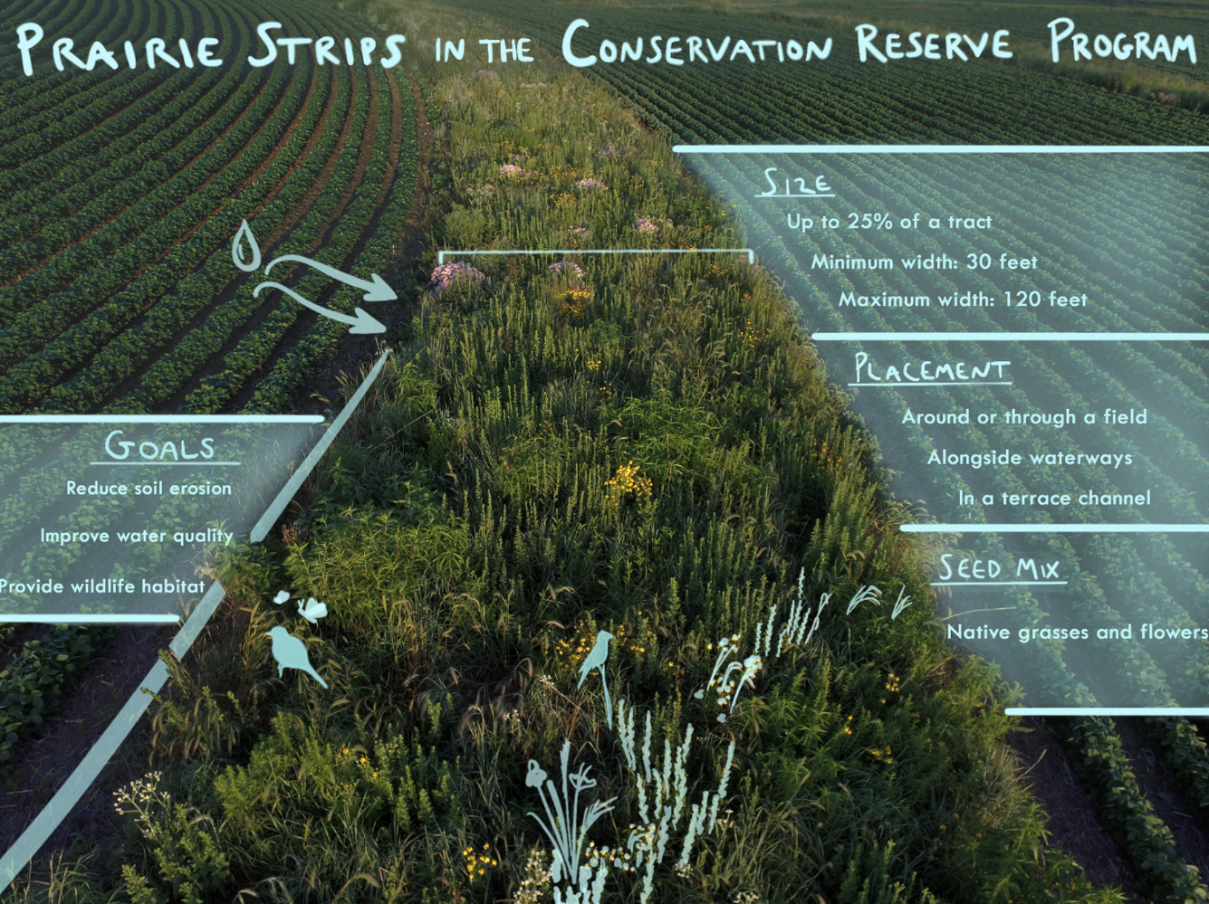 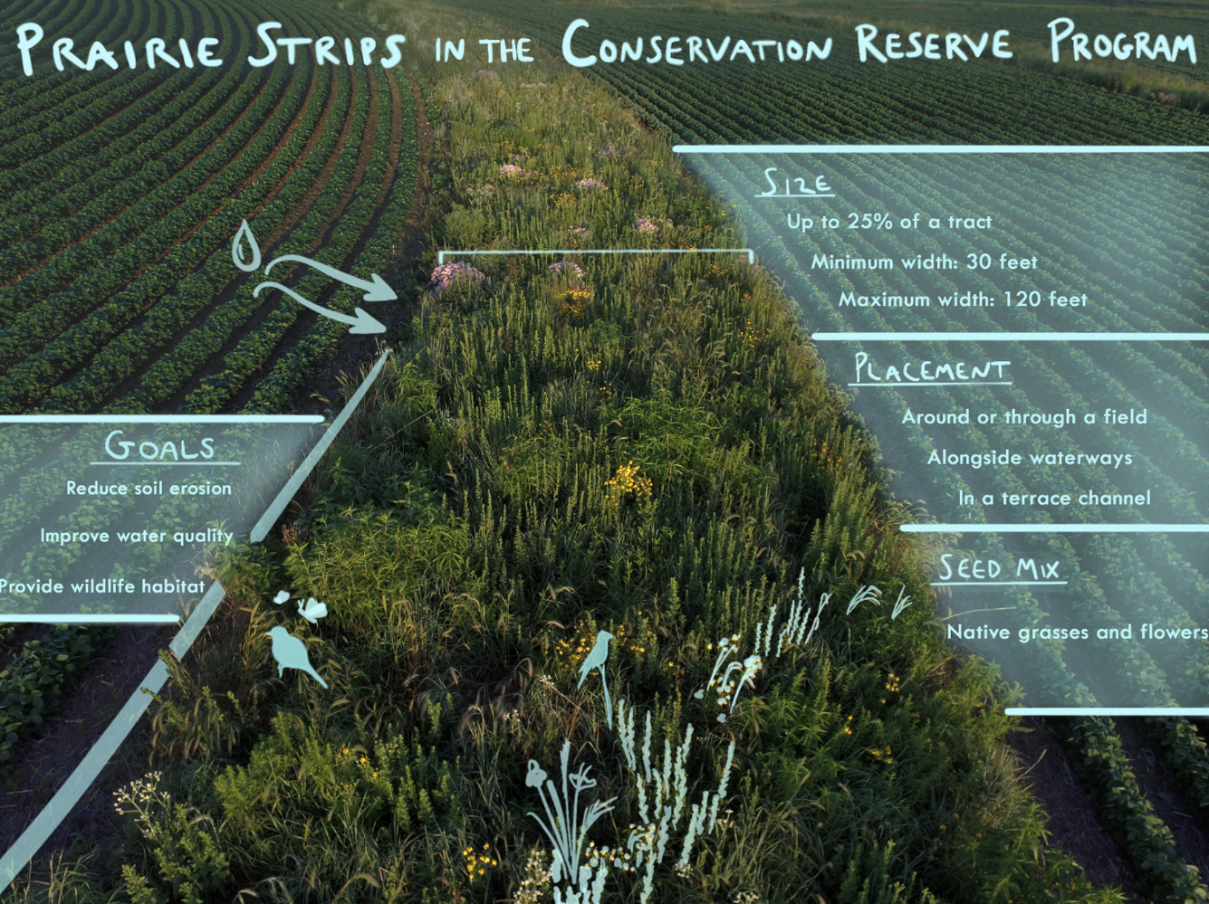 CHAPTER 2: THE INFLUENCE OF PRAIRIE STRIPS SOWN IN MIDWESTERN CORN AND SOYBEAN ON SEDIMENT DISCHARGEJessica Nelson1, Matt Liebman1, Jarad Niemi2, Chris Witte3, John Tyndall4, Katherine Goode2, Richard Cruse1, Dave James5, Matt Helmers31Department of Agronomy, Iowa State University; 2Department of Statistics, Iowa State University; 3Department of Agricultural and Biosystems Engineering, Iowa State University; 4Department of Natural Resource Ecology and Management; 5USDA-ARS National Laboratory for Agriculture and the EnvironmentModified from a manuscript to be submitted to Journal of Soil and Water ConservationAbstractIn the U.S. Corn Belt, cultivated landscapes are severely degraded and limited in their capacity to support biodiversity and resiliency to the effects of climate change. The lack of native vegetation and the prevalence of disturbed soils due to ploughing has led to increased rates of erosion and sediment being transported off farms to adjacent riparian areas. One way to mitigate that is planting filter strips perpendicular to the hillslope and at the edge-of-field to intercept and filter surface flow paths transporting sediment. Long-term research at a site in central Iowa investigated planting filter strips with prairie vegetation in cropped acres and determined that with 10% of a field converted to prairie strips, farmers could reduce sediment movement off their field by 95%. To improve our understanding of how installing prairie filter strips affects erosion and sediment transport at different farms under different environmental conditions, this study was conducted at six additional sites throughout Iowa. Sediment transport was monitored between 2016 to 2021 using a paired comparison approach with two different treatments within a site: cropped subcatchment with a portion planted to prairie and a fully cropped (control) subcatchment. Each subcatchment had a H-flume installed to measure the total suspended sediment (TSS) load discharged from a field planted in either corn or soybean. Across the six years of study, we found that subcatchments planted with corn had 96.8% (95% CI, 60.2% to 99.7%, p=0.007) less TSS discharged when there was prairie present compared to the control. There were two years in particular, 2016 and 2017, where regardless of the crop planted the subcatchments with prairie had 94.5% (95% CI, 21.4% to 99.6%, p=0.03) and 99% (95% CI, 72.7% to 99.9%, p=0.006) less TSS discharged than the control. The TSS loads from both treatments were significantly influenced by rainfall. The interaction of treatments with year and crop indicated that there were times when prairies were more effective. In particular, Prairie strips reduced TSS loads when there was less residue on the landscape s occurred in corn following soybean, and in years when the rainfall patterns were comprised of higher frequency, higher intensity rain events. The compounded benefits of prairie planted in cropped fields with higher ground cover practices could build landscapes more resilient to predicted effects from climate change while facilitating a transition to more biodiversity on the landscape. IntroductionMuch of the world relies on highly engineered and input demanding agricultural systems. Nonetheless, despite the best intentions of agriculturalists, cultivated landscapes are among the most degraded, disturbed and least resilient habitats on the planet. To maintain highly productive and efficient farms that are protected against common pests and weeds, farms have become more mechanized, more heavily treated with agrichemicals, and larger. The Midwest region of the United States is an exemplary result of the transition from agroecosystems that work as a function of natural processes and are dependent on self-regulation through biodiversity towards a system that is dictated by human intervention to control environmental conditions and local biodiversity. The focus of the present study is on how we might leverage the bioeconomic benefits of a highly mechanized and homogenous agroecosystem with the environmental benefits of a biodiverse landscape to enhance farm resiliency (Brussard et al. 2010; Schulte et al. 2022). Erosion problems are a major concern in Midwestern U.S. farming systems and are anticipated to be exacerbated by climate changes that include a greater frequency of extreme rainfall events and flooding (O’Neal et al. 2005; Hatfield et al. 2013; Pryor et al. 2014; IPCC 2022). In agricultural landscapes, erosion occurs primarily due to water, wind and tillage processes (Ritter 2018). The process of water erosion comprises three parts: soil detachment due to the force of falling raindrops (splash erosion), soil transport by flow paths (sheet and rill erosion), and soil deposition. Where soil is exposed, it is vulnerable to splash erosion and as water accumulates and momentum builds, water will concentrate into a flow path that accrues sediment along its way down a hillslope. Sediment is then deposited in low-lying areas of fields and floodplains and sometimes directly into lakes and streams when there are no filtering practices (Renard et al. 1997; Toy et al. 2002). In a study comparing the elevation of native prairie to adjacent farms in the Midwest, Thaler et al. (2021) found topsoil was eroding by an average rate of 1.9 mm yr-1. This is concerning because the national estimated rate of soil formation is 0.25 mm yr-1 (Montgomery 2007, USDA 1998). Prime farmland is a limited commodity and farmers throughout the Midwest are inadvertently allowing it to wash away. Consequently, the soil’s capacity to provide rooting space and store water for crops throughout the growing season is reduced (Borreli et al. 2017). The A horizon is where 50% of plant available nitrogen, phosphorus and potassium are located so the soil’s inherent fertility would be degraded, which can reduce crop yield significantly (Al-Kaisi et al. 2002).Slow adoption of soil conservation practices has been attributed to a lack of well-defined consequences for yield or production efficiencies (UN 2015). However, maintaining good soil health is a top priority of famers seeking to support optimal fertility for crop production. Although the extent of long-term effects from soil erosion is not commonly considered in agronomic sciences (Borrelli et al. 2017), some research highlights the long-term negative economic impacts of soil erosion on yield (Al-Kaisi et al. 2002, Cruse 2016, Thaler et al. 2021). The Midwestern Corn Belt region produces 75% of U.S. corn and recent estimates on soil erosion indicate that roughly a third of cultivated land in the region has lost A-horizon soil completely (Thaler et al. 2021). The A-horizon is the most fertile layer of soil and Thaler et al. (2021) estimated that approximately 1.4 Pg of carbon is released annually along eroding hillslopes with concomitant economic losses of annual $2.8 billion throughout the region. Within the Corn Belt, Iowa is the largest corn producing state and is not immune to topsoil thinning and the long-term negative economic impacts. Cruse (2016) reported an annual average rate of 12.8 Mg per hectare for soil erosion in Iowa. Borrelli et al. (2017) noted that tillage and inappropriately placed agricultural practices coupled with chronic disruption of native ecosystems are the primary causes of soil erosion. The consequences of these human-induced disturbances on the landscape have cascading effects on soil resources, including but not limited to, nutrient loss, reduced carbon storage, declining biodiversity and soil ecosystem stability (Borrelli et al. 2017). Studies have demonstrated repeatedly that erosion rates can be reduced or mitigated in nearly every situation through the application of appropriate agricultural management practices (e.g., conservation tillage, cover crops, contour farming) and structural measures (e.g., terraces, contour buffer strips) (Renard et al. 1997, Nearing et al. 2004, Lenhart and Peterson 2017, Borelli et al. 2017, Ritter 2018). Beginning in 2007, researchers in the state of Iowa piloted the enhancement of conventional buffers and filter strips used for reducing field runoff and erosion with native prairie vegetation planted perpendicular to surface flow paths in a corn-soybean rotation at the Neal Smith Wildlife Refuge Farm (Schulte et al. 2016). Filter strips are designed to intercept overland flow paths to break the flow length and dissipate some of the energy driving erosion as well as provide area for increased water infiltration (Figure 2). Prairie filter strips can be installed along topographic contours within corn and soybean fields, or at the edge-of-field. Results from the pilot project found disproportionate benefits for water quality, and increases in biodiversity; that is, proportional gains in environmental indicators were greater than the proportion of fields converted from cropland to prairie (Liebman et al. 2013, Schulte et al. 2017), at a relatively low cost compared to alternative practices (Tyndall et al. 2014). Conventional filter strips are implemented with fixed widths of cool season exotic grasses such as Kentucky bluegrass (Poa pratensis L.) and smooth brome (Bromus inermis Leyss) (Henningsen et al. 2005). A prairie filter strip incorporates warm season grasses such as Indiangrass (Sorghastrum nutans (L.) Nash), big bluestem (Andropogon gerardi Vitman), little blue stem (Schizachyrium scoparium (Michx.) Nash), and several forb species blooming throughout the year. The stiff-stemmed vegetation in a prairie filter strip is more adapted to the Corn Belt’s climate and soils, so it is more resilient to heavy rainfall events relative to vegetation found in conventional filter strips; in addition, the prairie vegetation provides more plant diversity and supports wildlife communities (Hirsh et al. 2013, Schulte et al. 2016, Kordbacheh et al. 2020). Schulte et al. (2017), reported multiple benefits with as little as 10% of cropland planted with filter strips comprised of native prairie vegetation, including higher retention of sediment and up to 90% of total suspended solids (TSS) load reduction. However, since the latter study was conducted at only one site, an important question remained: how well does native prairie vegetation used as filter strips perform in cropland with varying topographic features, soils, rainfall patterns, and farm management practices? In the present study our objectives were to:Determine the impact of prairie filter strips on sediment transport using a paired watershed approach across Iowan landforms.Evaluate the influence of rainfall on sediment transport in watersheds. Evaluate the influence of topography on movement of soil in watersheds using digital terrain attributes.MethodsTo determine the effect of native prairie strips on soil movement in agricultural fields, a study was conducted using a paired comparison approach (Kendall & Smith 1940; Glickman & Jensen 2005) comprising of two treatments: a control treatment with subcatchments containing 100% row-crops and a ‘prairie strips’ treatment with subcatchments containing crops and filter strips planted with native prairie vegetation along the hillslope (Figure 3). The size of the subcatchments ranged from 2.7 to 13.0 hectares, with the mean slopes ranging from 4.3% to 12.7%. Research sites were distributed throughout Iowa, U.S., to encompass different environmental and hydrologic characteristics (Figure 4). Six paired subcatchments were studied to monitor sediment transport between 2016 and 2021. Three of the research sites were at Iowa State University research farms while the other three sites were privately owned and managed. Crop management practices (e.g., crop sequences, tillage regimes) and soil characteristics were consistent between paired subcatchments, while structural best management practices (BMPs), such as terraces and grass waterways, varied among all subcatchments (Table 1). Research sites were situated on the Southern Iowa Drift Plain, the Iowan Surface, and the Des Moines Lobe (Prior 1991). These landforms consist primarily of dissected till plains and rolling hills with some broad ridgetops but mostly long slopes (Table S12). Across sites, farm management spanned from continuous corn and intensive tillage to a corn-soybean rotation with cover crops and zero tillage, as well as varying proportions of native prairie strips to cropped acres ranging from 5.4% to 29.5% of a subcatchment (Table 1). Prairie vegetation ranged in age, with the oldest prairie strip installed in 2012 and the newest installed in 2016. All filter strips were at least a year old prior to being studied. Due to labor and logistical limitations, each year varied in the number of sites studied.Surface runoffH-flumes were installed at the outlet of each subcatchment to monitor water quality and runoff volume between 2016-2021. At most sites, H-flume outlets coincided with a grassed waterway (Table 1). The sizing and installation of flumes were determined based on the runoff volume and peak 10-year flow rate for a 24-hour storm event. The Soil Conservation Service Curve Number (SCS-CN) method was used to calculate the CN for cultivated lands with conservation present (Hernandez-Santana et al. 2013). H-flume installation included plywood wing walls to guide surface runoff to the flumes. ISCO 6712 automated water samplers (ISCO, Inc., Lincoln, NE) equipped with pressure transducers (720 submerged Probe Module) were installed at each flume to record runoff rate and collect water samples. The pressure transducers were calibrated annually in the laboratory during the winter and checked throughout the monitoring season. The H-flumes were installed in grassed waterways, edge-of-field filter strips planted with either a conventional seed mix or native prairie vegetation, and in several subcatchments upslope of any conservation practices that were implemented. The installations were intended to be placed in similar locations between paired subcatchments so as to assess the impact of prairie filter strips as closely as possible in field conditions found on commercial-scale farms.Runoff measurements were taken at 5-minute intervals during non-freezing parts of the year. The samplers were removed from the field during colder months (November through March) to prevent damage due to freeze-thaw cycles. At the start of each sampling year, equipment was put back in the field and flumes were checked to ensure they were level. The flow discharge rate at each flume was determined using the stage-discharge rating curve method. Using the rating created for each flume, the volume of flow could be calculated for each flume at 5-min intervals and was calculated and summed to obtain the total flow volume for each sampling event. Water sampling was triggered when runoff occurred, and samples were collected at 5-min intervals until there was no more analyte detected. Sediment was cleared from flumes, when necessary, after a sampling event. The initiation of a sampling event was dependent on flow discharge measured at a flume that was directly connected with a rain event. Runoff due to snowmelt was disregarded. For the purposes of this paper only the total suspended solids (TSS) loads and rainfall will be reported. Sediment transport was measured as TSS concentrations in milligrams per liter per sampling event and converted to a load weighted by contributing area (hectares) and converted to a mass (kilograms). The mass of TSS was then adjusted for the subcatchment size dividing by area (hectares) contributing to the H-flume to get a load value in kilograms per hectare. In cases where runoff was measured at a flume for only one subcatchment within a research site pairing, the paired subcatchment without runoff had a TSS load of zero recorded. Measurements were summed to compare annual TSS loads as well as loads during each sampling event per paired treatment. Rainfall accumulationRainfall was measured using rain gauge installations co-located with one H-flume per site. Rain gauges were calibrated to collect every 5 minutes (ISCO 674, Teledyne ISCO, Inc., NE, USA), which allowed us to measure rainfall accumulation during the sampling season and for each rain event. When rain gauge equipment malfunctioned, hourly rain data collected from the nearest Iowa Mesonet (https://mesonet.agron.iastate.edu/) rain gauge station was used as a substitute. Since the flumes weren’t operating year-round, annual rainfall was collected using the Iowa Mesonet rain gauge station closest to study sites. Rainfall accumulation was determined for each sampling event with total rainfall observed recorded in addition to annual precipitation accumulation (Table 2). Rain events were defined as precipitation >= 6.35 mm (Osterholz et al. 2021) separated by at least 12 hours with no precipitation (Hernandez et al. 2016, Dunkerley et al. 2008). For each event the precipitation accumulation and duration were determined (Table 3).Subcatchment characterizationTerrain analysis is the study and interpretation of topographic features through geographic information systems (GIS) (Deng et al. 2008). This method allows researchers to determine potentially useful terrain attributes to represent and quantify the earth’s surface in a cost-effective and quick way compared to field surveys. In the present study, surface flow path patterns were important terrain attributes to model to account for hydrologic variability in subcatchments. The relationship between ecological processes and physical features was explored within subcatchments, using a fine-resolution terrain analysis conducted in ArcMap 10.8.2 using a 1-meter digital elevation model (DEM) derived from the State of Iowa’s LiDAR dataset (https://geodata.iowa.gov/dataset/iowa-lidar-project-2007-2010) at each study location. The terrain analysis used GIS to interpret topographic features and build a surface model that represented the landscape. The surface model was built using Agricultural Conservation Planning Framework (ACPF) Version 3 (https://acpf4watersheds.org/). The ACPF GIS toolset leverages TauDEM 5 toolset and ESRI Spatial Analyst Hydrology tools. To preprocess the digital elevation model (DEM) before modeling subcatchment attributes, hydro-DEM was created through removal of digital dams that are inherent in the raw DEM due to limitations in LiDAR equipment capacity to capture subsurface conveyance features such as culverts. To complete pre-processing of the surface model the sinks were filled to create a smooth DEM and to develop a well-connected drainage network for hydrologic and environmental modeling (Tarboton 1997). Using the ACPF Version 3 GIS toolbox and pre-processed surface model, primary topographic attributes were derived, including flow direction using the D8 flow algorithm, flow accumulation and curvature. The D8 flow algorithm was selected over multi-direction flow algorithms based on its simplicity and efficiency to delineate watersheds and minimize dispersion as well as the ability to handle complex terrains (i.e., pits and flat areas). The location of each flume was determined using GPS and included in the terrain analysis model as a point feature class to represent a watershed outlet so that all upslope contributing areas draining to that point could be delineated. To understand watershed-specific characteristics that might influence sediment transport, the slope gradient was calculated from the 1 m filled hydro-DEM using the Slope tool in ArcMap. A raster dataset was generated with values in "percent rise" for each subcatchment. Additional work was done to characterize subcatchments to determine the influence of and interaction of treatment with unique subcatchment characteristics and erosion factors as well as placement of flume in relation to other structural conservation practices (e.g., terraces, grassed waterways). These factors did not add more detail to describe how the two treatments influenced sediment transport in the study subcatchments, so they were left out of this paper but can be referred to in Appendix A.Statistical analysesData management and statistical analyses were performed using RStudio 4.2.0 (R Core Team 2022). Treatment locations were randomly assigned in three of the six paired subcatchments, due to management preferences of the farm operators. A linear mixed effects model was built to estimate the prairie filter strip effect incorporating both variations of the dataset (i.e., full dataset and randomized location subset) using lmer function in the lmerTest package (v3.1-3; Kuznetsova et al. 2017). The statistical model was created to compare the effect of the two treatments on sediment transport in paired subcatchments, using year, rainfall and crop planted as fixed effects. Site and its interaction with treatment, year and sampling event were modeled as random effects to take into consideration the unique characteristics within a paired treatment location. The model was designed to include a covariate to examine the response of sediment export from a subcatchment to varying rain accumulation to account for the influence of rainfall on sediment transport. The crop planted was added to the model as a covariate to account for differences between corn and soybean growth stages and seasonal residue cover. The rainfall accumulation value was log-transformed before being included in the model. The interaction of year and sampling event was modeled as a random effect because each year varied in frequency and duration of an event. A Type III Sums of Squares analysis of variance (ANOVA) using Satterthwaite's method was conducted in R to compare the estimated influence each fixed effect in the statistical model had on sediment transport using the anova function in the stats package (v4.2.0; R Core Team 2022). The contrast and confint functions (v1.7.5) in the emmeans package (Lenth 2022) were used to estimate the multiplicative effect of each fixed effect identified as significant in the Type III ANOVA table and determine the confidence intervals.Since some paired subcatchments did not include randomly assigned treatments, results from two different sets of the data will be reported. The “full dataset” included all six paired subcatchments, while the “randomized location subset” included only the three paired subcatchments that were randomized (EIA, RHO, and WOR). Throughout the results, the significant drivers of the TSS load response are reported and further explored. Throughout the results section, both datasets will be reported for predictor variables that are identified as statistically significant in at least one of the two datasets. Since the full dataset includes paired fields where a treatment was not randomly assigned, the results from that dataset will be reported as observational, whereas the randomized location subset will be reported with more definitive cause and effect relationships.ResultsThe statistical model was built to include variables that were a part of the experimental design, with two additional covariates representing rainfall accumulation per sampling event and the crop planted that year. Examination of the main effects for treatment, year, rainfall, and crop planted indicated that they followed similar trends in the full dataset and randomized location subset. The interaction of predictor variables varied between the two different data sets. In the full dataset, there was an interaction between treatment and crop (p=0.02) and treatment and year (p=0.05), whereas there were no significant interactions of treatment with rainfall, crop planted or year in the randomized location subset (Table 4). Results from both the full dataset and the randomized location subset indicated that there were no significant differences between paired treatments (full: p=0.10, random: p=0.61). Nonetheless TSS loads in control subcatchments tended to be higher than in prairie strip subcatchments. Mean TSS discharged from subcatchments with prairie was 8.31 kg ha-1 (95% CI: 1.55 to 15.07 kg ha-1) and 15.92 kg ha-1 (95% CI: 2.64 to 29.21 kg ha-1) in the control subcatchments. When only considering the randomized location subset, the mean TSS load was 13.64 kg ha-1 (95% CI: 2.67 to 26.31 kg ha-1) in subcatchments with prairie and 23.39 kg ha-1 (95% CI: 0 to 48.49 kg ha-1) in subcatchments without prairie. Despite majority of subcatchments including an H-flume in a grass waterway, there were still measurable differences in sediment transport that can be attributed to implementation of prairie strips.  There were significant differences in TSS loads among years (full dataset: p=0.029, randomized location: p=0.003). Analysis of the full dataset indicated that the interaction of treatment with year was a significant predictor of TSS loads (p=0.05), but there was no significant interaction for the randomized location subset (p=0.21). In the full dataset, 2016 and 2017 had significant differences between paired subcatchments in TSS load discharged, whereas there were no significant differences between prairie stirp treatments in TSS loads in 2018 through 2021 (Figure 5). There was 94.5% (95% CI: 21.4% to 99.6%, p=0.03) and 99.0% (95% CI: 72.7% to 99.9%, p=0.006) less TSS load discharged in the subcatchments treated with prairie strips in 2016 and 2017, respectively. In addition, there was a strong, positive relationship between rainfall accumulation and TSS loads during a sample event (full dataset: p<0.001, randomized location subset: p=0.005) (Figure 6). There was no interaction between treatment and rainfall (full dataset: p=0.47, randomized location subset: p=0.65), indicating that rainfall was a significant predictor variable in determining sediment transport regardless of prairie strip treatment. There were no significant main effects of crop planted (full dataset: p=0.29, randomized location: p=0.77), but there was an interaction between the crop planted and prairie strips treatment in the full dataset (p=0.02). When corn was planted, there was 96.8% (95% CI, 60.2% to 99.7%, p=0.007) less TSS load discharged from subcatchments with prairie strips compared to control subcatchments (Figure 7), whereas there were no differences in TSS load discharged between paired treatments when the crop planted was soybean (p=0.45). The lack of strips effect when soybean was planted was coincident with lower tillage intensity and a higher percent of crop residue remaining in the field from the previous year. The randomized location subset was characterized by management that used higher intensity tillage than the full dataset, meaning less residue on the field, and the results indicated that there was no significant interaction between crop and treatment (p=0.11).DiscussionThis research sought to expand the inference space for evaluating the use of species-diverse native prairie vegetation as filter strips in agricultural fields and how it influences sediment transport at the outlet of a field. Using a paired watershed approach, we were able to monitor differences in the pattern of sediment transport between subcatchments with and without prairie vegetation. There were several differences in TSS discharge between prairie and control subcatchments, however, not all differences were significant within both the full and randomized location datasets. Nonetheless, given the similarity of slope gradients, erosion factors, climatic variables, and crop planted between paired subcatchment (Supplementary Materials), comparisons and assertions can be made concerning the influence of prairie vegetation on TSS loads. Researchers have modeled and collected empirical data that supports long-held climate change predictions that precipitation patterns in humid areas, like Iowa and other parts of the Corn Belt, would have increased frequency of high intensity rain events (Nearing et al. 2004; O’Neal 2005; IPCC 2022). Erosion and sediment transport due to water runoff is of particular concern throughout the world, particularly in hilly landscapes with rain-fed agriculture, and as historical climate change predictions are realized, we are seeing high rainfall events increasingly affect crop performance (UN 2015, Foley et al. 2011). Rainfall and sediment transport are strongly, positively correlated in this study raising concern about soil resiliency and quality that are essential for supporting productive landscapes in rain-fed systems. We found that TSS loads were determined by an interaction between the identity of the crop planted and the presence or absence of prairie strips.  The canopy cover and residue amount on the soil surface are integral to reducing erosion and runoff in cropped land (Sturgul et al. 1990, Zuazo et al. 2009). In the years in which corn was planted there was 96.8% less sediment discharge measured in subcatchments with prairie, which suggests that fields with low residue cover have more erosion and greater sediment discharge, and that filter strips made of prairie vegetation are an important mode of promoting rainfall infiltration and reducing transport. Without sufficient groundcover armoring the earth’s surface, soils are more susceptible to detachment due to splash erosion (Uri 2021). Since rainfall amount was a significant factor affecting sediment discharge, practices reducing splash erosion driving detachment help reduce the amount of sediment transported; in cases where no erosion control measures are being taken prairie strips could significantly reduce sediment transported from a field. In this study, both the full dataset and randomized location subset had similar magnitude in differences between the prairie strip and control subcatchment TSS load discharged. The filter strips not only changed the flow patterns and shortened flow lengths within a subcatchment (Renard et al. 1997, Schmitt et al. 1999, Muñoz-Carpena and Parsons 2004, Gathagu et al. 2018), but also facilitated water infiltration and sediment deposition at the upslope position of the filter strip during varying degrees of rainfall accumulation and intensities. Targeted placement of prairie strips along the hillslope to intercept more erosive flow paths could help improve the filtering effectiveness of prairie vegetation. When considering the climate change predictions for high frequency, high intensity rainfall in the U.S. Midwest, practices intended to manage water erosion are important for reducing soil degradation in fields and transport of sediment to downslope locations. In the present study, the effect of higher rainfall on TSS discharge in both treatments resulted in more sediment discharged from a field. Prairie vegetation did have a measurable effect on TSS load compared to subcatchments without prairie under certain conditions, while other studies have demonstrated that prairie strips help stabilize and reduce sediment transported from a field more generally (Helmers et al. 2012). Helmers et al. (2012) noted that the spatial distribution of 10% prairie vegetation in a field was not a significant predictor for reducing sediment transport, rather the percentage of prairie vegetation was what fundamentally drove filtering sediments in surface runoff. However, the field edge could be the optimal location to filter out field sediments while not interfering with farming activities (Helmers et al. 2012). Depending on the slope of a field and priorities of the landowner, prairie strips distributed throughout the field in addition to the field edge could be advantageous to filter out sediment moving along the hillslope and trapping it higher in the drainage area. Results from previous research suggest that for sediment and nutrient retention and wildlife benefits, a minimum of 10% of an agricultural area should be converted to prairie (Helmers et al. 2012, Liebman et al. 2013, Schulte et al. 2017). In this study, two of the prairie subcatchments had greater than 10% of the drainage area converted to prairie (12.0% and 29.5%). According to the landowner and technician these fields were highly degraded due to erosion, leading the landowner to seek additional perennial cover to mitigate erosion; the other four subcatchments ranged from 5.4% to 9.5% prairie coverage. Despite the majority of the subcatchments being planted in less than 10% prairie, there was an effect of treatment in several years and in corn fields. Determining the influence of percent prairie coverage within a subcatchment was not a primary research objective of this study, so further research and consideration of this type of design specification is worth exploring. For decades, resource planners have recognized that accelerated loss of topsoil due to erosion from agricultural lands depletes this essential resource that 95 percent of global food production is dependent upon (UN 2015). Although the average erosion rates in the U.S. have declined from 10.8 in 1982 to 7.4 Mg per hectare per year in 2007, we are still at a degrading more soil than what is being regenerated (Montgomery 2007, UN 2015, Thaler et al. 2021). The reduction between 1982 and 2007 was largely due to an investment in experimentation, targeted resource planning for croplands, and documentation and standardization of best management practices (BMPs).  Historically, structural BMPs installed to reduce runoff and filter sediment have been designed with only one thing in mind: reducing in-field erosion to increase productivity (Farooq et al. 2015, Uri 2021). Filter strip practices have been geared for a particular use with the dominant service designed to filter sediment from water upslope and protecting erodible areas along the hillslope in cropped fields (Renard et al. 1997, Lenhart and Peterson 2017).Prairie filter strips were incorporated in the 2018 Farm Bill as conservation practice CP-43 and funding was made available in 2020 so that landowners can take advantage of financial and technical assistance to implement this practice on their farms. Landowners, farmers, conservation professionals, planners and policymakers have an opportunity to address a major challenge of the 21st century by putting an emphasis on enhancing conventional practices to address major resource concerns and support a biodiverse agroecosystem. At regional scales, the costs to implement some common conservation practices do not outweigh the estimated negative economic impacts to cultivated land due to soil degradation. But at field or farm-scale the cost of conservation remains a significant barrier (Ranjan et al. 2019). Because of this situation, cost-share through the US federal government along with technical assistance make these practices more accessible.   Looking forward, researchers have outlined several ways to address challenges of global food, fiber and fuel production at various scales including being more strategic with existing cropland and technology to maximize production on the most productive land (Lipper et al. 2014, Porter et al. 2019, Gerten et al. 2021). The competing interests between cropland expansion and land dedicated to conservation practices have been debated for over a century in the U.S. The collective results studying prairie strips extends the idea of intensification to conservation practices to create a complementary strategy to dovetail environmental priorities with agronomic goals. Past research has demonstrated that filter strips using prairie seed mixes provide benefits for stabilizing hillslopes and infiltrating surface runoff, as well as increases biodiversity on farms, including insects, pollinators and birds, reductions in surface runoff, higher retention of sediment and nutrients in the field (Helmers et al. 2012, Hernandez-Santana et al. 2013, Hirsh et al. 2013, Schulte et al. 2016, Kordbacheh et al. 2020, Stephenson et al. unpublished). Greater adoption of prairie strips could be an important means of achieving we need to achieve conservation goals in the Corn Belt.ReferencesAl-Kaisi, M., Hanna, M. and G. Miller. 2002. Soil erosion: Effect on soil productivity. IC-488(20): 163. https://crops.extension.iastate.edu/encyclopedia/soil-erosion-effect-soil-productivity. Accessed on June 15, 2022.Bates, D., Mächler, M., Bolker, B., and S. Walker. 2015. Fitting Linear Mixed-effects models using lmer4. Journal of Statistical Software, 67(1): 1-48. doi:10.18637/jss.v067.i01.Borrelli, P., Robinson, D.A., Fleischer, L.R., Lugato, E., Ballabio, C., Alewell, C., Meusburger, K., Modugno, S., Schutt, B., Ferro, V., Bagarello, V., Van Oost, L., Montanarella, L., Panagos, P. 2017. An assessment of the global impact of 21st century land use change on soil erosion. Nature Communications. 8, 2013. https://doi.org/10.1038/s41467-017-02142-7.Brussard, L., Caron, P., Campbell, B., Lipper, L., Mainka, S., Rabbinge, R., Babin, D., Pulleman, M. 2010. Reconciling biodiversity conservation and food security: Scientific challenges for a new agriculture. Current Opinion in Environmental Sustainability, 2: 34-42. DOI 10.1016/j.cosust.2010.03.007.Campbell, B.M., Beare, D.J., Bennett, E.M., Hall-Spencer, J.M., Ingram, J.S., Jaramillo, F., Rodomiro, O., Ramankutty, N., Sayer, J.A., Shindell, D. 2017. Agriculture production as a major driver of the Earth system exceeding planetary boundaries. Ecology and Society. 22(4), 8.  https://doi.org/10.5751/ES-09595-220408.Chen, B., Krajewski, W.F., Zhou, X., Helmers, M.J. 2015. Organized variability of surface runoff responses across neighboring hillslopes in Iowa. Journal of Hydrology. 523, 1-13. https://doi.org/10.1016/j.jhydrol.2015.01.038.Cox, R., O'Neal, M., Hessel, R., Schulte, L.A., Helmers, M.J. 2014. The impact of prairie strips on aphidophagous predator abundance and soybean aphid predation in agricultural catchments. Environmental Entomology. 43, 1185-1197.Cruse, R. 2016. Economic impacts of soil erosion in Iowa. Competitive Grant Report E2014-17. https://dr.lib.iastate.edu/server/api/core/bitstreams/a1d62543-3217-45df-ae87-e63f58aeef74/content. Accessed on June 15, 2022.Cruse, R., Flanagan, D., Frankenberger, J., Gelder, B., Herzmann, D., James, D., Krajewski, W., Kraszewski, M., Laflen, J., Opsomer, J., and D. Todey. 2006. Daily estimates of rainfall, water runoff, and soil erosion in Iowa. Journal of Soil and Water Conservation, 61(4): 191-199. https://topsoil.nserl.purdue.edu/~flanagan/pubs/jswc61(4)191-199.pdf.Deng, Y., Wilson, J.P., Gallant, J.C. 2008. Chapter 23: Terrain Analysis, The Handbook of Geographic Information Science. Blackwell Publishing Ltd.Elliton, C., Xu, K., Rivera-Monroy, V.H. 2020. The impact of biophysical processes on sediment transport in the Wax Lake Delta (Louisiana, USA). Water. 12, 7. https://doi.org/10.3390/w12072072.EPA (Environmental Protection Agency). 1993. Paired watershed study design. Office of Water, US EPA. 841-F-93-009. Farooq, M., & Siddique, K. H. (2015). Conservation agriculture: concepts, brief history, and impacts on agricultural systems. In Conservation agriculture (pp. 3-17). Springer, Cham.Gerten, D., Heck, V., Jagermeyr, J., Bodirsky, B.L., Fetzer, I., Jalava, M., Kummu, M., Lucht, W., Rocks, J., Schaphoff, S., Schnellnhuber, H.J. 2020. Feeding ten billion people is possible with four terrestrial planetary boundaries. Nature Sustainability. 3, 200-208. https://doi.org/10.1038/s41893-019-0465-1.Glickman, M.E., and S.T. Jensen. 2005. Adaptive paired comparison design. Journal of Statistical Planning and Inference. 127(1-2): 279-293. https://doi.org/10.1016/j.jspi.2003.09.022.Gruber, S., Peckham, S. 2008. Chapter 7: Land-surface parameters and objects in hydrology. In: Hengl, T; Reuter, H I. Geomorphometry. Amsterdam, 171-194.Hatfield, J.L., Cruse, R.M., and M.D. Tomer. 2013. Convergence of agricultural intensification and climate change in the Midwestern United States: Implications for soil and water conservation. Marine and Freshwater Research, 64: 423-435. 13, 64, 423–435 http://dx.doi.org/10.1071/MF12164.Helmers, M.J., Zhou, X., Asbjornsen, H., Kolka, R., Tomer, M.D., Cruse, R.M. 2012. Sediment removal by prairie filter strips in row-cropped ephemeral watersheds. Journal of Environmental Quality. 4, 1531-1539. https://doi.org/10.2134/jeq2011.0473.Henningsen, J.C., 2005. Grassland bird use of riparian filter strips in south east Iowa. Journal of Wildlife Management, 69(1): 198-210. https://wildlife.onlinelibrary.wiley.com/doi/pdf/10.2193/0022-541X(2005)069%3C0198:GBUORF%3E2.0.CO;2?casa_token=gmdF_UsaKp4AAAAA:I4tGsJPRZYYOHItHlN1rhfZ8gXQNzCJiv5F5S2gwGZNSYrPWqqcOq3dXxaFLN5A916Ww_h6rcH135znYAwHernandez-Santana, V., X. Zhou, M.J. Helmers, H. Asbjornsen, R. Kolka, M. Tomer. 2013. Native filter strips reduce runoff from hillslopes under annual row-crop systems in Iowa, USA. Journal of Hydrology. 477, 94-103. https://doi.org/10.1016/j.jhydrol.2012.11.013.Hirsh, S.M., Mabry, C.M., Schulte, L.A., Liebman, M.Z. 2013. Diversifying agricultural catchments by incorporating tallgrass prairie buffer strips. Ecological Restoration. 31(2), 201-211.Iqbal, J., Parkin, T.B., Helmers, M.J., Zhou, X., Castellano, M.J. 2015. Denitrification and nitrous oxide emissions in annual croplands, perennial grass buffers, and restored perennial grass buffers, and restored perennial grasslands. Soil Science Society of America Journal. 79, 239-250. https://doi.org/10.2136/sssaj2014.05.0221.IPCC (International Panel for Climate Change). 2022. Climate Change 2022: Impacts, Adaptation and Vulnerability. https://www.ipcc.ch/report/ar6/wg2/downloads/report/IPCC_AR6_WGII_FinalDraft_FullReport.pdf.Kendall, M.G. and B. Babington Smith. On the Method of Paired Comparisons. Biometrika, 31(3-4): 324-345. https://www.jstor.org/stable/2332613?saml_data=eyJzYW1sVG9rZW4iOiI5ODk2Y2FhNy03MDk1LTRiMzQtYTg1My0wZmVhZGZjODYyNmYiLCJpbnN0aXR1dGlvbklkcyI6WyI3YmRlODIyNC04OTQzLTQwY2MtYjA1YS0xZDE3ZjI5NjEzYTIiXX0#metadata_info_tab_contents.Kordbacheh, F., Liebman, M., & Harris, M. (2020). Strips of prairie vegetation placed within row crops can sustain native bee communities. PloS one, 15(10), e0240354.Kuznetsova A., Brockhoff P.B., Christensen R.H.B. 2017. lmerTest Package: Tests in Linear Mixed Effects Models. Journal of Statistical Software, 82(13), 1-26. https://doi: 10.18637/jss.v082.i13.Lenhart, C. and H. Peterson. 2017. Agricultural Best Management Practices Handbook for Minnesota. Minnesota Department of Agriculture.Lenth, R. 2022. Estimated marginal means, aka Least squares means. R package version 1.7.5, https://CRAN.R-project.org/package=emmeans.Liebman, M. and L.A. Schulte. 2015. Enhancing agroecosystem performance and resilience through increased diversification of landscapes and cropping systems. Elementa: Science of the Anthropocene, 3: 000041. https://doi.org/10.12952/journal.elementa.000041.Liebman, M., Helmers, M.J., Schulte, L.A., and C.A. Chase. 2013. Using biodiversity to link agricultural productivity with environmental quality: Results from three field experiments in Iowa. Renewable Agriculture and Food Systems, 28(2): 115-128. doi:10.1017/S1742170512000300.Lipper, L., Thornton, P., Campbell, B.M., Baedeker, T., Braimoh, A., Bwalya, M., Caron, P., Cattaneo, A., Garrity, D., Henry, K., Hottle, R., Jackson, L., Jarvis, A., Kossam, F., Mann, W., McCarthy, N., Meybeck, A., Neufeldt, H., Remington, T., Thi Sen, P., Sessa, R., Shula, R., Tibu, A., E.F. Torquebiau. 2014. Climate smart agriculture for food security. Nature Climate Change, 4: 1068-1072. https://www.nature.com/articles/nclimate2437Munoz-Carpena, R. and J.E. Parsons. 2004. A design procedure for vegetative filter strips using VFSMOD-W. American Society of Agricultural Engineers, 47(6): 1933-1941.Nearing, M.A., Pruski, F.F., and M.R. O’Neal. 2004. Expected climate change impacts on soil erosion rates: A review. Journal of Soil and Water Conservation, 59(1): 43-50. https://pubag.nal.usda.gov/download/6819/pdf.O’Neal, M.R., Nearing, M.A., Vining, R.C., Southworth, J., and R.A. Pfeifer. 2005. Climate change impacts on soil erosion in Midwest United States with changes in crop management. Catena, 61: 165-184.Osterholz, W.R., Schwab, E.R., Duncan, E.W., Smith, D.R., King, K.W. 2021. Connecting soil characteristics to edge-of-field water quality in Ohio. Journal of Environmental. https://doi.org/10.1002/jeq2.20308.Perez-Suarez, M., Castellano, M.J., Kolka, R., Asbjornsen, H., Helmers, M.J. 2014. Nitrogen and carbon dynamics in prairie vegetation strips across topographical gradients in mixed Central Iowa agroecosystems. Agriculture, Ecosystems & Environment. 188, 1-11.Prior, J.C. 1991. Landforms of Iowa. Iowa City, Iowa: Department of Natural Resources, University of Iowa Press.Porter, J.R., Challinor, A.J., Henriksen, C.B., Howden, S.M., Martre, P., and P. Smith. 2019. Invited review: Intergovernmental Panel on Climate Change, agriculture, and food – A case of shifting cultivation and history. Global Change Biology, 25: 2518-2529. DOI: 10.1111/gcb.14700.Pryor, S. C., D. Scavia, C. Downer, M. Gaden, L. Iverson, R. Nordstrom, J. Patz, and G. P. Robertson, 2014: Ch. 18: Midwest. Climate Change Impacts in the United States: The Third National Climate Assessment, J. M. Melillo, Terese (T.C.) Richmond, and G. W. Yohe, Eds., U.S. Global Change Research Program, 418-440. doi:10.7930/J0J1012N.Porter, S.A., Tomer, M.D., James, D.E., Van Horn, J.D., Boomer, K.M.B. 2018. Agricultural Conservation Planning Framework: ArcGIS®Toolbox User’s Manual, Ver. 3. USDA Agricultural Research Service, National Laboratory for Agriculture and the Environment, Ames Iowa. Available: http://northcentralwater.org/acpf/.R Core Team (2022). R: A language and environment for statistical computing. R Foundation for Statistical Computing, Vienna, Austria. URL https://www.R-project.org/.Ritter, J. 2018. Soil Erosion – Causes and Effects. OMAFRA (Ontario Ministry of Agriculture, Food and Rural Affairs. http://omafra.gov.on.ca/english/engineer/facts/12-053.htm.Saha, A., Ghosh, P., Mitra, B. 2018. GIS based soil erosion estimation using RUSLE model: A case study of Upper Kangsabati Watershed, West Bengal, India. International Journal of Environmental Science & Natural Resources. 13(5), 555871. https://doi.org/10.19080/IJESNR.2018.13.555871.Schulte, L.A., Dale, B.E., Stefano, B., Liebman, M., Souza, G.M., Haddad, N., Richard, T.L., Basso, B., Brown, R.C., Hilbert, J.A., and J.G. Arbuckle. 2022. Meeting global challenges with regenerative agriculture producing food and energy. Nature Sustainability, 5: 384-388. https://www.nature.com/articles/s41893-021-00827-ySchulte, L.A., Niemi, J., Helmers, M.J., Liebman, M., Arbuckle, J.G., James, D.E., Kolka. R.K., O’Neal, M.E., Tomer, M.D., Tyndall, J.C., Asbjornsen, H., Drobney, P., Neal, J., Van Ryswyk, G., Witte, C. 2017. Prairie strips improve biodiversity and the delivery of multiple ecosystem services from corn-soybean croplands. PNAS. 114(42), 11247-11252.Schulte, L.A., MacDonald, A.L., Niemi, J.B., Helmers, M.J. 2016. Prairie strips as a mechanism to promote land sharing by birds in industrial landscapes. Agricultural Ecosystem Environ, 220: 55-63.Seibert, J. and B.L. McGlynn. 2007. A new triangular multiple flow direction algorithm for computing upslope areas from gridded digital elevation models. Water Resources Research. 43(4). https://doi.org/10.1029/2006WR005128.Tarboton, D.G. 1997. A new method for determination of flow directions and upslope areas in grid digital elevation models. Water Resources Research. 33(2), 309-319.Toy, T.J., Foster, G.R., and K.G. Renard. 2002. Soil erosion: Processes, prediction, measurement and control. John Wiley and Sons, New York. UN FAO [United Nations Food and Agriculture Organization]. 2015. Status of the World’s Soil Resources: Main Report. Uri, N. D. (2021). Conservation tillage in US agriculture: environmental, economic, and policy issues. CRC Press.Wischmeier, W.H. and D.D. Smith. 1998. Predicting rainfall erosion losses: A guide to conservation planning. USDA Agricultural Handbook No. 537. United States, Science and Education Administration, Purdue University, and Agricultural Experiment Station.Wilson, J.P., Lam, C.S., Deng, Y. 2007. Comparison of the performance of flow-routing algorithms used in GIS-based hydrologic analysis. Hydrological Processes. 21(8), 1026-1044.Zhang, J. and X. Chu. 2015. Impact of DEM Resolution on Puddle Characterization: Comparison of Different Surfaces and Methods. Water. 7: 2293-2313. https://doi.org/10.3390/w7052293.Zhou, X., Helmers, M.J., Asbjornsen, H., Kolka, R., Tomer, M.D. 2010. Perennial filter strips reduce nitrate levels in soil and shallow groundwater after grassland-to-cropland conversion. Journal of Environmental Quality. 39(6), 2006-2015.Zhou, X., Helmers, M.J., Asbjornsen, H., Kolka, H., Tomer, M.D., Cruse, R.M. 2014. Nutrient Removal by prairie filter strips in agricultural landscapes. Journal of Soil and Water Conservation. 64(1), 54-64. https://doi.org/10.2489/jswc.69.1.54.Figures 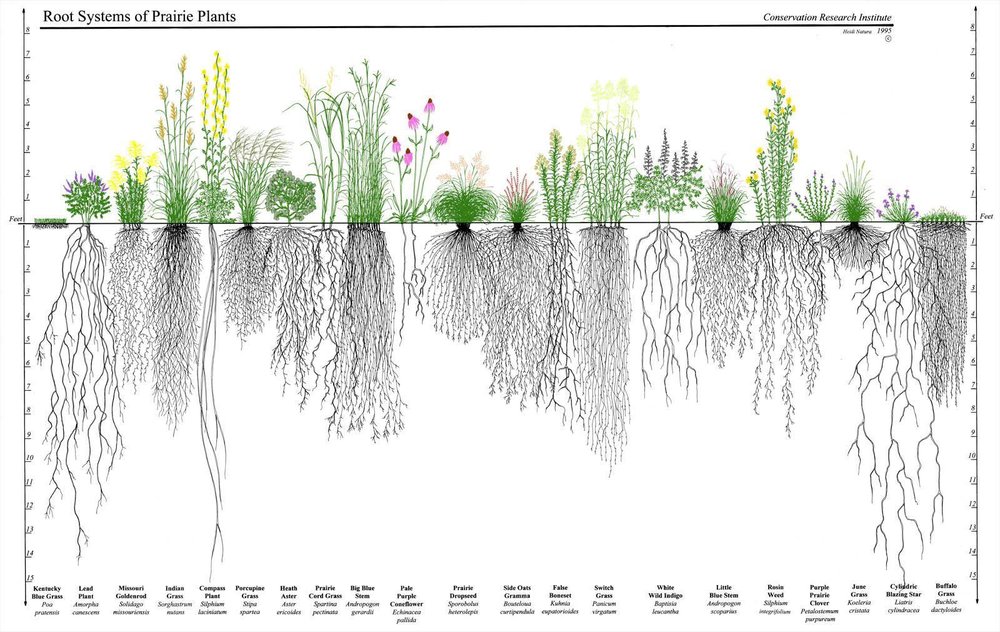 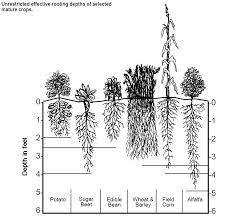 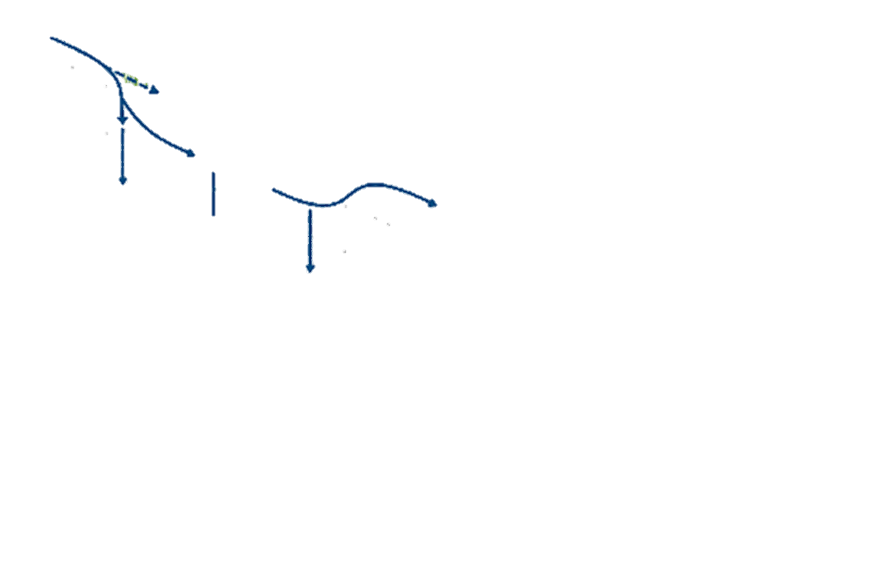 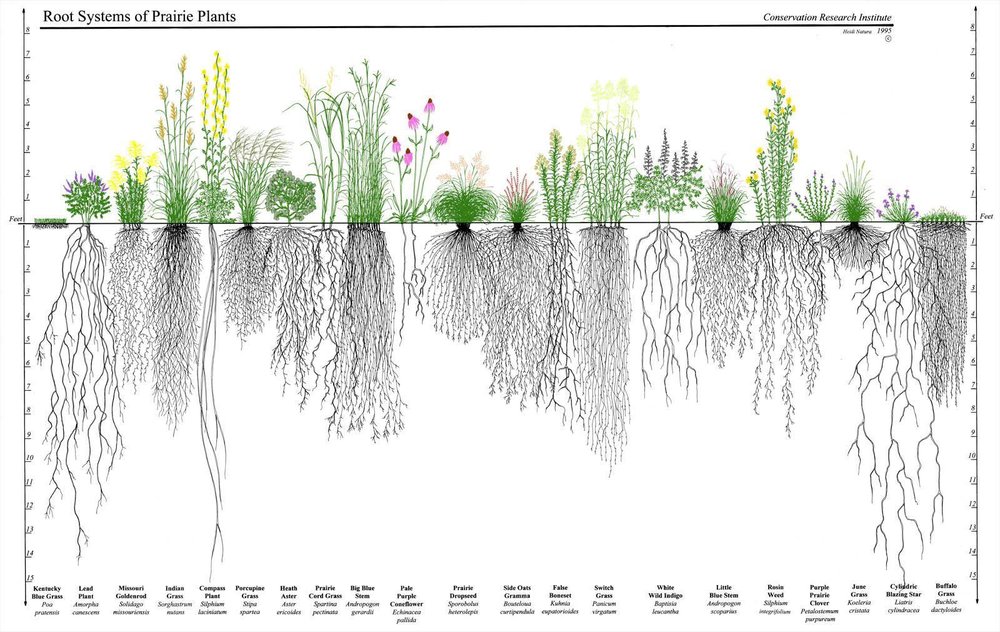 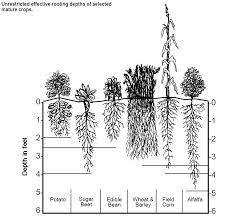 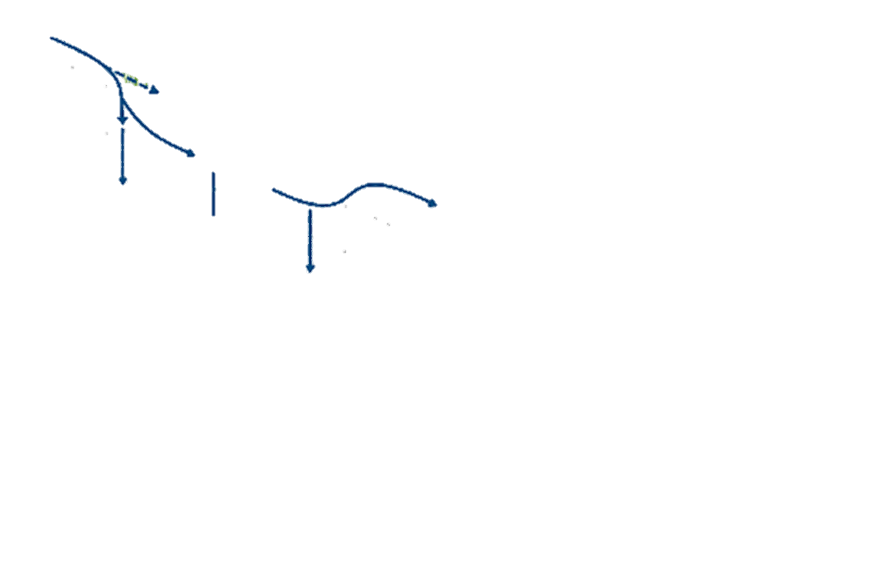 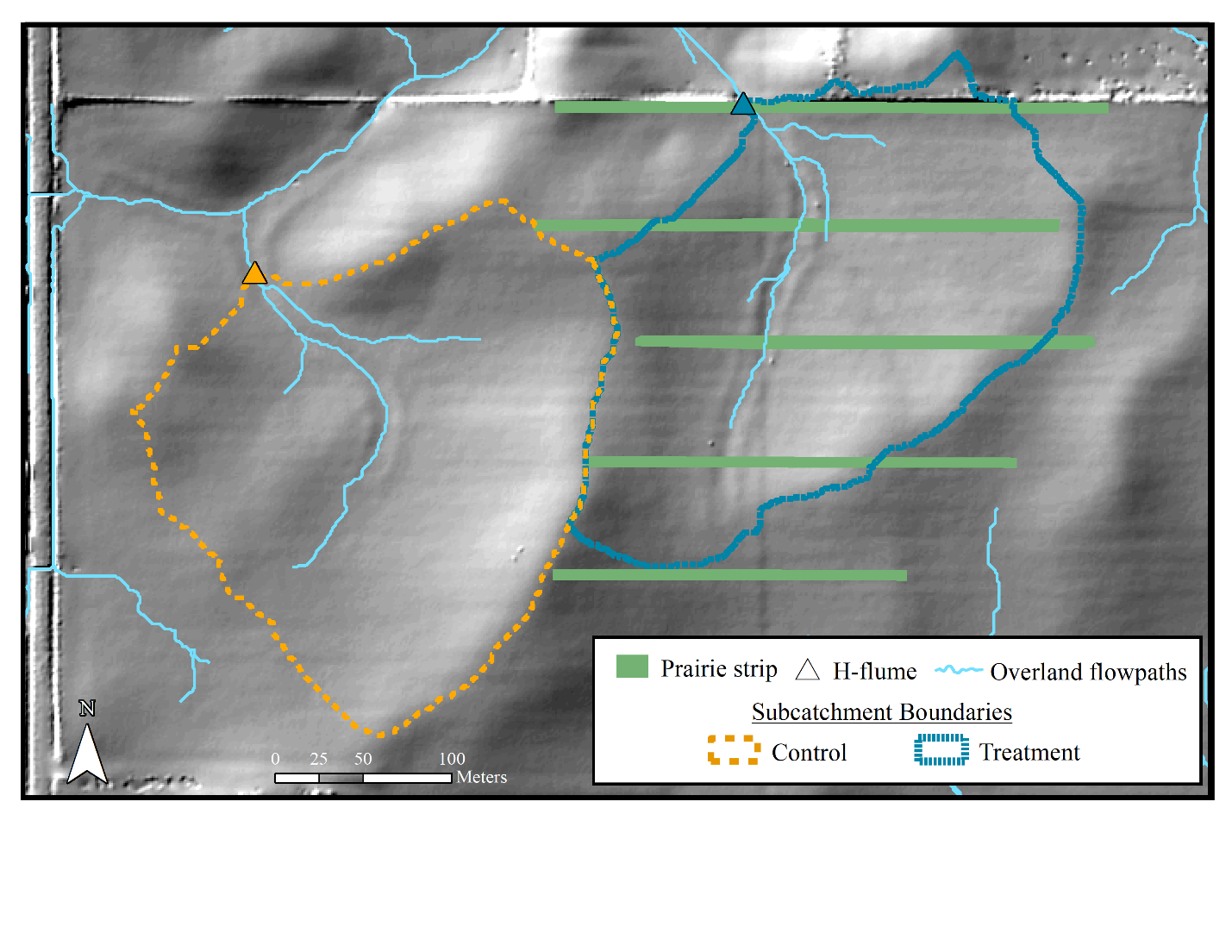 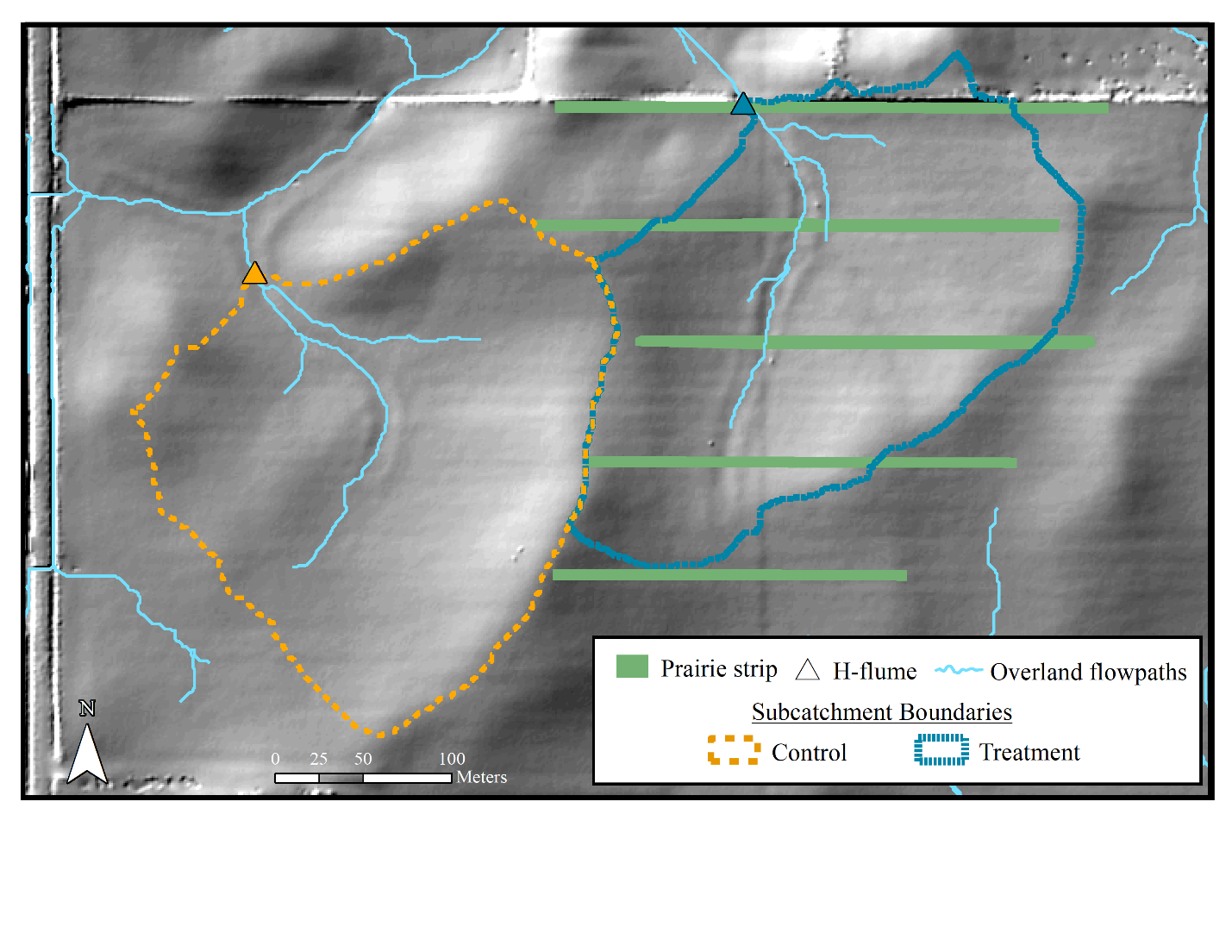 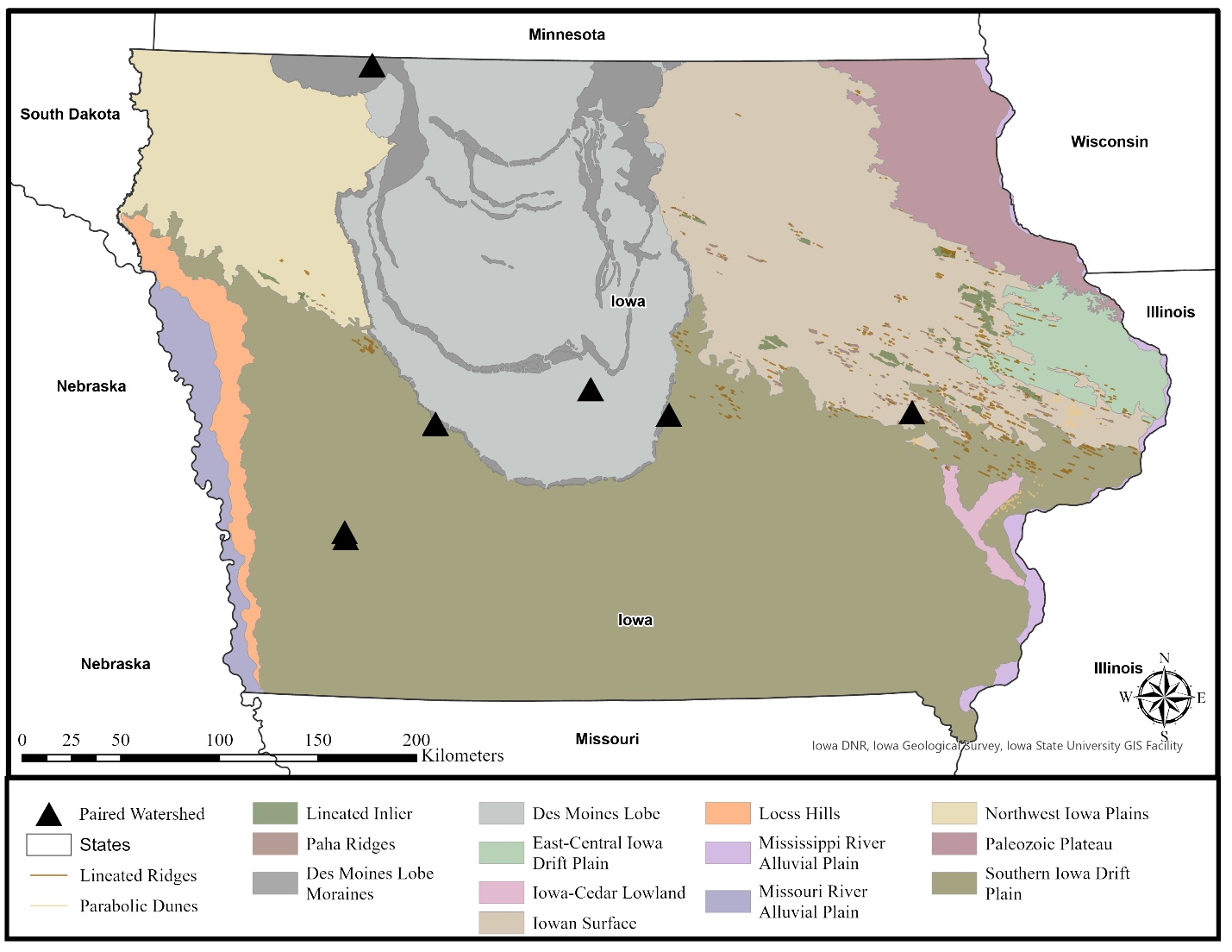 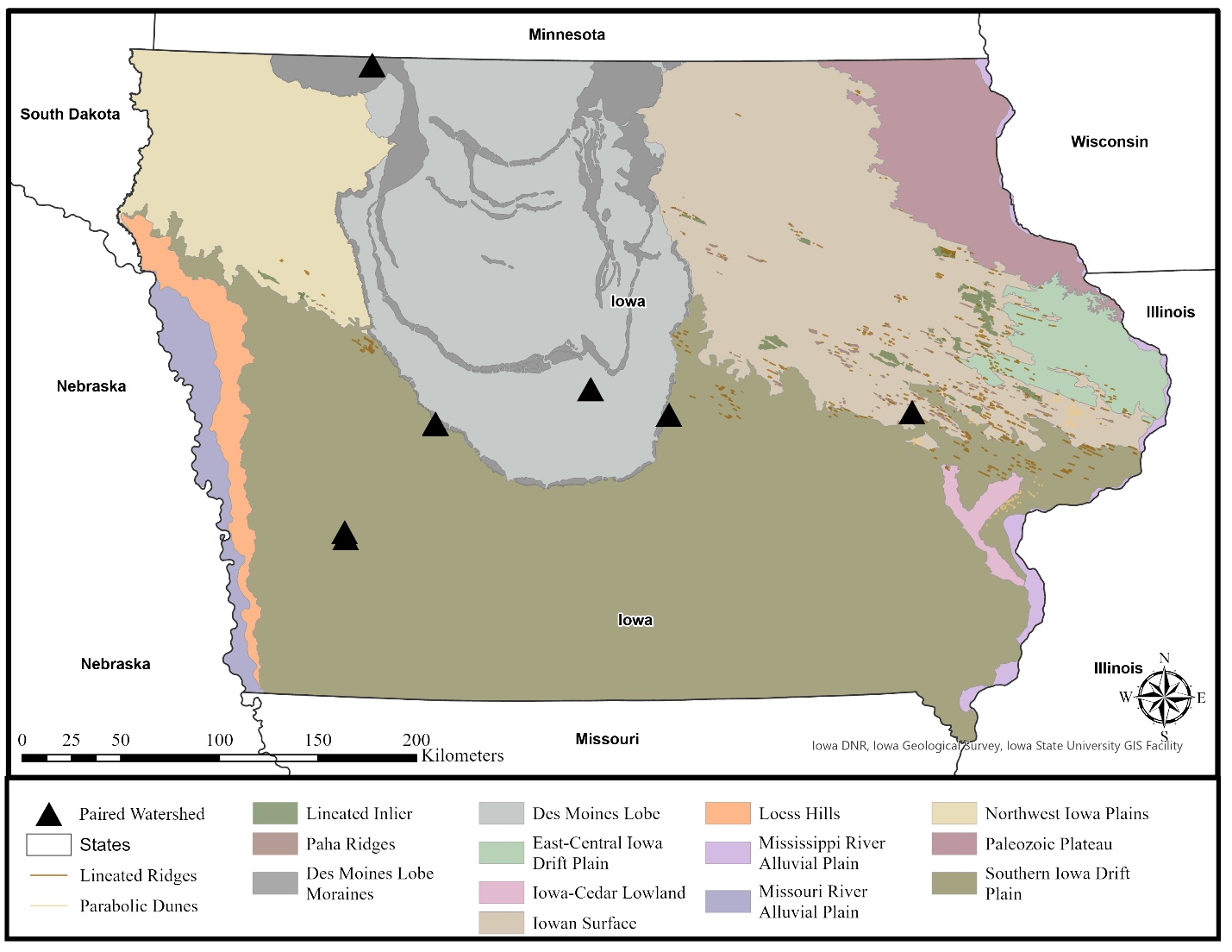 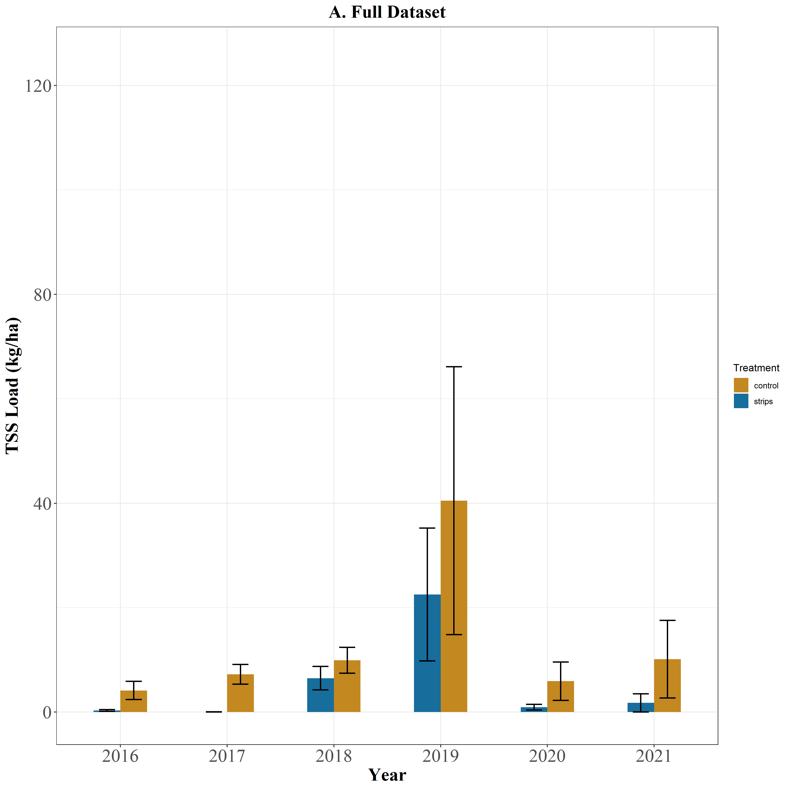 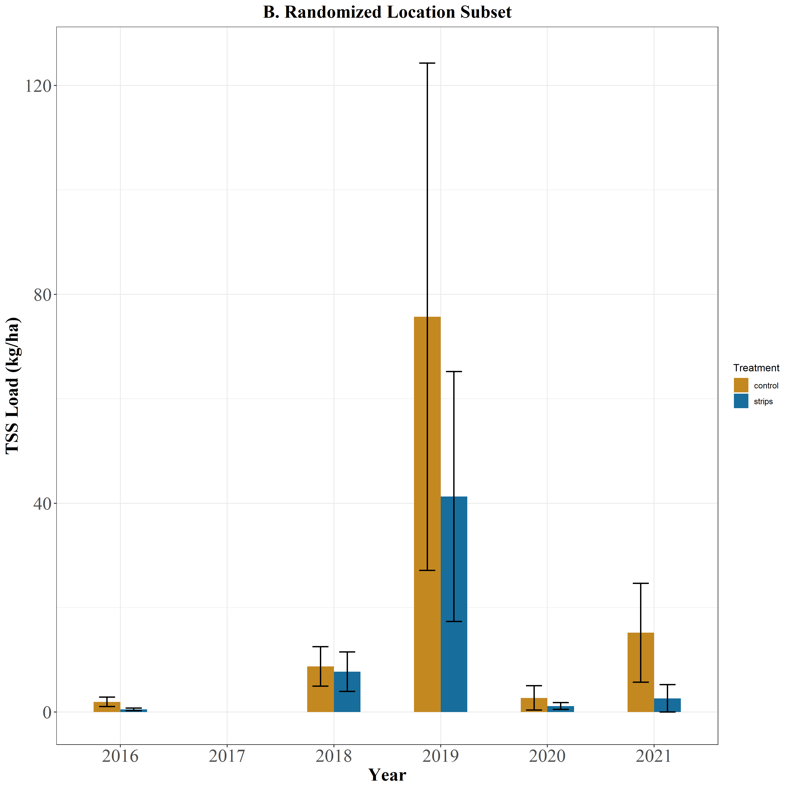 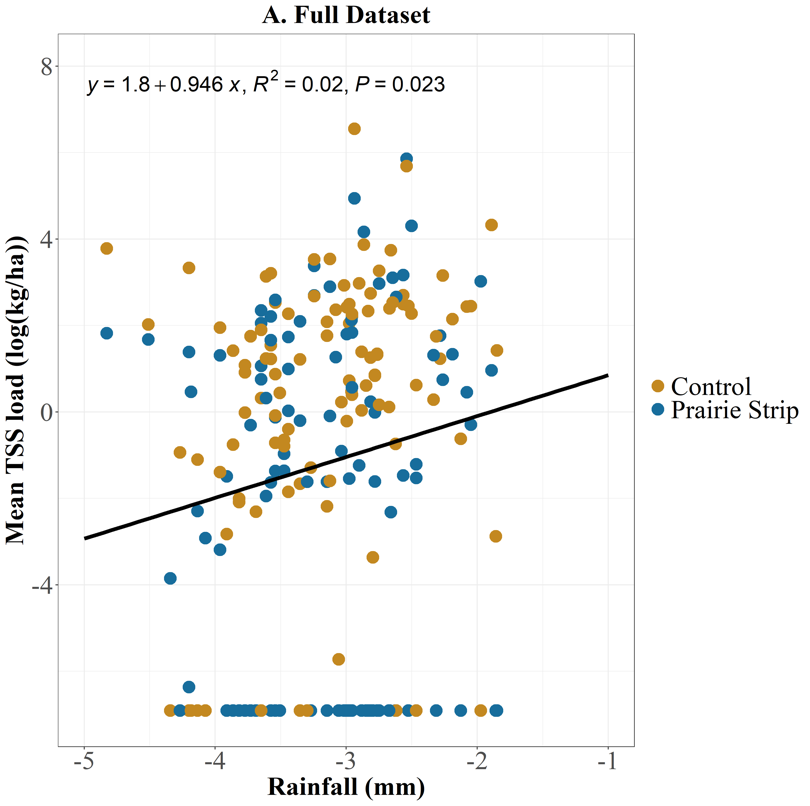 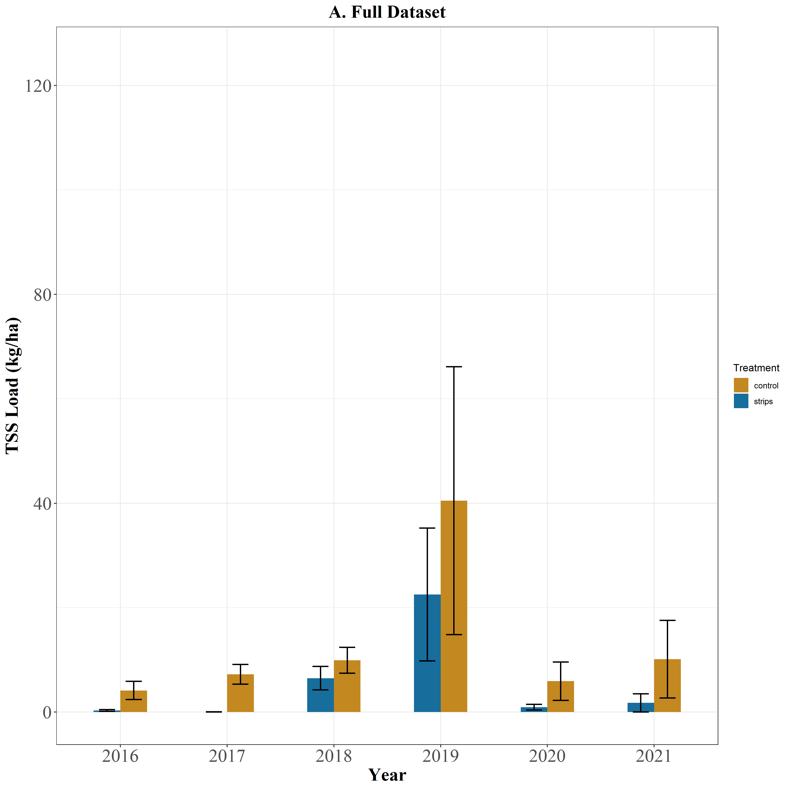 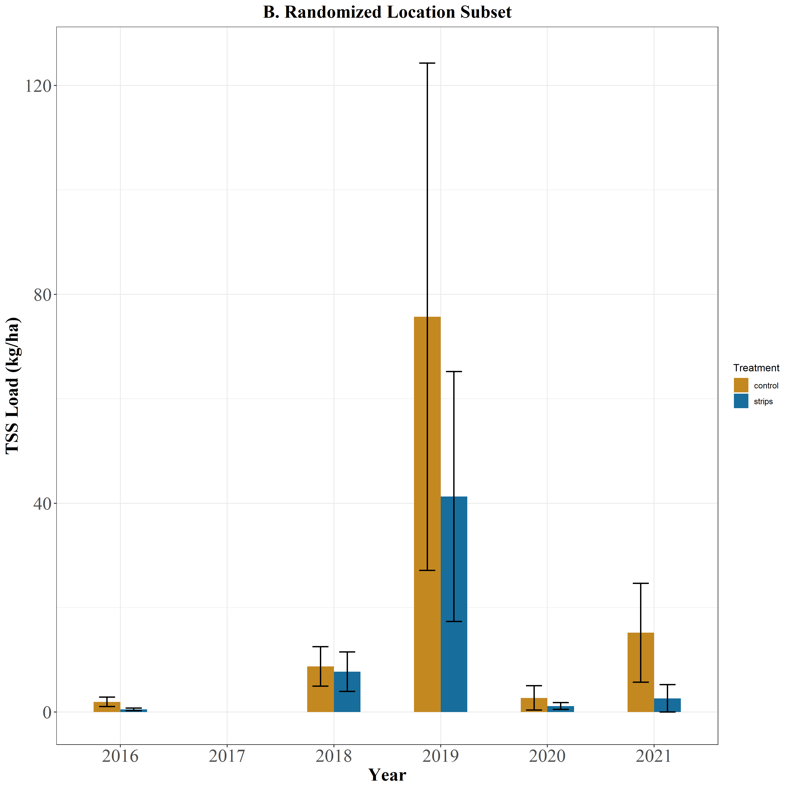 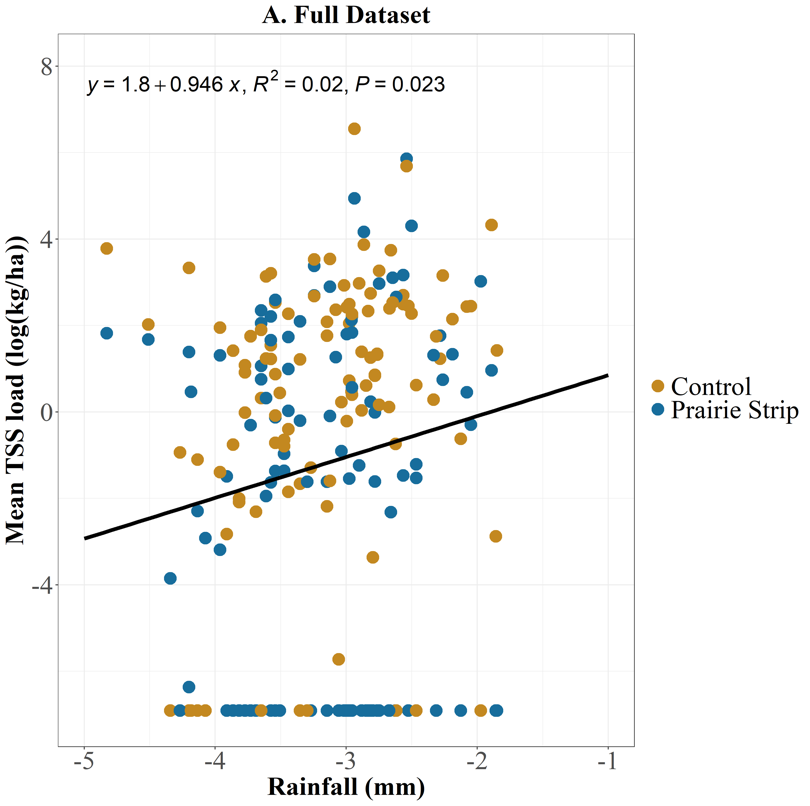 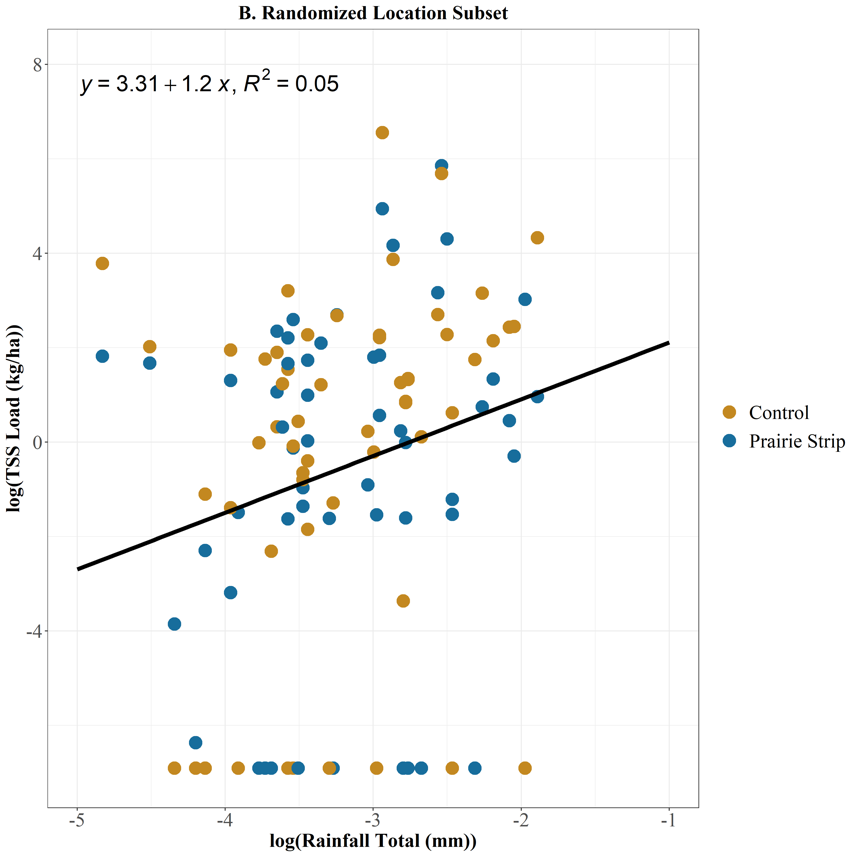 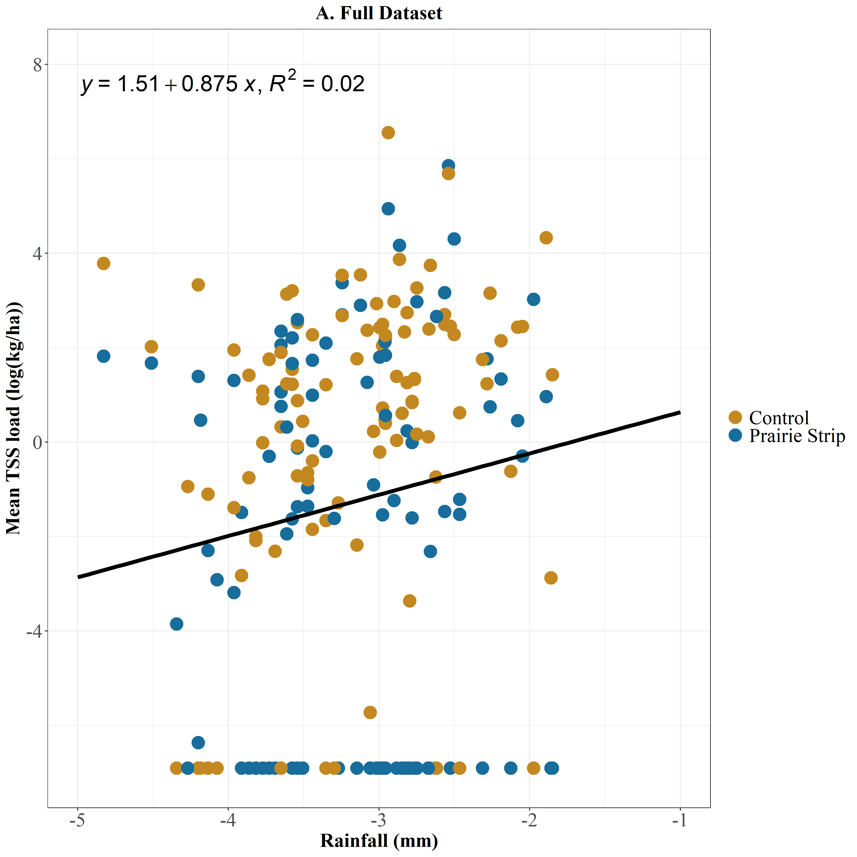 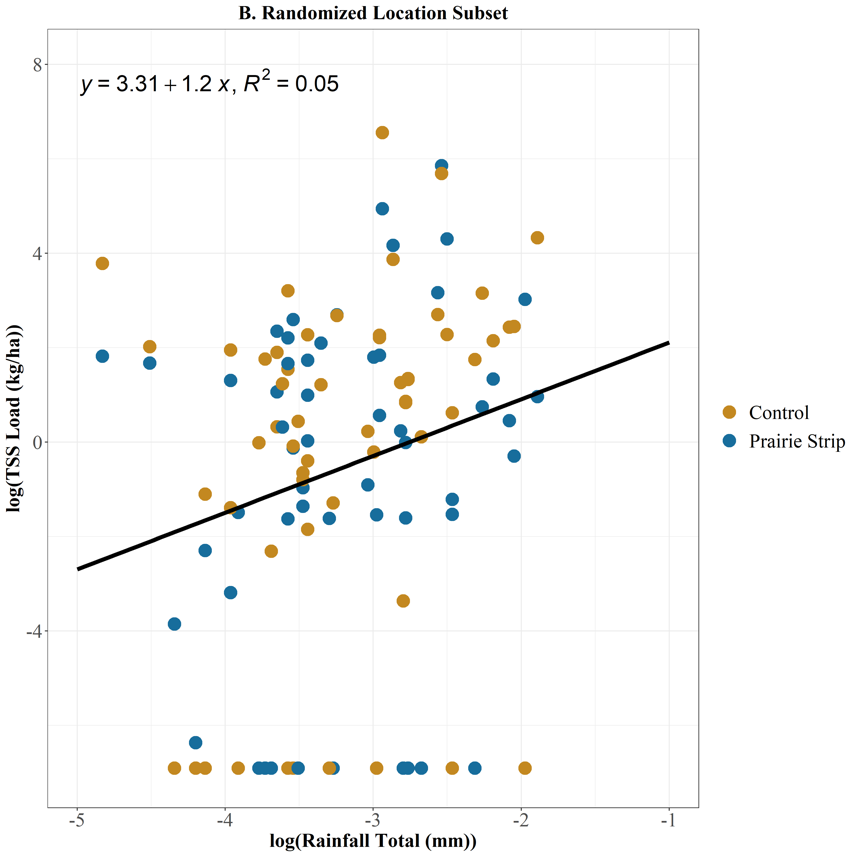 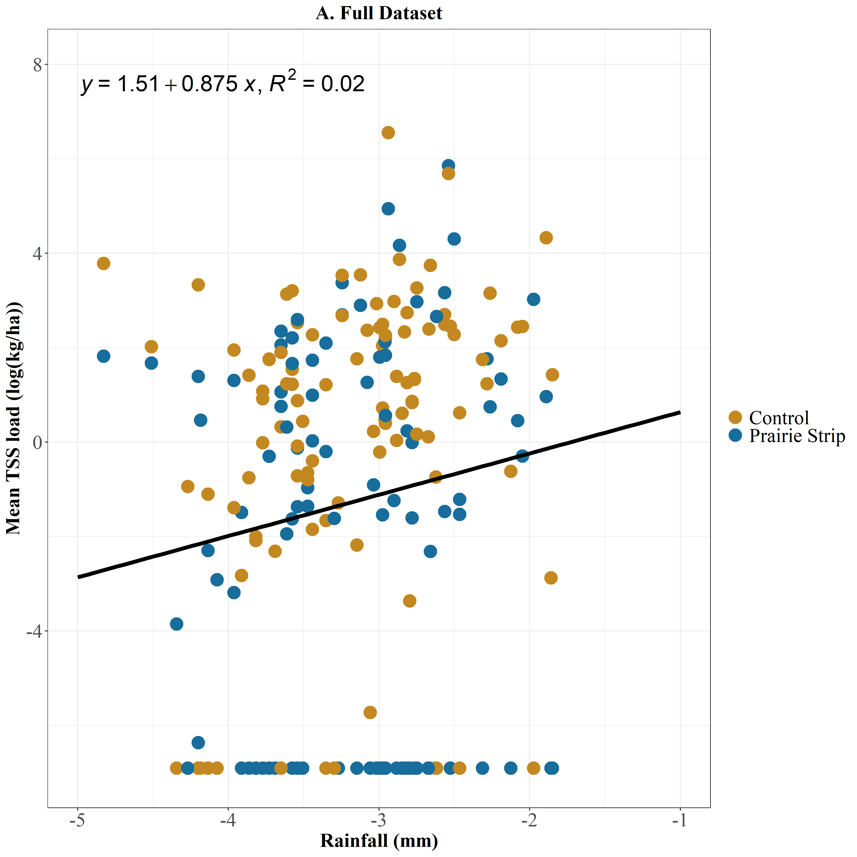 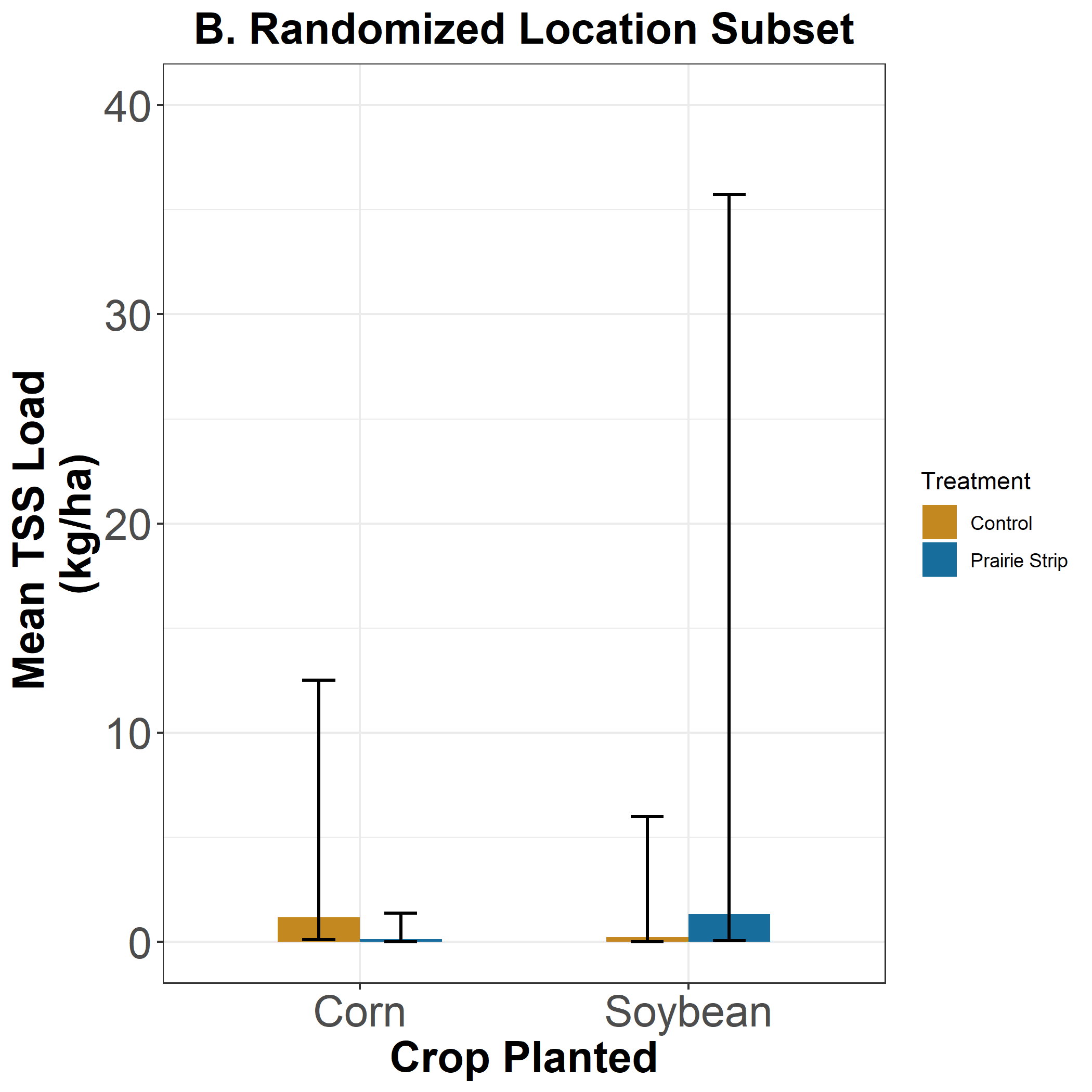 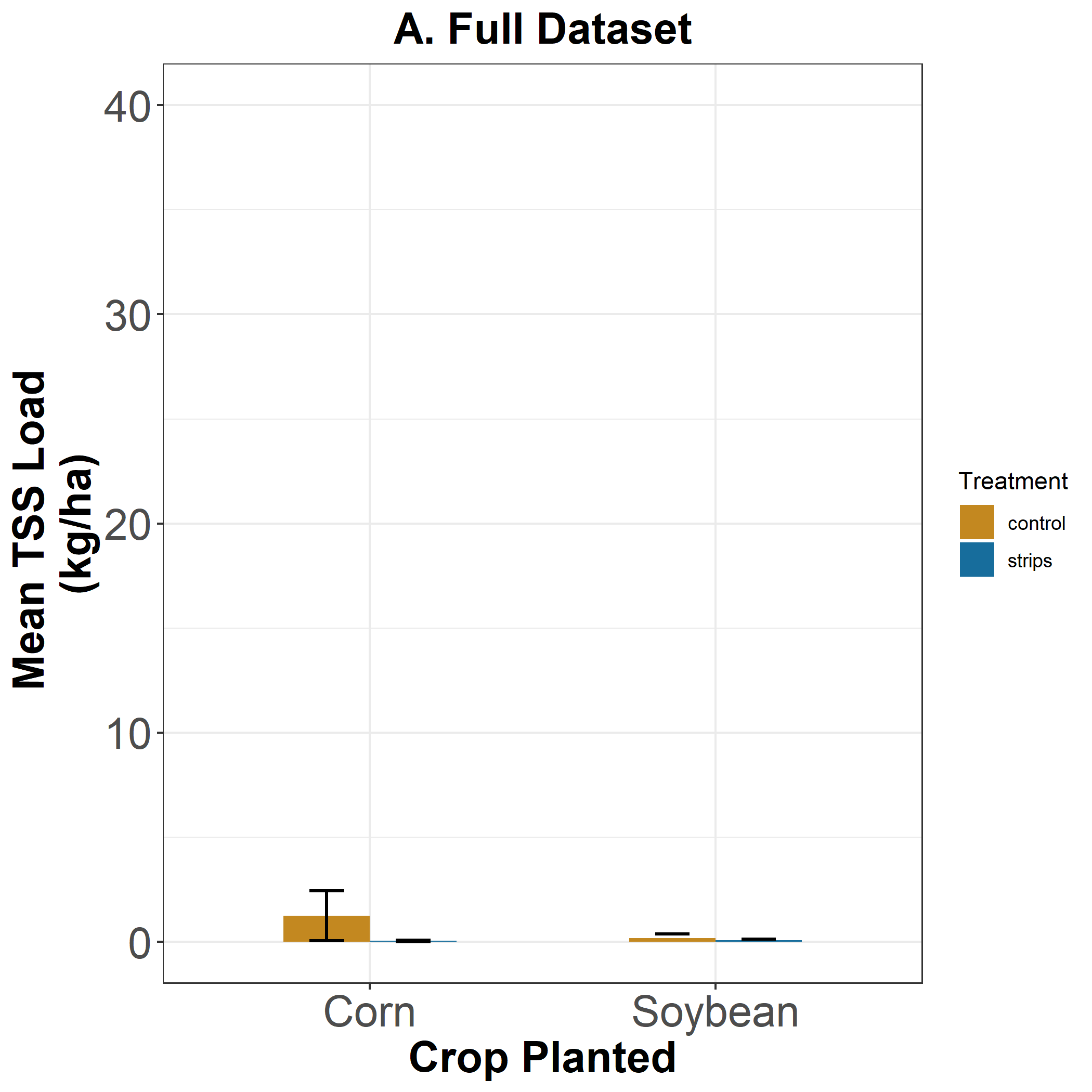 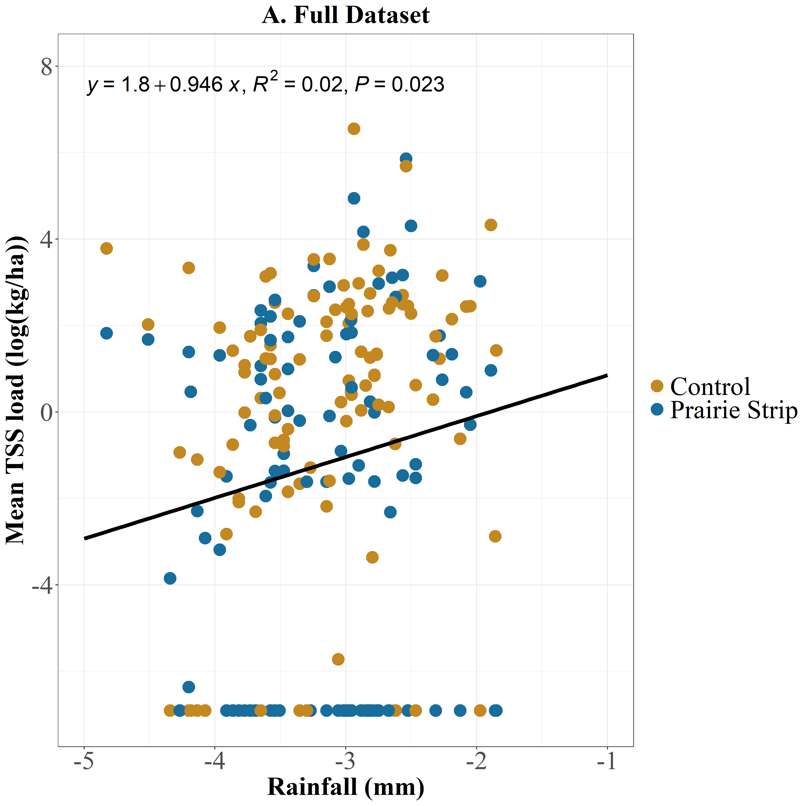 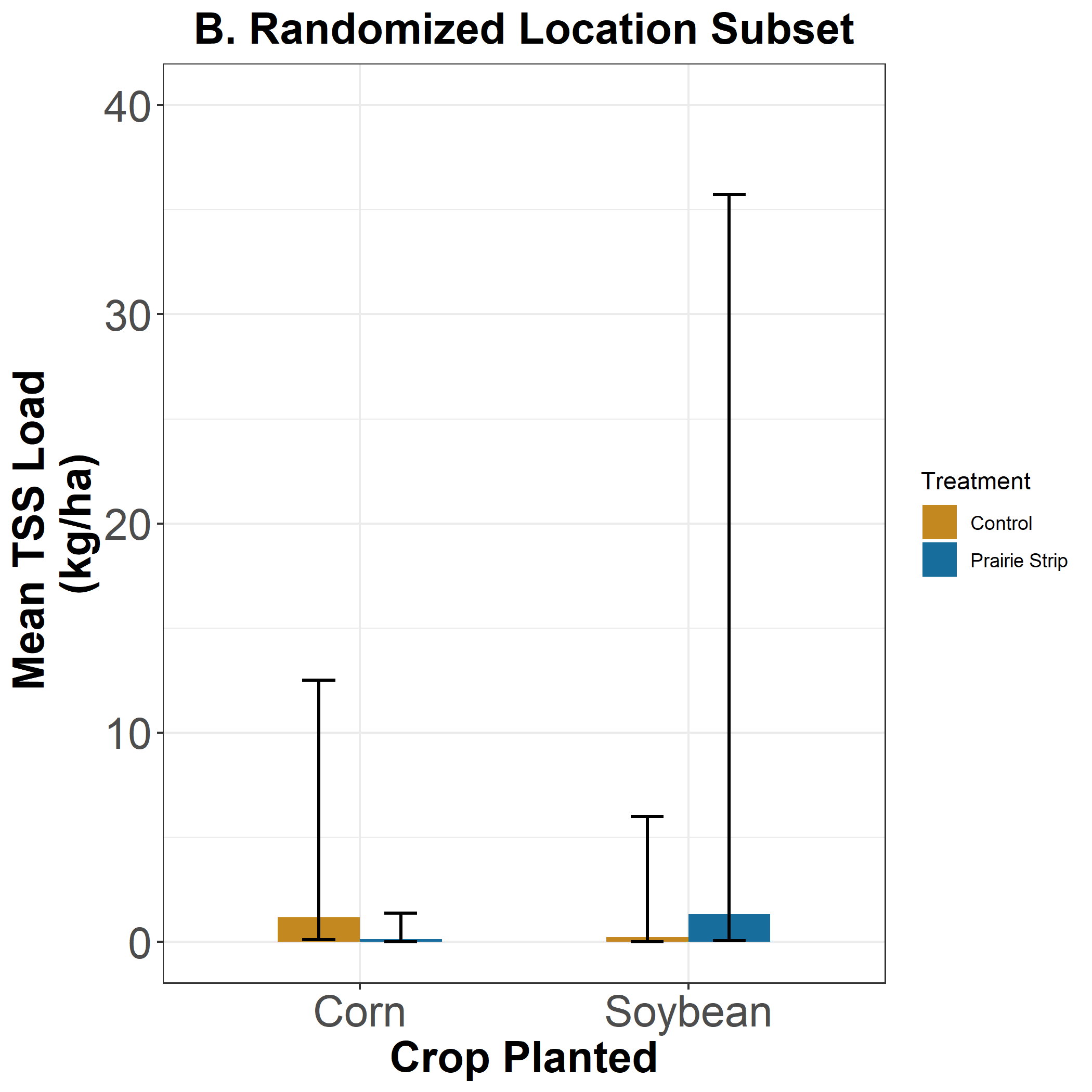 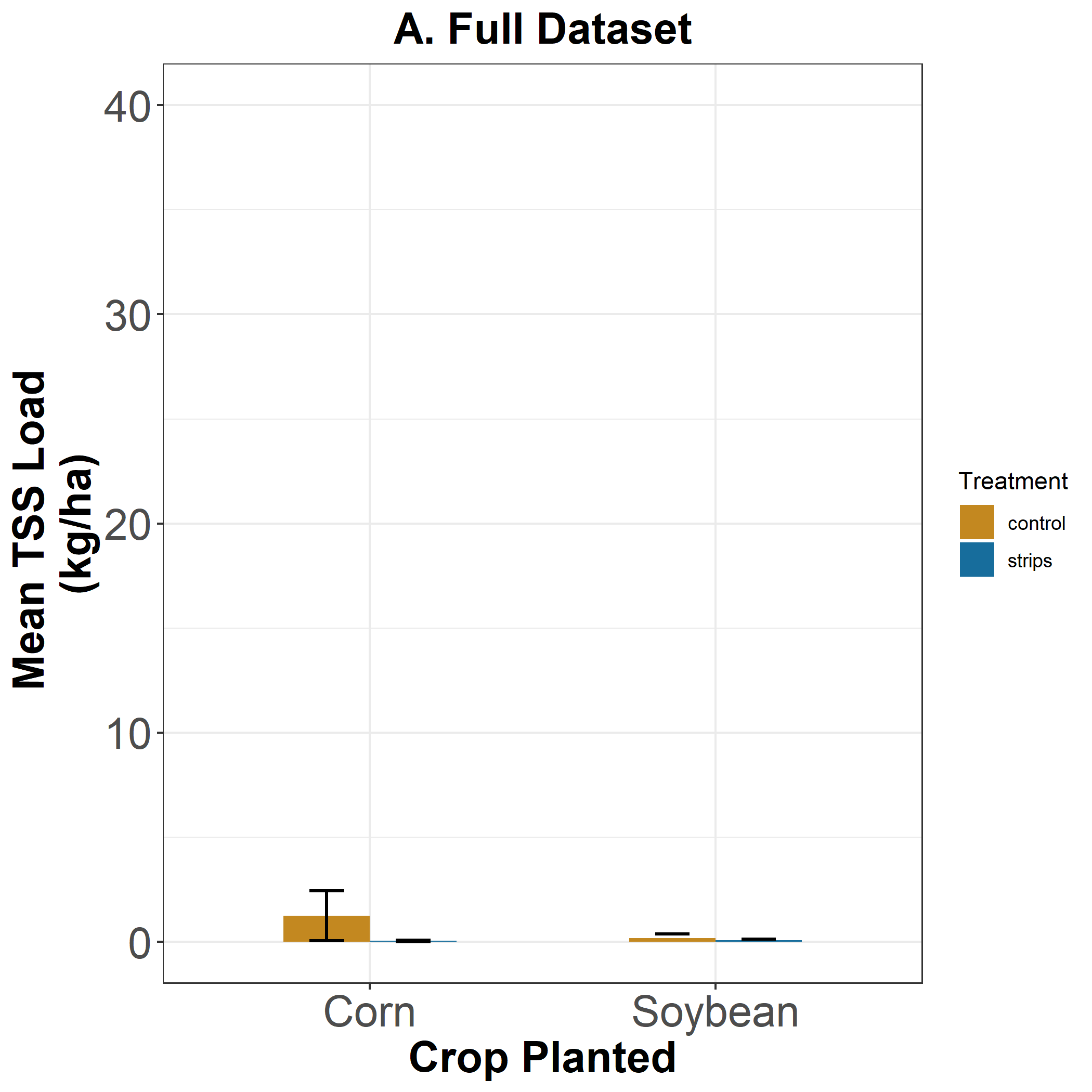 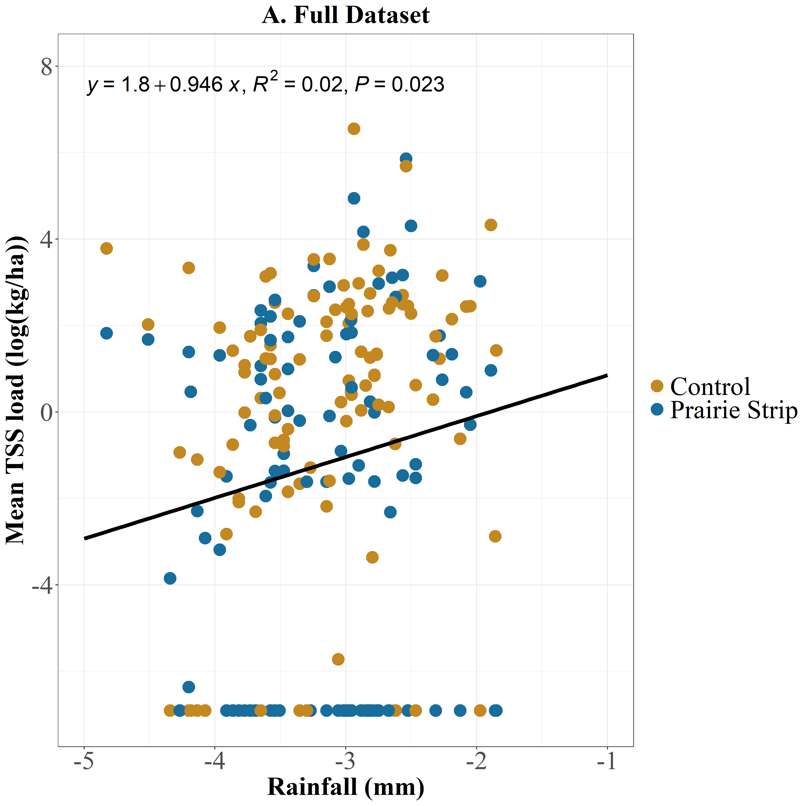 TablesTable 1. Site characteristics of each paired treatment: control (Ctrl) and prairie strip (Strp). Within each paired subcatchment, crop rotation (C = corn and S = soybean) and management of residue were kept consistent. Subcatchments within a paired watershed were located within 1.6 km from one another to keep climatic and soil characteristics similar to one another yet far enough away so there were no intersecting hydrologic patterns. Grassed waterways (GW) were present at some of the sites, and when an H-flume was installed in a GW it is denoted in this table. The contributing area to a flume was modeled using a 3-m LiDAR-derived digital elevation model (DEM). The percentage of the treatment subcatchment planted with prairie vegetation was calculated using a spatial dataset mapping the boundaries within a study area.* denotes paired watersheds where the location of the treatment was randomly assigned.- Crop planted at a research site removed for years when no total suspended solids (TSS) was measured. a 2019 and 2020 % crop residue estimated following and Conservation Technology Information Center’s (CTIC) National Crop Residue Management Survey (CRM) guidance.b  % crop residue estimated based on landowner’s tillage practices.Table 2. Total rainfall (mm) measured by tipping rain gauge installed at an H-flume when it was active at a site for each year during the study. The total rainfall (mm) from January through December was determined using Iowa Mesonet rain gauge network and included in parentheses. In addition, the 30-year average (1991-2021) rainfall was calculated using the Iowa Mesonet rain gauge network.* denotes paired watersheds where the treatment location was randomly assigned.Table 3. Total suspended solids (TSS) load and rainfall were summed across all sampling events within a year at a site. 		* denotes paired watersheds where the treatment location was randomly assigned.- H-flume equipment was not installed in watersheds during those years.nd indicates malfunction in equipment measuring total suspended solids (TSS) discharge.Table 4. ANOVA table of the full dataset and randomized location subset exploratory analysis including the fixed effects, covariates and interaction terms. The outputs reported were derived from a Type III Analysis of Variance Table using the Satterthwaite's method. Reported R2 values for the final models used to analyze both datasets.- Denotes non-significant covariate that was removed from the final models. * Indicates significance based on alpha = 0.05 measure of significance.  1 Treatment is a categorical variable with two levels (prairie strips and control). The estimates are based on the effect of control relative to prairie strips. 2 Rainfall (mm) was log-transformed in the model. CHAPTER 3: CHARACTERIZING SOIL MOVEMENT AT THE FIELD-SCALE IN THE U.S. CORN BELTJessica Nelson1, Matt Liebman1, Jarad Niemi2, Richard Cruse1, John Tyndall4, Katherine Goode2,  Dave James5, Chris Witte31Department of Agronomy, Iowa State University; 2Department of Statistics, Iowa State University; 3Department of Agricultural and Biosystems Engineering, Iowa State University; 4Department of Natural Resource Ecology and Management; 5USDA-ARS National Laboratory for Agriculture and the EnvironmentModified from a manuscript to be submitted to Journal of Soil and Water ConservationAbstractSeveral agricultural best management practices (BMPs) are designed to promote soil health and reduce erosion and sediment transport. However, there is limited information about how BMPs affect rates of in-field soil movement both seasonally and annually. This study sought to evaluate the effect of prairie filter strips planted along the hillslope on rates of in-field soil movement and sediment transport. Between 2016-2020 there was a total of 12 sites where paired treatment comparisons were made using the mesh pad method to monitor in-field soil movement between April and July. In addition, five of those sites included H-flumes where total suspended solids (TSS) loads were monitored between March and November. The treatments within a pair included a crop field with prairie strips and a crop field without prairie strips (control). The mesh pad method was applied at three different landscape positions in fields to monitor rates and patterns of soil movement, while H-flumes were installed at the foot slope to monitor the TSS load discharged from a field. There were no differences between paired treatments in rates of in-field soil movement and TSS load between April and July. However, during spring and fall, when crops are either not present or crop evapotranspiration rates are not as high, prairie strips reduced sediment discharge 92.9% (95% CI: 10.9% to 99.4%, p=0.04). The benefits of prairie strips were observed in parts of the year when was higher rainfall frequency and intensity, with lower vegetative cover. The installation of prairie strips in cropped fields can help during these more erosive periods of the year and there is no other erosion and sediment transport management in the field.IntroductionSoil movement begins whenever soil is separated from the earth’s surface and is a component of three erosion processes: detachment, transport, and deposition. Soil erosion is one of the biggest threats to agricultural landscapes around the world and is due to water, wind, and tillage (Ritter 2018). Within the U.S. Midwest, where agriculture is primarily rain-fed and produces more than 75% of U.S. corn, a majority of erosion is due to water and tillage practices. Fenton et al. (2005) reported that corn yields are a directly related to A horizon thickness. They found that in loess-derived soils and soils formed in glacial till erosion phase changes from moderate (8-18 cm of A horizon remaining) to severe (less than 8 cm of A horizon remaining) resulted in 24% reduction in corn yields. Throughout the U.S. Corn Belt, Thaler et al. (2021) estimated that roughly 35% of cropland has lost the entire A horizon, which has resulted in an estimated 6% yield loss per year and an annual loss of $2.8 billion. Therefore, practices that support healthy soil structure in cropped fields are an important part of strategies to reduce soil degradation and maintain farm resilience and profitability (Fenton et al. 2005, UN 2015, Thaler et al. 2021).  Each field has different in-field soil displacement patterns due to variations in slope steepness and length, as well as soil types and field management. Splash erosion due to raindrops can result in detachment of soil particles from the soil surface and precedes transport and deposition (Figure 8). Depending on the intensity of the rainfall, duration of a storm, and soil infiltration rates, the effects of splash erosion vary. For example, soil with poor structure that is degraded due to compaction from agricultural activities and without cover by living or dead crop residue will have low infiltration rates (Voorhees et al. 1986, Sidhu and Duiker 2006, Koudahe et al. 2022). High intensity rain events in which soil particles are detached render soils especially vulnerable to high rates of erosion and sediment transport since the rate of rainfall can exceed infiltration rates, leading to a concentration of water in flow paths down the hillslope, and transport of sediment particles away from the field (Environment Canada 2013, Prats et al. 2019). Additional types of water erosion that follow splash erosion include sheet, rill and gully erosion. These types further drive in-field soil displacement patterns. Sheet erosion is the uniform removal of soil in thin layers and occurs when soil particles are carried evenly over the soil surface via surface water that does not infiltrate during and after rainfall. Rills are usually less than 10 cm deep and run parallel on a slope creating many small, disconnected parallel channels that are disrupted by annual management practices (NRCS nd). Gully erosion is characterized by defined drainageways down the slope that are 0.3 m or deeper and does not change from year-to-year like rill and sheet erosion patterns (NRCS nd, OMFRA nd). The effects of these types of erosion on sediment transport can be mitigated by a variety of conservation practices, including perennial vegetation cover and high residue tillage management systems, filter and buffer strips, terraces, grass waterways, and water and sediment control basins (WASCOBs) installed in strategic locations to provide intentional deposition areas along the hillslope and at the edge-of-field. In-field management practices covering the soil surface help to dissipate energy from splash erosion throughout the field, while structural practices along the hillslope provide filtering benefits in areas where sediment transport occurs due to sheet, rill, and gully erosion. A recent advancement in U.S. national policy for erosion control, wildlife habitat expansion and water quality benefits that enhance conventional contour buffer strips and edge-of-field filter strips is the use of native prairie vegetation planted in strips within and at the edge of crop fields (Hirsh et al. 2013, Liebman et al. 2013, Tyndall et al. 2014, Schulte et al. 2017, Kordbacheh et al. 2020). Prairie strips planted along the contour can dissect a hillslope and intercept flow paths to diffuse erosive energy associated with sheet, rill, and gully erosion as well as impede soil transport via surface flow paths. Using prairie seed mixes also provides an added benefit of diversifying landscapes and improving soil health (Liebman et al. 2013, Liebman and Schulte 2015, Schulte et al. 2017, Lenhart and Peterson 2017). Initial research conducted at Neal Smith National Wildlife Refuge in Iowa found that transport of sediment and water runoff at the edge-of-field were significantly reduced by the presence in fields of prairie strips (Hernandez-Santana et al. 2013, Schulte et al. 2017). The results of this pilot study led to expansion of research on prairie strips throughout Iowa on a range of private and Iowa State University (ISU) farms between 2016 to 2021 to explore how prairie strips affect sediment discharge from fields in different landscapes and under different farm management practices. At those six sites there was 96.8% less sediment discharged from corn fields with prairie strips than from corn fields without prairie strips (Nelson et al. unpublished). Nonetheless, an unresolved question remained regarding how prairie strips affect in-field soil movement. The displacement patterns being discussed in this paper reference the total erosion from the top of a hillslope within a field to the bottom of the hillslope (i.e., foot slopes), before the edge of the field. Building off of Hsieh (1992) and Hsieh et al.’s (2009) original studies using the mesh pad method, we define total erosion as the sum of mass soil movement per soil surface area due to detachment and transport erosional processes. There are relatively few methods to study in-field soil displacement patterns that represent total erosion in regions with relatively low to moderately sloping landscapes (<= 10% slope) (Hsieh 1992, Fernández-Raga et al. 2017). Methods such as erosion pins, which are commonly used in erosion studies, would not be sensitive enough to capture soil movement that is millimeters in depth. Other methods exist that isolate soil movement due to splash erosion, such as splash cups, and exclude soil movement due to sheet and rill erosion (Hsieh 1992, Fernández-Raga et al. 2017). Runoff plot methods are effective at measuring the cumulative outcome of in-field soil displacement patterns as total suspended solid (TSS) discharge, yet do not highlight landscape positions that are most vulnerable to erosion. To address some of the knowledge gaps around daily in-field sediment transport patterns, Hsieh (1992) and Hsieh et al. (2009) developed a mesh pad method that is sensitive enough to capture mass soil movement within a field. This method was incorporated into the present study to monitor the total erosion as rate of soil movement along hillslopes in crop fields where prairie strips were and were not planted. The primary objective of this study was to explore the impact of prairie strips on in-field soil displacement patterns along a hillslope using a paired field approach in which a pair consisted of a watershed with cropland with prairie strips and a watershed that was fully cropped. The rate of in-field soil movement measured with the mesh pad method was compared with a runoff plot method incorporating H-flumes at the outlet of each field. Additional efforts were undertaken to improve understanding of the erosion processes measured, and the relationship to rainfall patterns, surface morphometry, soils, and crop management. MethodsStudy sites	To determine the effect of prairie strips on the rate of in-field soil movement in agricultural landscapes, a paired comparison approach was taken using the mesh pad method. A pair included two fields less than 1.6 kilometers apart with two treatments: a fully cropped field (control) and a crop field with areas planted in native prairie vegetation. The paired field locations were distributed throughout Iowa to capture different environmental and hydrologic characteristics present within the state. Paired fields were found on the Southern Iowa Drift Plain, Iowan Surface, and Des Moines Lobe (Figure 9; Supplementary Materials) (Prior 1991). 	Mesh pad equipment was installed in 24 fields between 2016 and 2020. In addition, H-flume equipment was installed at five of the paired locations to monitor sediment discharge between 2016-2021. There were five Iowa State University research farms included to make paired comparisons, while the other seven locations were privately owned and managed farms. Nine of the paired locations had a long-term cropping history of corn-soybean rotation, two paired locations were in a corn-corn-soybean rotation, and one paired location was in continuous corn (Table 5). 	The size of the paired fields ranged from six to sixty hectares with the mean slope gradient at each field ranging from 3.3% to 10.7%. Farm management practices were kept consistent within a pair, including crop sequence and tillage regimes. Field characteristics and agricultural activities can be found in Table 5. Farm operations spanned from continuous corn and intensive tillage to corn-soybean rotation with cover crops and no-till. The proportion of a field planted to prairie ranged from 5% to 37%. Prairie strips varied in age; the oldest prairie strip was installed in 2012 and the most recent was installed in 2016. All prairie fields were at least in their second year of establishment. In-field soil movement	Thirty mesh pads were deployed in each field. The fields with prairie had three different positions, termed “above prairie strip(s)”, “between prairie strip(s)”, and “below prairie strip(s)”. Of the 30 pads, ten were placed within each position following the contour of the hillslope as closely as possible (Figure 10). The method was adapted following Hsieh et al.’s (2009) recommendations on sizing and design. The pads were made of two pieces of fabric layers cut to 15 cm by 15 cm and fastened together at each corner (Figure 11). The bottom layer was made of extra-fine No-See-Um netting (Barre Army Navy Store, IN-009) and the top layer was a coarse polyester mesh (Jason-Mills, Style 78). In the control fields, the pads were distributed to mirror the pad distribution within the fields with prairie so the rate of in-field soil movement and soil displacement patterns could be compared at similar landscape positions. Within the three hillslope positions, spacing between adjacent pads was approximately equal. Pad placement also avoided areas in the field where gullies were present. The location of the pads was determined using GIS and a 2-meter digital elevation model (DEM) derived from the 2007-2010 Iowa LiDAR Mapping Project (http://www.geotree.uni.edu/lidar/). Several digital datasets were generated to aid in siting pad locations, including flow accumulation, contours, prairie strip boundaries as well as aerial imagery. The sited pad locations were uploaded to ArcGIS online and used with a GPS in the field to guide installation of pads. Once the location of a pad was established, repeated measurements were taken at that location two to five times per year, and for multiple years at six of the sites.  The mesh pads were deployed during the growing season (April through August) to avoid interfering with spring planting and fall harvest activities, while still being able to monitor the effects of late spring rain events. Therefore, sampling with the pads was initiated once crops were planted. A clean set of pads was deployed at each location by securing the corners of the pads to the earth’s surface between the crop rows. If there was high residue at a pad location, the residue was cleared with minimal disturbance to the soil to ensure the pad was flush with the earth’s surface. As a general guide, when there was more than 50 mm of rain at a paired field location, the pads from both the prairie and control fields were collected and stored in individual plastic bags and transported back to Iowa State University. Once at the ISU lab, the samples were dried at 105oC in a ventilated oven. The dried soil from each pad was sieved to remove debris so that only soil remained in the sample. The soil mass per pad was recorded and the rate was extrapolated from grams per pad (225 cm2) to kilograms per hectare and divided by the number of days the pad was in the field. This process was repeated for two to five collection periods within a study year, depending on rainfall patterns and growing season dates. Since precipitation varied substantially across sites and years, the number of days a pad was in the field varied from 7 to 58 days. Pads were discarded during collection if there was any evidence of tampering due to weather, wildlife, or vegetative growth under the pad. A total of 5,892 mesh pad samples was collected. Interpretation of the mesh pad methodAccording to Hsieh's (1992) and Hsieh et al. (2009), the mesh pad method measures the sum of soil movement due to splash and runoff patterns within a field and doesn't distinguish between the two erosion mechanisms driving movement of soil collected on the pad. To gain insight into the type of erosion impacted by prairie strip installations, an ancillary study was conducted in 2020 at four of the 12 paired fields. The study also used a paired comparison approach that involved pairing existing pad locations with a second pad that had a v-shaped diverter upslope of it to inhibit surface flow. This was done to determine how much soil on pads was due to detachment and movement due to rainfall splashing versus how much was due to rainfall splashing plus transport in surface flow paths (Figure 12). The number of paired pad locations necessary to test for significant differences was determined using a power analysis approach based on measurements made in 2016 to 2019. Eighteen pads per field was estimated to be the appropriate sample size, so 18 pads with a v-diverter were paired with existing pad locations within a field; there were six pad pairs per slope position within both prairie strip and control fields.The v-diverters were placed 40 cm upslope from a pad to prevent any concentrated flow paths from forming so that only localized soil movement associated with splash erosion would be measured (Ellison 1944; Poesen and Torri 1988; Van Dijk et al. 2003; Fernandez-Raga et al. 2010, 2019). The diversions were made of sheet metal cut to 120 cm by 14 cm and flash bent at a 90-degree angle (Figure 12). V-diverters were installed to a depth of 7 centimeters to ensure stability and 7 centimeters were above ground to prevent water from over topping and to divert flow paths away. The paired pads were separated by approximately 3 meters and the pad without an upslope diversion was placed with a left or right offset upslope of the v-diverter to avoid any potential interference in soil movement at a paired pad location (Figure 12).Surface runoffTwelve of the fields had an H flume installed at the outlet to monitor water quality and runoff volume between 2016-2020. For the purposes of this paper only the Total Suspended Solids (TSS) loads and rainfall are reported and compared to the mesh pad method results. (For a more in-depth description of the methods and results for the H-flume experiment, see Chapter 2 of this thesis). These measurements were used to compare the rate of in-field soil movement to the amount of sediment transported from a field. Rainfall accumulationSeasonal and annual precipitation were quantified using the Iowa Mesonet (https://mesonet.agron.iastate.edu/) rain gauge station closest to study sites. Rainfall accumulation was determined for each observational period of study; total rainfall observed as well as annual precipitation accumulation are shown in Table 6. Additional equipment measuring local rainfall was installed at sites where H-flumes were located. Rainfall was measured with a rain gauge that collected data every 5 minutes (ISCO 674, Teledyne ISCO, Inc., NE, USA), which allowed us to measure rainfall accumulation within a year at each site. Rain events were defined as precipitation ≥ 6.35 mm separated by at least 12 hours with no rain (Osterholz 2021). The number of rain events was calculated only for the sites where H-flumes were present due to the limitations of data available from the other sites. Rainfall rate intensity classes were coded for each rain event by dividing rainfall by duration. The rainfall rate was classified into four different intensity classes, including light (≤ 2.5 mm hr-1), medium (2.6 to 7.5 mm hr-1), heavy (7.6 to 50 mm hr-1), and violent (≥50 mm hr-1) (Environment Canada 2013). In order to evaluate the type of rain events occurring when the pads were deployed and compare them to the year-round H-flume observations, the number of events falling within each one of these categories was enumerated for when the pads were deployed and when the pads were not deployed. The rainfall intensity was only calculated at the six paired H-flume locations since there were local measurements being made at the paired location, whereas the other six sites used regionally modeled rainfall data through the Iowa Mesonet Network (https://mesonet.agron.iastate.edu/). Statistical analysisThe response variables, rate of in-field soil movement and sediment load, were examined using a linear-mixed effects model (lmer package, Kuznetsova et al. 2017) procedure in RStudio 3.5.3 for each experiment. The response variables and the covariate rainfall accumulation were log-transformed to meet normality assumptions. In the model to evaluate the rate of in-field soil movement response included factors that represent site location, treatment applied to field, location in the field where pads were installed (position), when the pads were taken out, the observation year, crop planted and rainfall. The model to examine the sediment load response included factors to represent site location, treatment applied to subcatchment, the observation year, the sampling event, crop planted and rainfall. Differences between factor levels were examined using the emmeans package (Russell 2022) and additional post hoc tests of interaction means were made to compare responses at each level of the model. The reported response estimates from emmeans procedure were back-transformed and are therefore reported as the median values. Treatment locations were randomly assigned in four of the twelve paired fields, whereas treatment locations in the other eight paired fields were non-randomly implemented, due to management preferences of the farm operators. The pad dataset was analyzed and summarized based on the two different types of data since not all paired field combinations included randomized locations for treatments. This included the “full dataset” which used the 12 paired fields where the pads were deployed to monitor rates and patterns of in-field soil displacement as well as subcatchments draining portions of the field in five of the paired fields used to monitor sediment discharge. The second dataset was a subset of the full dataset and called the “randomized location subset” throughout the remainder of this paper; it included the four paired treatments that were randomized in both the mesh pad study and surface runoff (EIA, MCN, RHO, WOR). Interpretation of the full dataset is limited to the inference space of the specific field and subcatchment, whereas the randomized location subset can provide insight into the cause-effect relationship of prairie strips in agricultural landscapes.Comparison of in-field soil movement ratesThe statistical models created to compare the effect of the two treatments on rate of in-field soil movement between paired locations, as measured by the pads, were adjusted using fixed effects for year, hillslope position, treatment, rainfall and crop planted. Site was modeled as a random effect to take into consideration the unique characteristics within a paired treatment location; site interactions with treatment, year and time the pads were collected at a location were also treated as random effects. the statistical models were designed to include a covariate to compare the response of in-field soil movement and sediment discharge from a treated area to varying rain accumulation. The crop planted was another covariate included in the model to account for the differences between corn and soybean growth stages and seasonal residue cover. The rainfall accumulation value was log-transformed before being included in the models. Interpretation of data collected using the mesh pad methodAnalysis of the paired pad data was intended to identify the magnitude of differences between paired pad locations and was conducted by taking the ratio of rate of soil movement measured within a paired pad location (i.e., pad with a v-diverter divided by a pad without a v-diverter). The ratio was log-transformed to meet normality assumptions. A mixed linear model was developed to compare the magnitude of differences between the soil movement rate estimated at each pad location. The model was adjusted using fixed effects for the hillslope position and the field treatment (i.e., field with prairie planted or control field) and the interaction with each other and the covariate factors. The covariates were the same as for the paired field comparison.To investigate the relationship between rate of in-field soil movement and displacement patterns along the hillslope, the mean rate of in-field soil was compared to the TSS load measured in surface runoff at an H-flume installation. Only the pad locations within an area draining to H-flume were considered; the rest of the pad locations distributed throughout the remainder of the field were omitted. TSS load sampling events that occurred when pads were deployed were summed by annual sampling season, location of paired treatments, and treatment, then compared to the mean rate of soil movement across sampling seasons and treatments. These comparisons were calculated across year, location of paired treatments and treatments within the time periods that pads were deployed. Exploration of seasonal sediment transport patternsTo further explore treatment effects and make seasonal comparisons in sediment transport, the surface runoff data were divided into two subsets and analyzed separately.  These two subsets represented two periods of measurement for the full dataset and randomized location subset: TSS load measurements taken when pads were deployed (May-August) and TSS loads taken when no pads were in the fields (March-May and August-November). These two periods will be referred to Period A and Period B, respectively. The TSS loads were summed for both Period A and B. These two datasets were analyzed across years between paired treatments to determine the effect of prairie strips on sediment transport when the pads were deployed (Period A) versus other parts of the year when no mesh pads were deployed in the field (Period B). The statistical model was built with the same fixed factors used in the mesh pad method analysis, except hillslope position was removed since there were not multiple flumes installed along a hillslope. A TSS load sampling event was included as the time random variable to account for the varying number of sampling events within a year and paired subcatchment location. ResultsRate of in-field soil movementThe statistical models for paired field comparisons were built to include variables that were a part of the experimental design, with two additional covariates that represented rainfall accumulation and crop planted for the respective year measurements were taken. Results from the analyses of the full dataset and randomized location subset models followed similar trends for main effects on the rate of in-field soil movement. Year, rainfall, and crop planted had significant effects, while prairie strip and hillslope position were not significant predictor variables for the rate of in-field soil movement (Table 7). The interaction of predictor variables varied between the two different data sets. In the full dataset, there was an interaction between treatment and year (p<0.001). Analysis of the randomized location subset indicated a significant interaction between treatment and year (p=0.002), as well as between hillslope position and crop (p=0.03). Analyses of the full and randomized location subset datasets for 2016 to 2020 growing seasons indicated that the rate of soil movement in fields with prairie did not significantly differ from fields without prairie (full dataset: p=0.57, randomized location: p=0.50). The median rate of soil movement estimated from the statistical model analyzing the full dataset was 76.7 kg ha-1 day-1 (95% CI, 48.9 to 127.1 kg ha-1 day-1) in the fields with prairie strips and 75.6 kg ha-1 day-1 in the control fields (95% CI, 46.7 to 122.2 kg ha-1 day-1). The median rate of soil movement estimated from the statistical model analyzing the randomized location subset was 154.2 kg ha-1 day-1 (95% CI, 79.1 to 301.8 kg ha-1 day-1) in the fields with prairie strips and 185.8 kg ha-1 day-1 in the control fields (95% CI, 97.3 to 372.0 kg ha-1 day-1).While the main effect of prairie strip treatment on the rate of in-field soil movement was not significant, the main effect of year was significant in predicting rate of in-field soil movement (full dataset and randomized location: p<0.001). The interaction between year and treatment was also significant (full dataset: p<0.001, randomized location: p=0.002). The interactive effects indicated significant differences between treatments within years, however there wasn’t a consistent pattern for the treatment effect within years and the years with differences were not indicated using multiple comparison tests (Figure 13). The year to year differences in the rate of soil movement could be explained by seasonal rainfall patterns and the crop planted. In the statistical model rainfall accumulation within a sampling period significantly influenced the rate of soil movement (full dataset and randomized location: p<0.001). As rainfall accumulation increased, so did the mean rate of soil movement (Figure 14). There was no interaction between field treatment and rainfall indicating that rainfall was a stronger predictor of the rate of in-field soil movement but that both treatments responded similarly to increasing rainfall.The crop planted was a significant predictor of the mean rate of soil movement (full dataset and randomized location: p<0.001). There was no interaction between crop planted and treatment (full dataset: p=0.30, randomized location: p=0.06); however, there was an interaction between crop planted and the hillslope position in the randomized location subset (p=0.03) (Figure 15). In the subset, the foot slope of fields planted in corn had 60% (95% CI, 30.4% to 97%, p<0.001) higher rates of soil movement than fields planted in soybean at this position. At the midslope position, the rate of in-field soil movement in fields planted with corn was 27% (95% CI: 3.5% to 56%, p=0.02) higher than that at the same position in fields planted with soybean. There were no significant differences in the rate of in-field soil movement between corn and soybean fields at the top slope position (p=0.29). In the full dataset, the fields planted in corn had 48% (95% CI: 36% to 60%, p<0.001) higher rates of in-field soil movement than fields planted in soybean, regardless of the treatment applied. These differences in rates of in-field soil movement and displacement patterns could be due to the crop residue management practices within a field since higher residue cover tends to prevent detachment due to splash erosion.Advancing mesh pad method interpretationThe ancillary study conducted in 2020 sought to determine the dominant mode of soil movement observed by the mesh pad method using v-diverters. The v-diverters were placed in both prairie strip and 100% row crop treatments, and there was no effect of the field treatment on the ratio of soil movement rates observed between the paired pads (Table 8). In addition, the main effects of crop, rainfall, and hillslope position had no significant impact on the comparison of paired pads and there were no significant interactions among tested fixed effects.  Analyses of the full dataset and randomized location subset for the ancillary experiment indicated that there was no difference in soil mass between pads with a v-diverter installed upslope to redirect surface flow paths versus the paired pad without a v-diverter (Table 8). These results suggest that the dominant process driving soil capture on the mesh pads across all years was localized movement due to splash erosion. The soil pads were deployed upland from H-flumes at five paired subcatchment sites. Data from these sites were used to make comparisons between the two different methods and to examine the relationship between rates of in-field soil movement and sediment discharge. The rate of soil movement was strongly correlated with TSS loads at the outlet of each field in the full dataset (p=0.04) and a similar but non-significant relationship was observed for the randomized location data set (p=0.12) (Figure 16; Table 9). These results combined with the v-diverters indicate that the amount of localized erosion due to raindrop splashing tended to be positively associated with the total sediment discharged from a field. The rates of in-field soil movement observed with the soil pads absent a v-diverter and located within the contributing area to a flume, indicated that there were no significant differences between prairie strip and control subcatchments (full dataset: p=0.15, randomized location: p=0.71). The TSS loads measured during Period A also found no significant differences in sediment transport between paired subcatchments (full dataset: p=0.28, randomized location: p=0.67) (Table 10). Analysis of the full and randomized location paired subcatchments indicated that the main effects of year were a significant predictor variable for both the rates of soil movement (full dataset: p<0.001, randomized location: p<0.001) and TSS load (full dataset: p=0.02, randomized location: p=0.008). The main effect of rain accumulation was a significant predictor for the rate of soil movement (full dataset: p<0.001, randomized location: p<0.001) and TSS load (full dataset: p=0.09, randomized location: p=0.03). There was no interaction found between treatment and rainfall using the pad method (full dataset: p=0.26, randomized location: p=0.92) or the runoff plot method using flumes (full dataset: p=0.45, randomized location: p=0.61). The rate of soil movement in the subcatchments and sediment transported observed at the flumes were strongly influenced by within year variations that could be linked with varying rainfall accumulation and intensity across the five years of data collection. 	The crop planted in a subcatchment had a significant effect on the rate of soil movement (full dataset and randomized location: p<0.001), however, the crop planted did not influence the TSS loads during this period (full dataset: p=0.12, randomized location: p=0.56). There was only an interaction of crop planted and treatment within subcatchments when analyzing the rate of in-field soil movement at the randomized location subset (full dataset: p=0.44, randomized location: p=0.05), and no interaction between crop planted and treatment when analyzing the TSS loads (full dataset: p=0.86, randomized location: p=0.72). The rate of in-field soil movement was found to be more strongly influenced by the year, rainfall, and crop planted than the sediment discharged from a subcatchment, providing further support that the pad method captured localized soil movement likely due to splash erosion, rather than sediment transport in surface flow paths.Seasonal sediment transport patternsThe TSS load measurements taken during Period A indicated that there were no significant differences between paired treatments (full dataset: p=0.28, randomized location: p=0.67). In contrast, the TSS loads measured during Period B in the field indicated a significant treatment effect in the full dataset (p=0.05). The main effect of rainfall was significant predictor variable for TSS loads in both Period A (Table 10) and B (Table 11). In Period B, the full dataset indicated that there was 92.9% (95% CI, 10.9% to 99.4%, p=0.04) less sediment transported from cropland with prairie strips than the control. The randomized location subset did not indicate a difference between the two treatments during Period B (p=0.80). The rainfall accumulation and intensity varied between Period A and Period B, and there were over twice as many rain events in all classes during Period B (Figure 17). Since rainfall was a significant predictor variable across all datasets, the rainfall frequency and rates could be contributing to the differences between treatments detected in Period B.DiscussionThe primary objective of this study was to explore the effect of prairie strips on the rate of in-field soil movement and displacement patterns in cropland. To do this a paired comparison approach with the mesh pad method during the growing season was used to compared crop fields with prairie vegetation to crop fields without prairie vegetation. There were no differences in the rate of in-field soil movement between paired fields and there were no interactive effects of treatment by hillslope position on soil displacement patterns. The TSS loads measured when the pads were deployed also indicated that prairie strips did not have a significant effect on rates of sediment discharge. The TSS loads discharged from fields during Period A also found that there were no differences between paired treatments. However, the TSS loads discharged from fields in the full dataset during Period B indicated that there was 92.9% less sediment transported from areas with prairie compared to the control. The time of year pads were deployed was dictated by the growing season. Pads were placed in the field after crops were planted so that farm equipment would not disturb the soil or the mesh pad equipment. As a result, some of the more erosive rain events in the spring and fall wouldn’t have been captured using the mesh pads and H-flumes. Research suggests that when there is no ground cover in agricultural fields, such as residue, cover crops or cash crops, there are higher rates of erosion and surface runoff (Applegate et al. 2017), which is of particular concern during the spring and late fall in Iowa. In addition, the frequency of more, intense, higher rainfall rates is increasing as a consequence of climate change in the Midwest Corn Belt (Morton et al. 2015). There was more than twice the amount of all rain event classes (Figure 17) that occurred during Period B, which is when we saw a treatment effect on sediment discharge. This suggests that prairie strips were effective during times of year when erosion control and trapping field sediments is the most crucial, whereas in other parts of the year prairie strips may not have a strong effect because there isn’t as much soil detachment and transport occurring. Relationships between rainfall, rates of in-field soil movement and sediment discharge were significant across all years, periods, and sampling methods. This study supports the concept that rainfall patterns drive erosion mechanisms in cropped fields. Wischmeier and Smith (1998) developed a handbook for resource planners characterizing and summarizing the relationship between water and erosion in agricultural landscapes that current resource planning has been built upon to improve the sensitivity and capacity to model this relationship.  Tillage and wind erosion are also of concern, but water erosion has been recognized as one of the largest soil resource threats (Longjun 2019). This is why national and global efforts have been centered on characterizing, modeling, and planning ways to mitigate erosion through best management practices (BMPs) designed to prevent (cover crop and conservation tillage), trap (contour buffer strips and grassed waterways), and treat (sediment basins and edge-of-field buffer strips) erosion. The U.S. federal government and researchers have developed calculators like the Revised Universal Soil Loss (RUSLE2) and Watershed Erosion Prediction Project (WEPP) models to help resource planners and technical staff design conservation practices that provide the most benefits in reducing erosion. These calculators were developed to encapsulate the consequences of sheet and rill erosion in cropped fields using empirical data and research to expand the inference space (Foster et al. 2000, Flanagan et al. 2007). There is a great deal of literature on the long-term consequences of sheet and rill erosion when the soil resource is poorly managed. The long-term effects of soil detachment due to splash erosion are less easily summarized and understood at high-resolution and broad scale (Prats et al. 2019). In erosion calculations, quantifying the relationship locally between rainfall erosivity and soil erodibility is challenging due to the limitations in methods (Bryan et al. 1989). Soil erodibility describes the inherent resistance of soils to erosion mechanisms (Lal and Elliot 1994).  Information regarding these characteristics at a regional scale does not capture the changing rainfall patterns and the increasing frequency of localized, highly erosive rainfall events (Bryan et al. 1989). Researchers at Iowa State University have built a tool called the Daily Erosion Project (DEP), which estimates soil erosion and water runoff based on the inputs for using WEPP to help resource planners visualize factors driving erosion within their watersheds (Gelder et al. 2018). There are limitations in the base datasets for quantifying rainfall erosivity and soil erodibility. To improve the sensitivity and prediction power in DEP the tool managers have leveraged the Iowa Mesonet Rain Gauge network to estimate a more local rainfall erosivity (Gelder et al. 2018). Currently the soil erodibility estimates in DEP are based on the NRCS gSSURGO databases (https://www.nrcs.usda.gov/wps/portal/nrcs/detail/soils/survey/geo/?cid=nrcs142p2_053628), which are limited in their utility due to a lack of established methods and definition of the forces being captured (Bryan et al. 1989). Soil moisture and physical structure of the soil are changing daily, seasonally, and annually, therefore it is challenging to adequately update erodibility conditions in real-time for modeling efforts. In the present study, the mesh pad method was evaluated using v-diverters to determine how much of the total erosion observed on a pad was due to localized movement driven by splash erosion. The paired pad dataset in 2020 indicated that majority of the total erosion was due to localized detachment and splash erosion. There were no differences between paired pads with and without a v-diverter. There were no interactions of the v-diverter treatment with other factors, including rainfall, crop planted and the presence or absence of prairie strips. The results of the paired pad analysis were generated from only one year, so additional years of research are necessary to fully elucidate the relevant erosion mechanisms. Nevertheless, this initial paired pad study suggests that pads could be used to monitor erodibility of soils due to splash erosion and help tease out the erosion characteristics of different soils along a hillslope to provide more sensitive estimates of how erodible certain soils are at different landscape positions. The mesh pad method could be used on fields as a long-term way to monitor how erodibility varies for different soil types at various landscape positions within agricultural fields in response to rainfall events. This information could help support erosion calculations.In this study, the mesh pad method and H-flume datasets didn’t reveal a prairie strip treatment effect during the growing season, but it did provide insight into the variations seasonally, across years and crop planted. Each year introduced a new set of variation due to rainfall patterns, planting dates and ground cover on more erodible landscape positions, such as the midslope and foot slope positions studied in this paper, during those more erosive events. Sampling outside of the growing season using the mesh pad method may be of benefit as well as to monitor other conservation practices that are intended to avoid and prevent detachment, including cover crops, zero tillage, extended rotations, and contour farming.   ReferencesApplegate, S.R., Lenssen, A.W., Wiedenhoeft, M., and T.C. Kaspar. 2017. Cover crop options and mixes for Upper Midwest corn-soybean systems. Agronomy Journal, 109(3): 968-984. Bryan, R.B., Govers, G., and J. Poesen. 1989. The concept of soil erodibility and some problems of assessment and application. Catena, 16(4-5): 393-412. https://doi.org/10.1016/0341-8162(89)90023-4.CTIC (Conservation Technology Information Center). 2009. Cropland roadside transect survey 2009: Procedures for Using the Cropland Roadside Transect Survey for Obtaining Tillage/Crop Residue Data. West Lafayette, IN.Ellison, W.D., 1944. Studies of raindrop erosion. Agricultural Engineering, 25: 131-136. Environment Canada. 2013. MANOBS (Manual of Surface Weather Observations), 7th Edition, Amendment 18. https://globalcryospherewatch.org/bestpractices/docs/MANOBS_weather_2013.pdf Fenton, T.E., Kazemi, M., and M.A. Lauterbach-Barrett. 2005. Erosional impact on organic matter content and productivity of selected Iowa soils. Soil and Tillage Research, 81(2): 163-171. https://doi.org/10.1016/j.still.2004.09.005Fernández-Raga, M., Fraile, R., Keizer, J.J., Eufemia, M., Teijeiro, V., Castroa, A., Palencia, C., Calvo, A.I., Koenders, J., and R.L. Da Costa Marques. 2010. The kinetic energy of rain measured with an optical disdrometer: An application to splash erosion. Atmospheric Research 96(2-3): 225-240.Fernández-Raga, M., Palencia, C., Keesstra, S., Jordán, A., Fraile, R., Angulo-Martínez, M., and A. Cerdà. 2017. Splash erosion: A review with unanswered questions. Earth-Science Reviews, 171: 463-477.Flanagan, D.C., Gilley, J.E., Franti, T.G. 2007. Water Erosion Prediction Project (WEPP): Development history, model capabilities, and future enhancements. Transactions of ASABE, 50(5): 1603-1612. https://digitalcommons.unl.edu/biosysengfacpub/27/.Foster, G.R., D.C. Yoder, D.K. McCool, G.A. Weesies, T.J. Toy, L.E. Wagner. 2000. Improvements in science in RUSLE2. Paper No. 00-2147. ASAE, 2950 Niles Rd., St. Joseph, MI 439085-9659 USA.Cruse, R., Flanagan, D., Frankenberger, J., Gelder, B., Herzmann, D., James, D., Krajewski, W., Kraszewski, M., Laflen, J., Opsomer, J., and D. Todey. 2006. Daily estimates of rainfall, water runoff, and soil erosion in Iowa. Journal of Soil and Water Conservation, 61(4): 191-199. https://topsoil.nserl.purdue.edu/~flanagan/pubs/jswc61(4)191-199.pdfGelder, B., Sklenar, T., James, D., Herzmann, D., Cruse, R., Gesch, K., and J. Laflen. 2018. The Daily Erosion Project – daily estimates of water runoff, soil detachment and erosion. Earth Surface Processes and Landforms, 43: 1105-1117. DOI: 10.1002/esp.4286Hsieh, Y.P. 1992. A mesh-bag method for field assessment of soil erosion. Journal of Soil and Water Conservation, 47(6): 495-499.Hsieh, Y.P., Grant, K.T., and G.C. Bugna. 2009. A field method for soil erosion measurements in agricultural and natural lands. Journal of Soil and Water Conservation, 64(6): 374-382.Jomaa, S., Barry, D.A., Brovelli, A., Sander, G.C., Parlange, J.-Y., Heng, B.C.P., and H.J. Tromp-van Meerveld. 2010. Effect of raindrop splash and transversal width on soil erosion: Laboratory flume experiments and analysis with the Hairsine-Rose model. Journal of Hydrology, 395: 117-132.Kordbacheh, F., Liebman, M., & Harris, M. (2020). Strips of prairie vegetation placed within row crops can sustain native bee communities. PloS one, 15(10), e0240354.Koudahe, K., Allen, S.C., and K. Djaman. 2022. Critical review of the impact of cover crops on soil properties. International Soil and Water Conservation Research, 10(3): 343-354.Lenhart, C. and H. Peterson. 2017. Agricultural Best Management Practices Handbook for Minnesota. Minnesota Department of Agriculture.Liebman, M. and L.A. Schulte. 2015. Enhancing agroecosystem performance and resilience through increased diversification of landscapes and cropping systems. Elementa: Science of the Anthropocene, 3: 000041. https://doi.org/10.12952/journal.elementa.000041.Liebman, M., Helmers, M.J., Schulte, L.A., and C.A. Chase. 2013. Using biodiversity to link agricultural productivity with environmental quality: Results from three field experiments in Iowa. Renewable Agriculture and Food Systems, 28(2): 115-128. doi:10.1017/S1742170512000300.Longjun, C. 2019. UN Convention to Combat Desertification. Encyclopedia of Environmental Health (Second Edition), 238-251. https://doi.org/10.1016/B978-0-12-409548-9.11757-9.Morton, L.W., Hobbs, J., Arbuckle, J.G., and Adam Loy. 2015. Upper Midwest climate variations: Farmer responses to excess water risks. Journal of Environmental Quality, 44(3): 810-822. https://doi.org/10.2134/jeq2014.08.0352.NRCS (Natural Resource Conservation Service). nd. Ephemeral gullies and rills – Definitions. Prats, S.A., Malvar, M.C., Coelho, C.O.A., and J.W. Wagenbrenner. 2019. Hydrologic and erosion responses to compaction and added surface cover post-fire logged areas: Isolating splash, interrill and rill erosion. Journal of Hydrology, 575: 408-419.Poesen, J. and D. Torri. 1988a. The effect of cup size on splash detachment and transport measurements, Part II: Theoretical approach. Catena Supplement 12: 127-137. Poesen, J. and D. Torri. 1988b. The effect of cup size on splash detachment and transport measurements, Part I: Field measurements. Catena Supplement 12: 113-126. Prior, J.C. 1991. Landforms of Iowa. Iowa City, Iowa: Department of Natural Resources, University of Iowa Press.Ritter, J. 2018. Soil Erosion – Causes and Effects. OMAFRA (Ontario Ministry of Agriculture, Food and Rural Affairs. http://omafra.gov.on.ca/english/engineer/facts/12-053.htm.Russell V. Lenth (2022). emmeans: Estimated Marginal Means, aka Least-Squares Means. R package version 1.7.2. https://CRAN.R-project.org/package=emmeansSchmitt, T.J., Dosskey, M.G., and K.D. Hoagland. 1999. Filter strip performance and processes for difference vegetation, widths, and contaminants. Journal of Environmental Quality, 28: 1479-1489. Schulte, L.A., Niemi, J., Helmers, M.J., Liebman, M., Arbuckle, J.G., James, D.E., Kolka. R.K., O’Neal, M.E., Tomer, M.D., Tyndall, J.C., Asbjornsen, H., Drobney, P., Neal, J., Van Ryswyk, G., Witte, C. 2017. Prairie strips improve biodiversity and the delivery of multiple ecosystem services from corn-soybean croplands. PNAS. 114(42), 11247-11252.Sidhu, D., and S.W. Duiker. 2006. Soil compaction in conservation tillage: Crop impacts. Agronomy Journal, 98(1): 257-264.Van Dijk, A.I.J.M., Bruijnzeel, L.A., and S.E. Wiegman. 2003. Measurements of rain splash on bench terraces in a humid tropical steepland environment. Hydrological processes, 17: 513-535.Voorhees, W.B., Nelson, W.W., and G.W. Randall. 1986. Extent and persistence of subsoil compaction caused by heavy axle loads. Soil Science Society of American Journal, 50: 428-433.Wischmeier, W.H. and D.D. Smith. 1998. Predicting rainfall erosion losses: A guide to conservation planning. USDA Agricultural Handbook No. 537. United States, Science and Education Administration, Purdue University, and Agricultural Experiment Station. Figures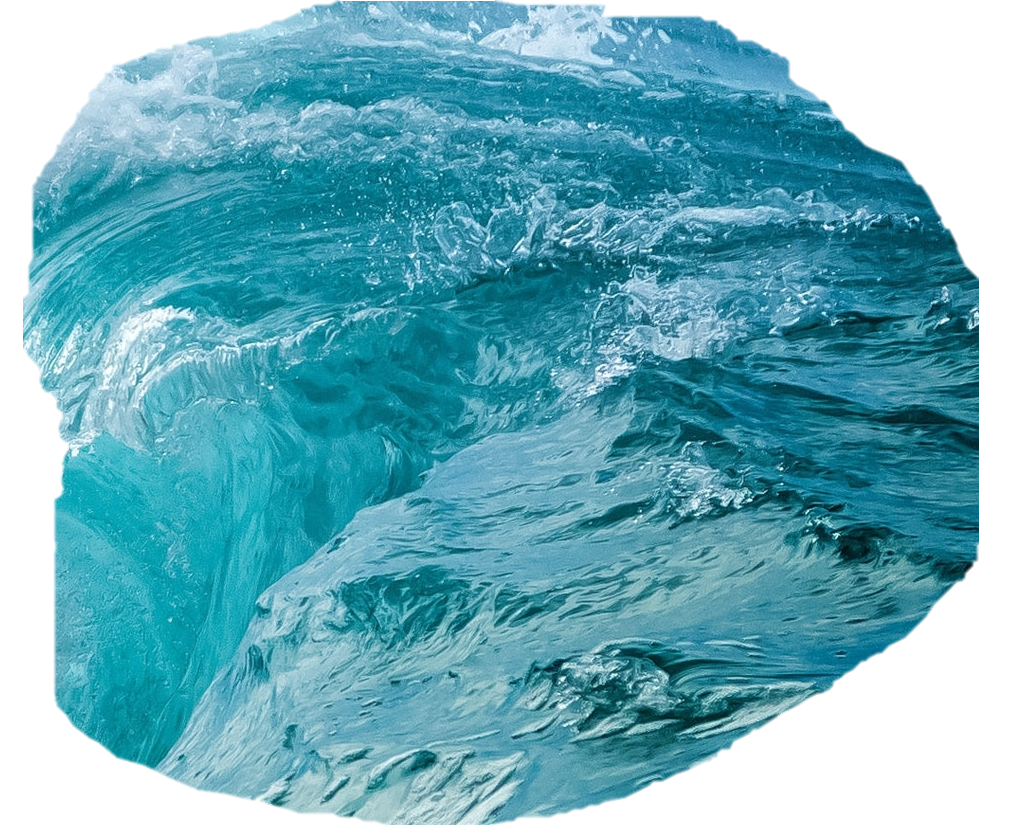 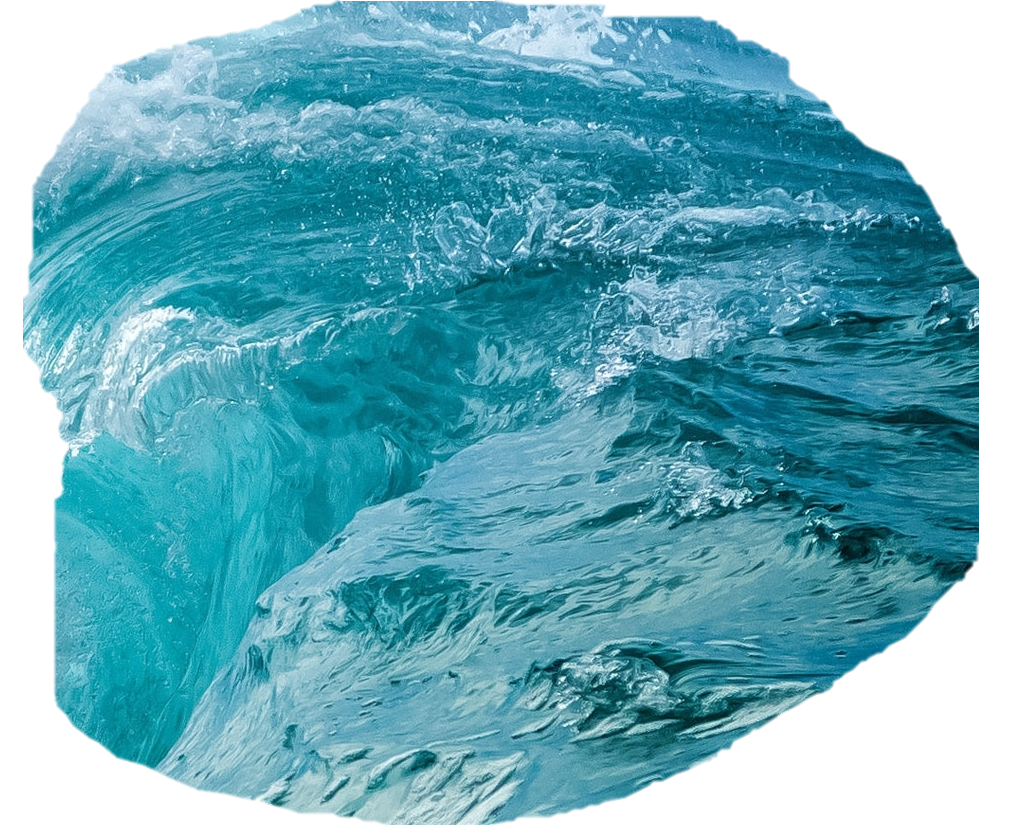 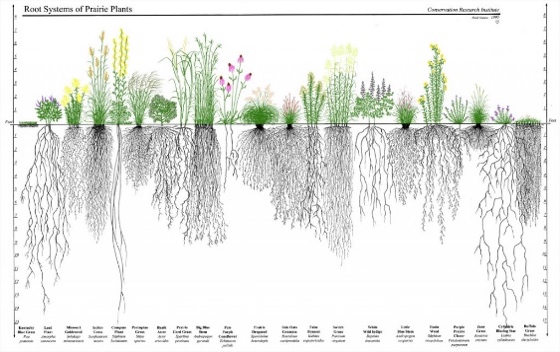 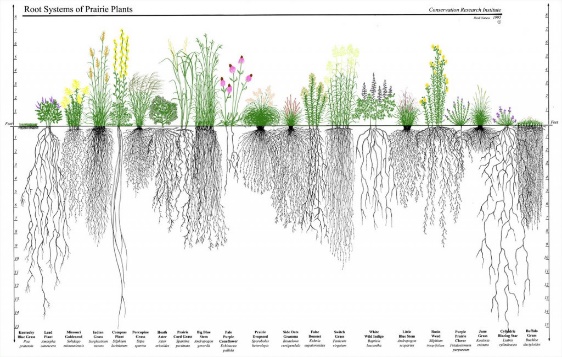 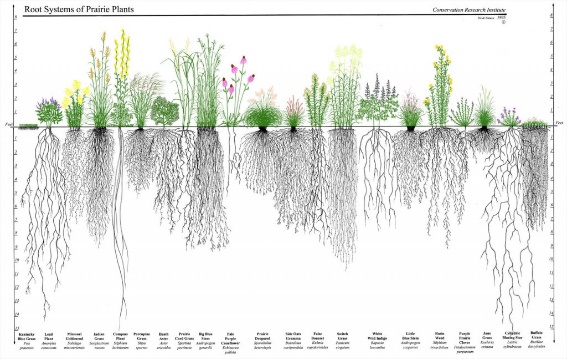 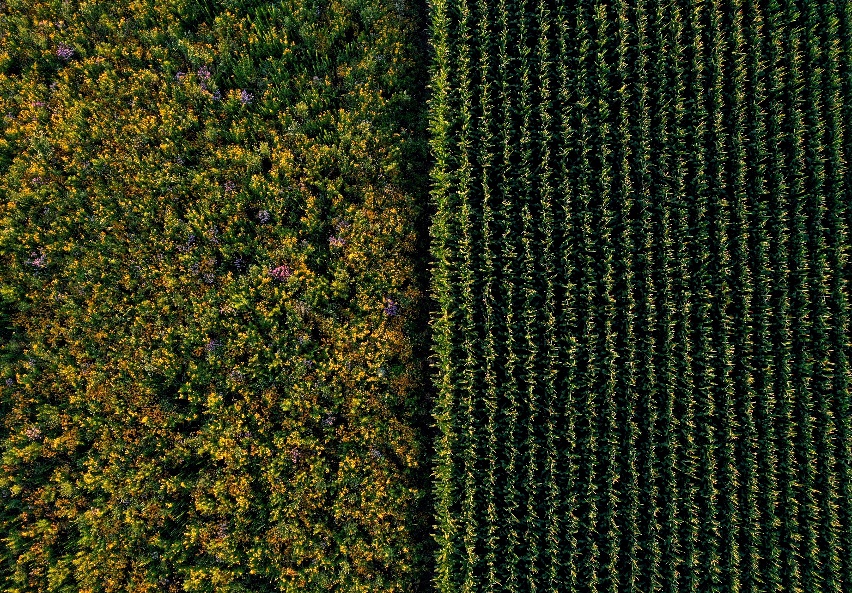 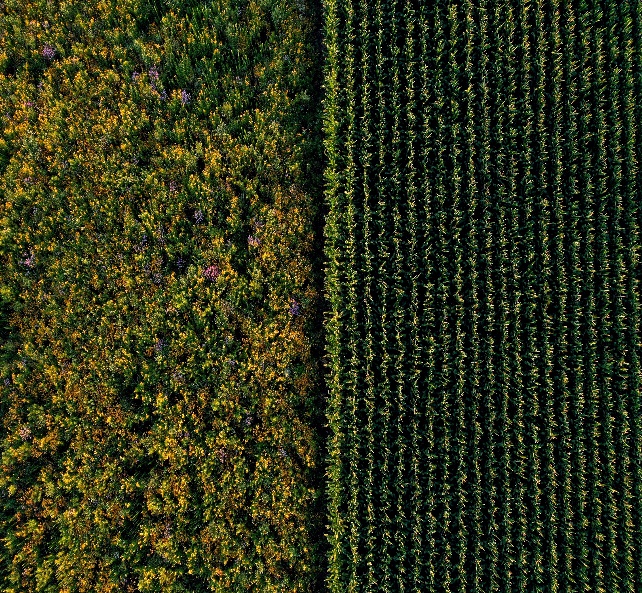 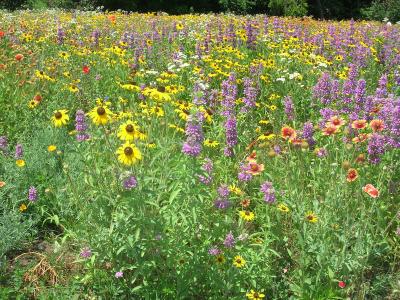 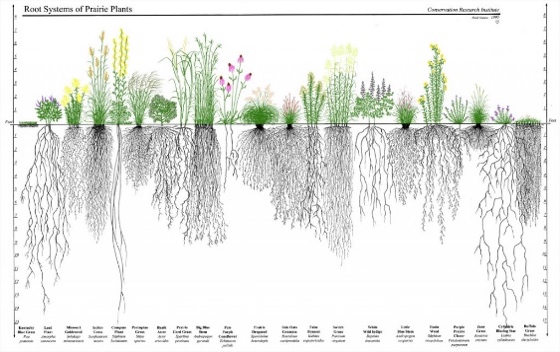 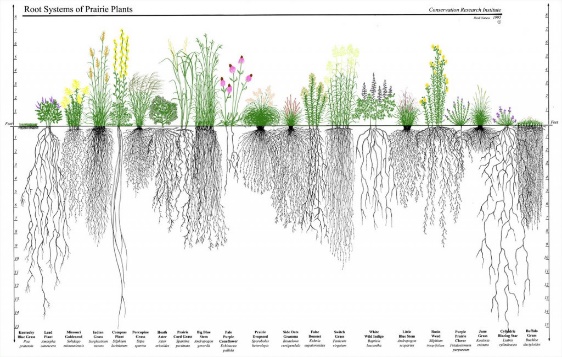 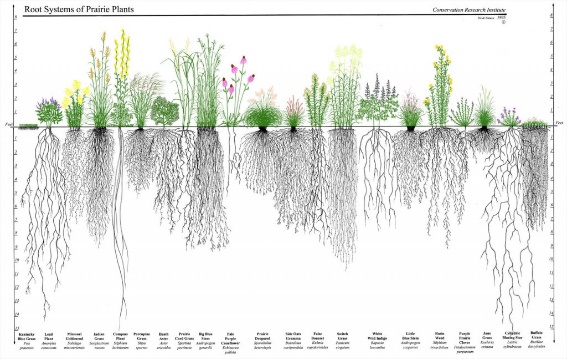 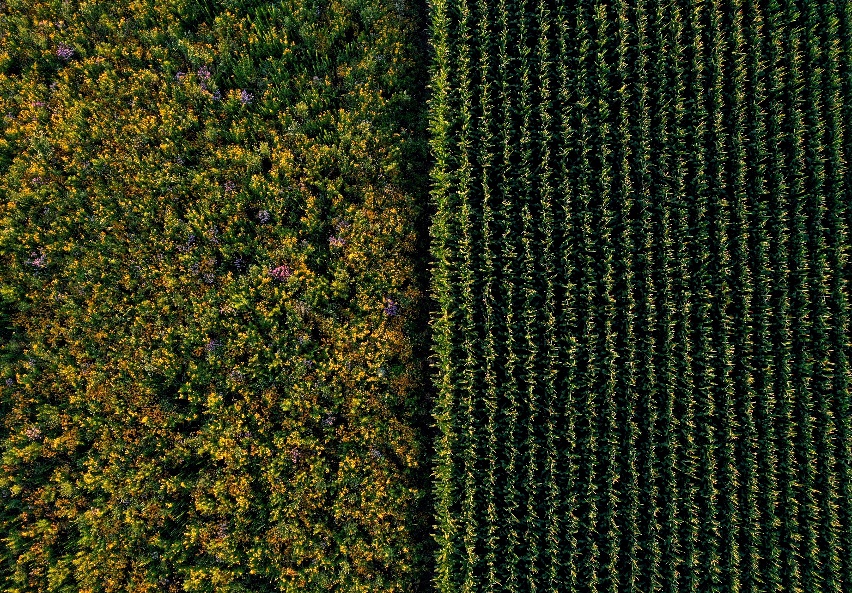 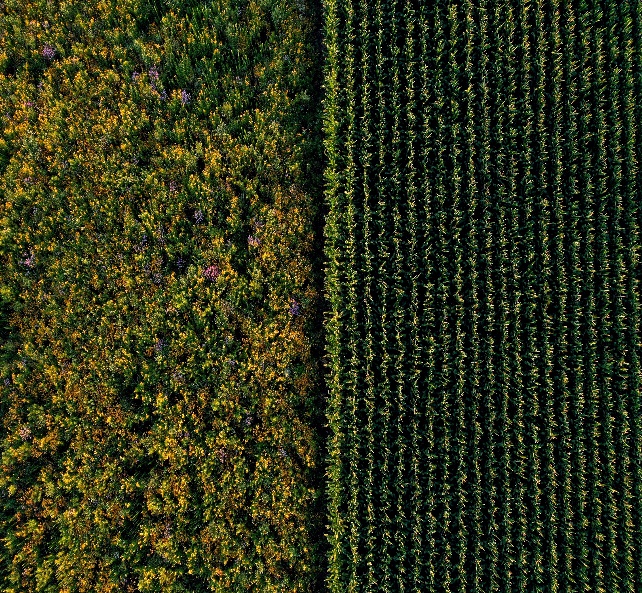 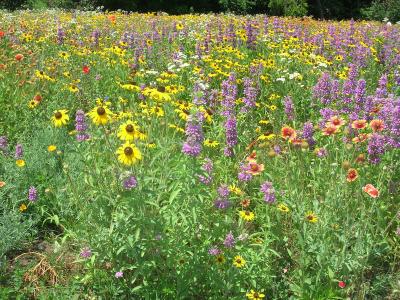 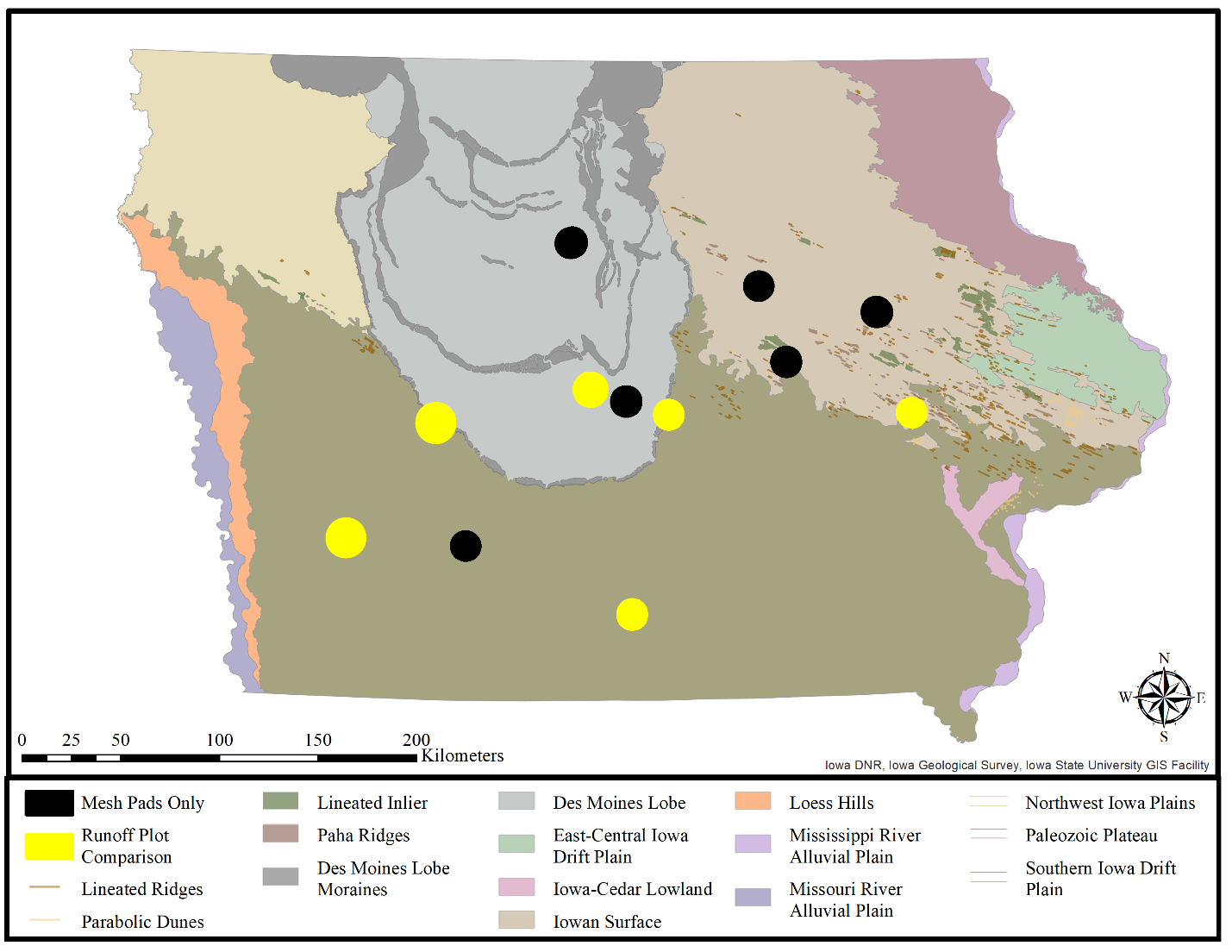 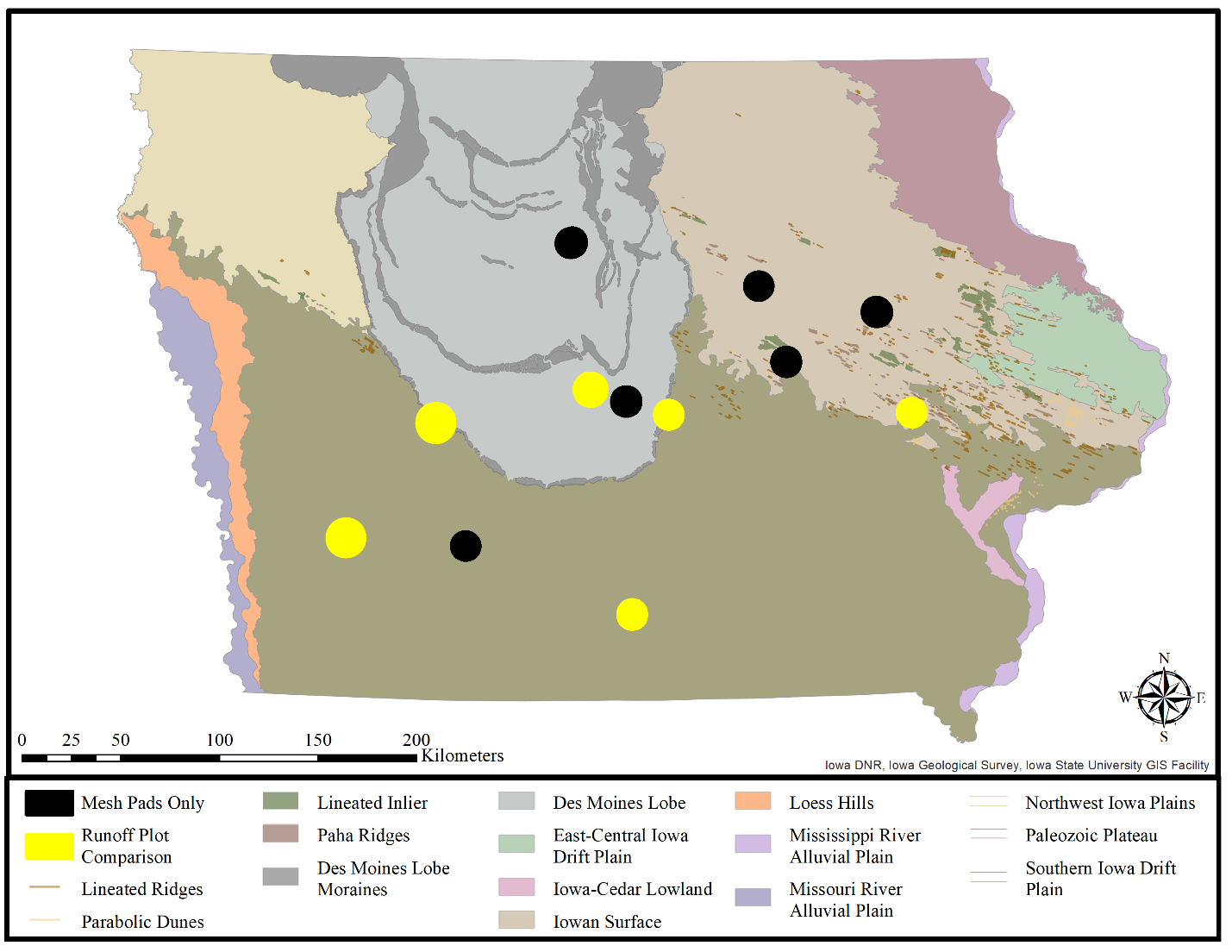 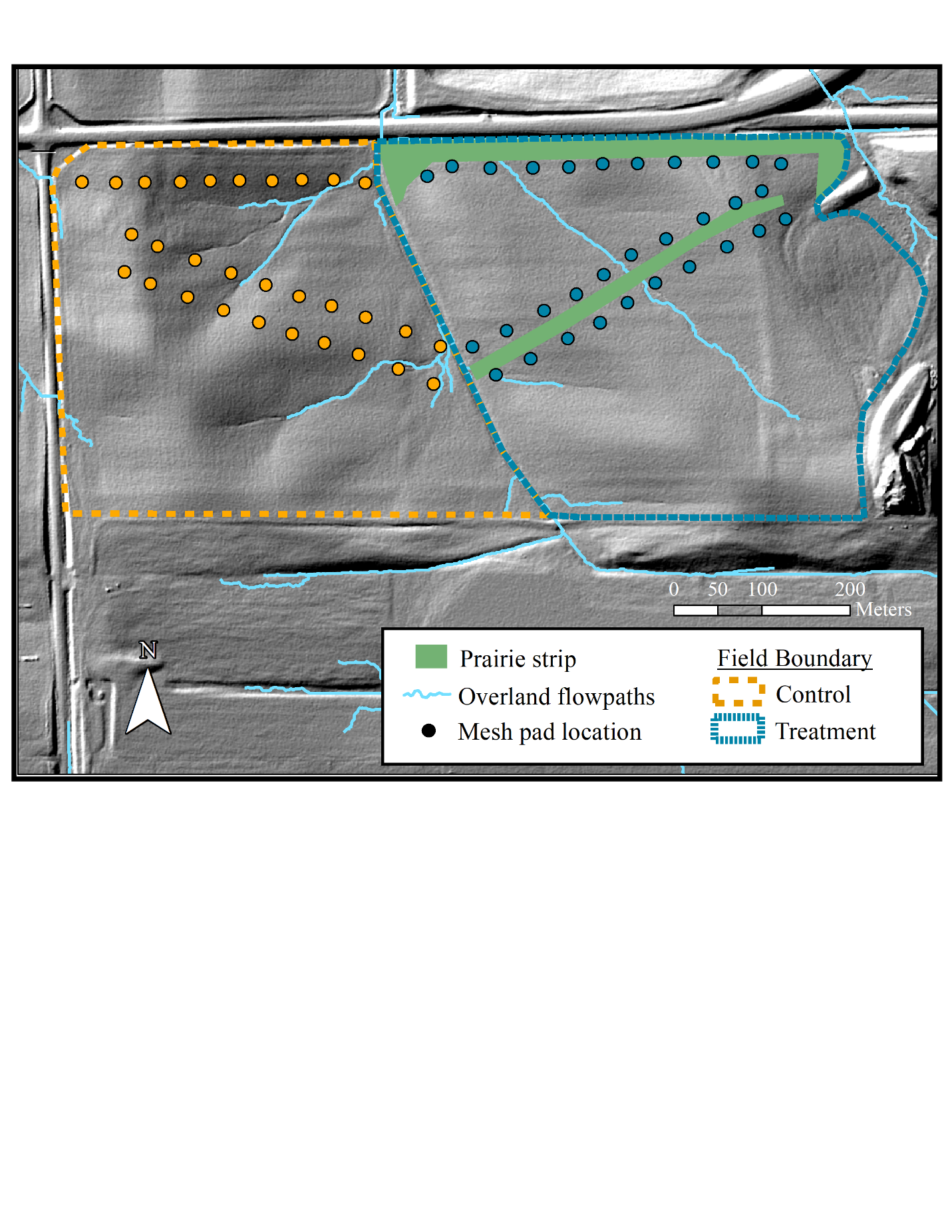 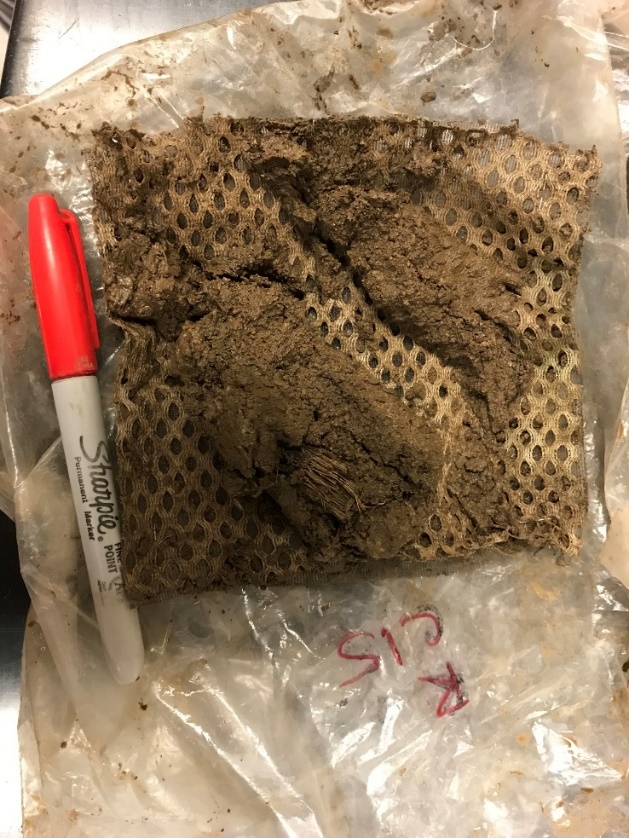 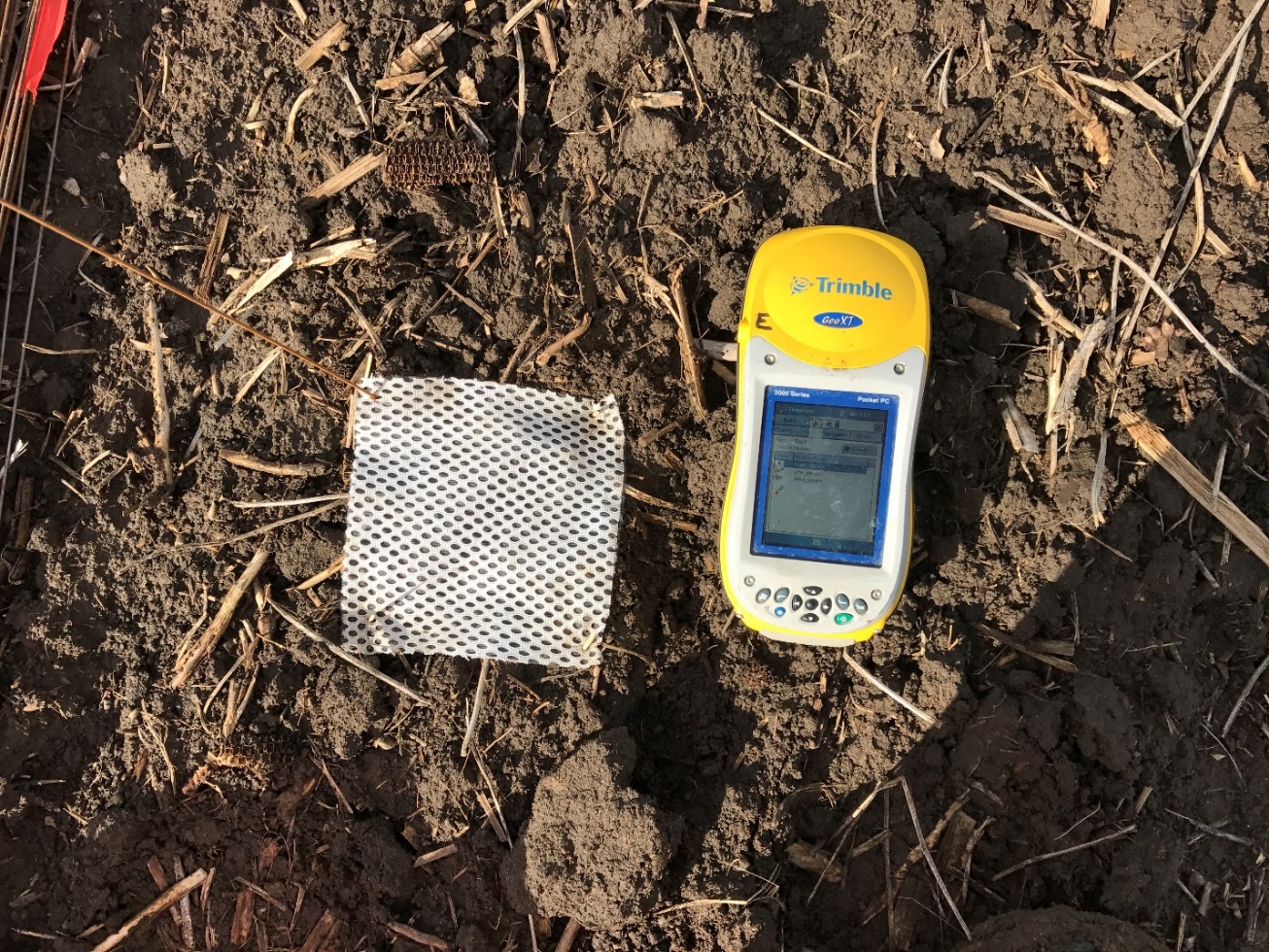 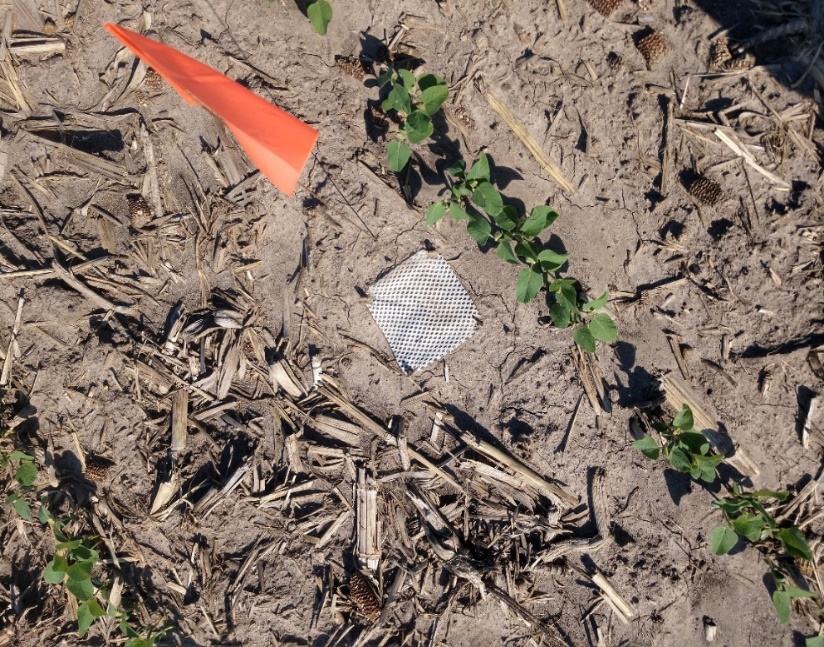 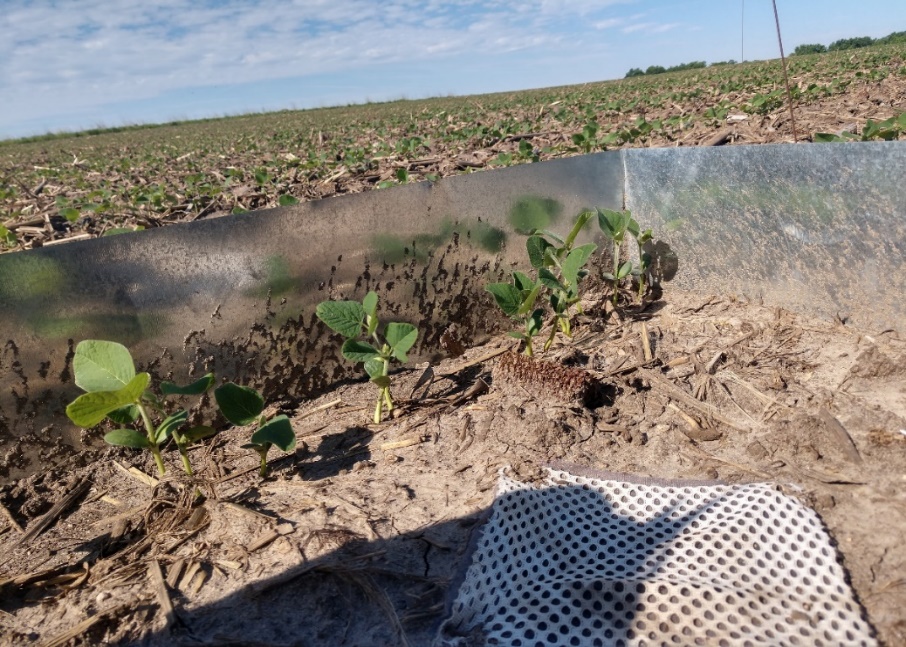 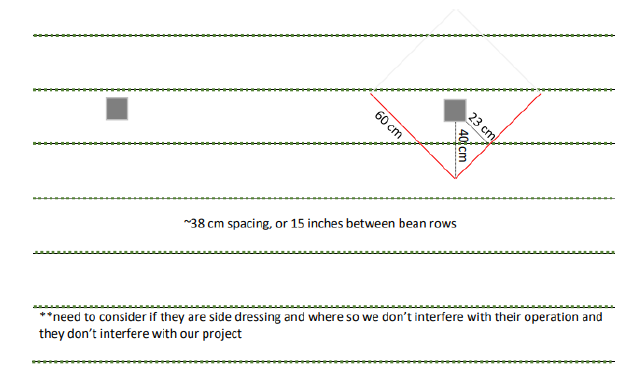 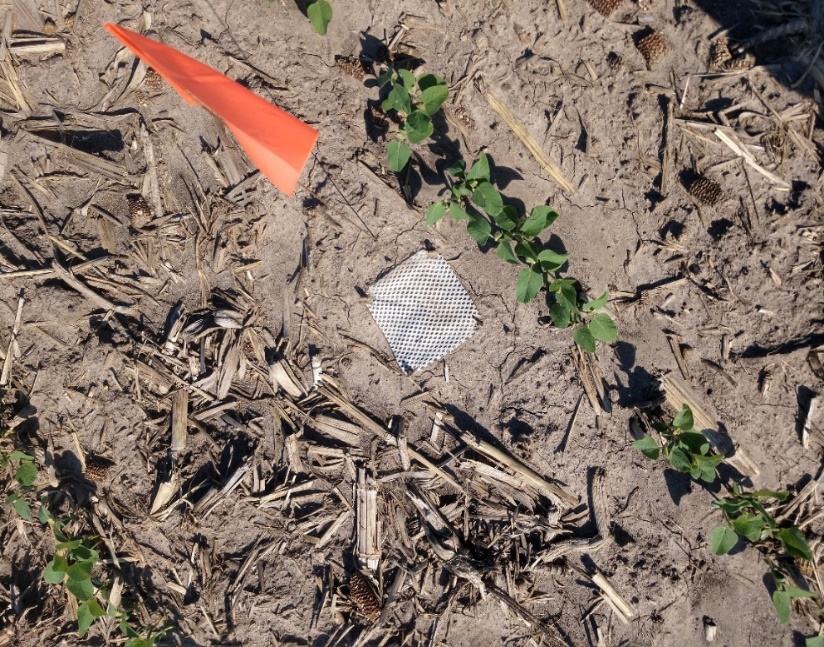 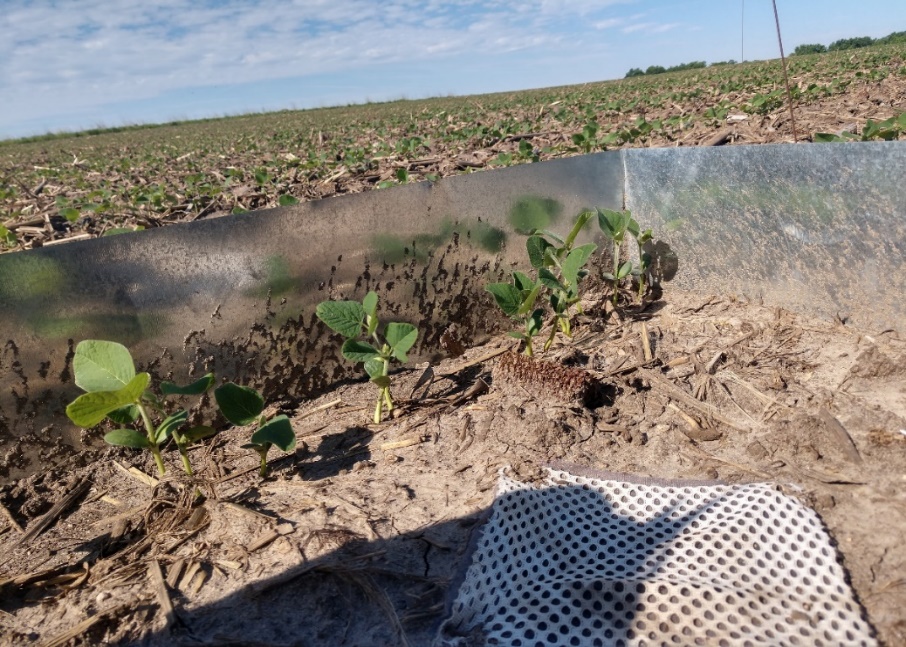 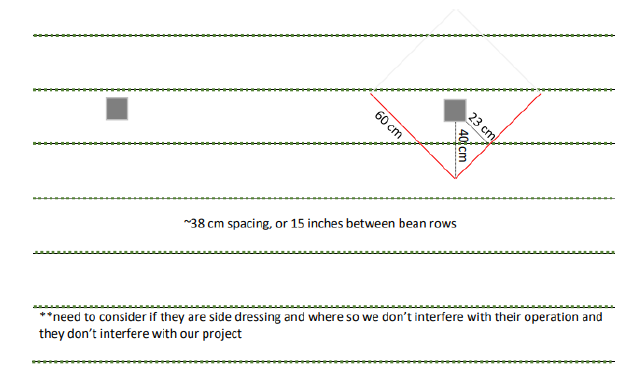 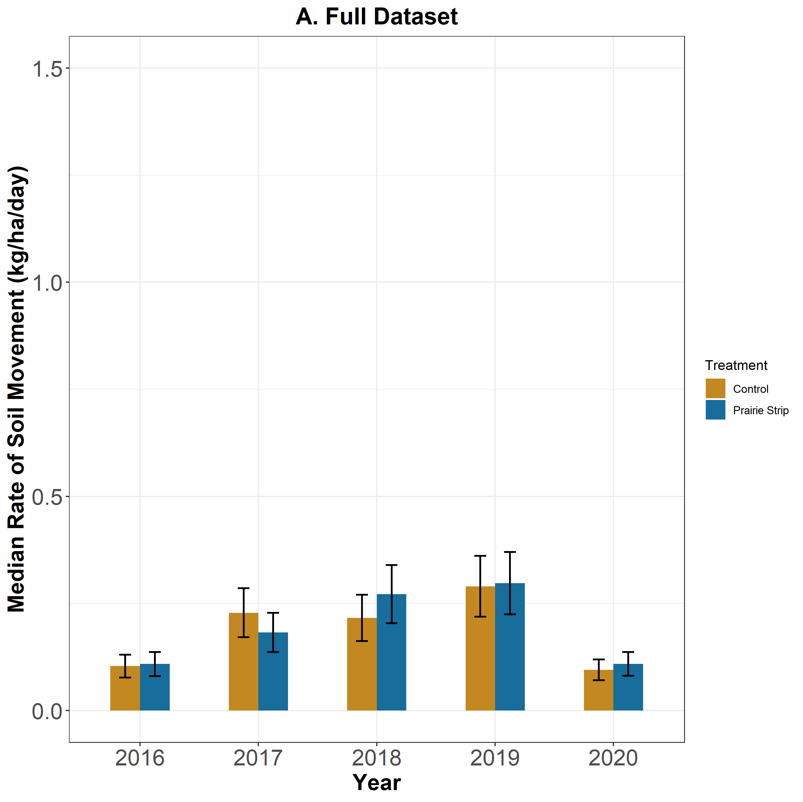 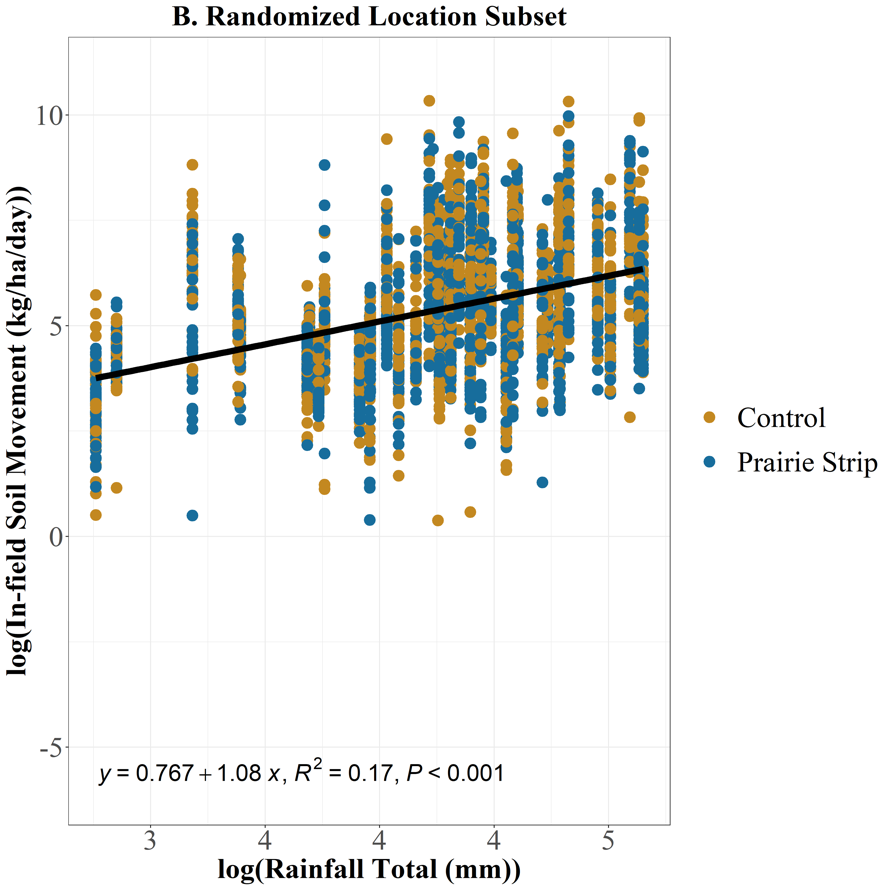 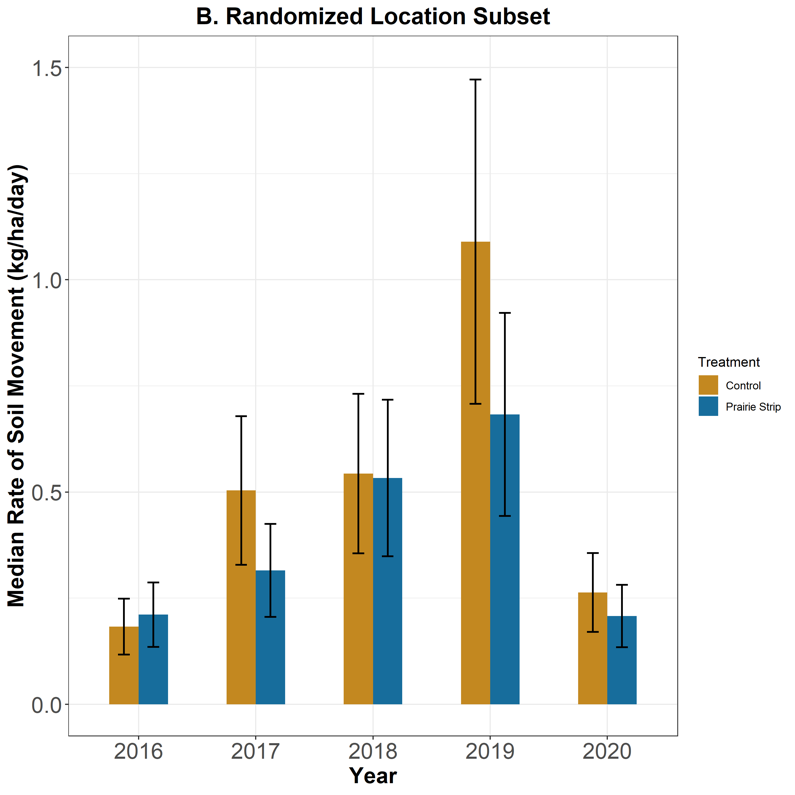 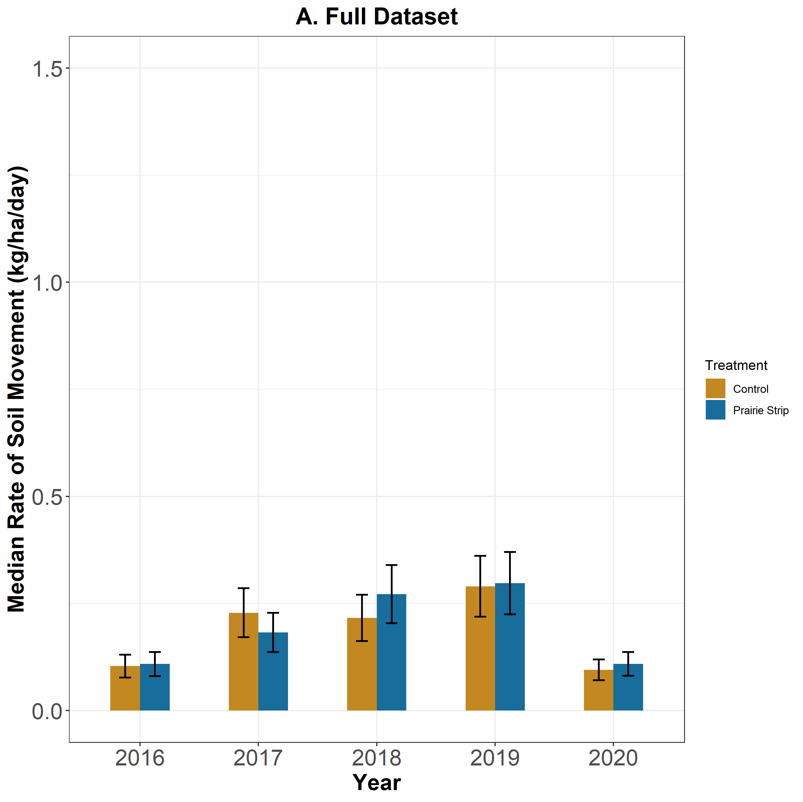 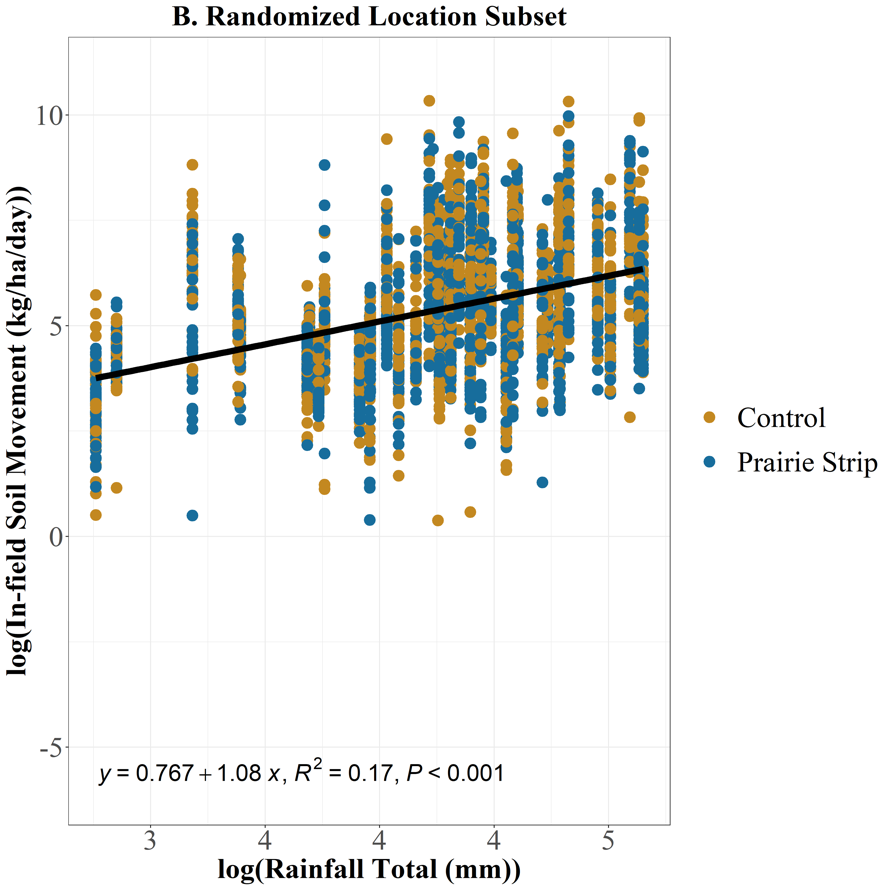 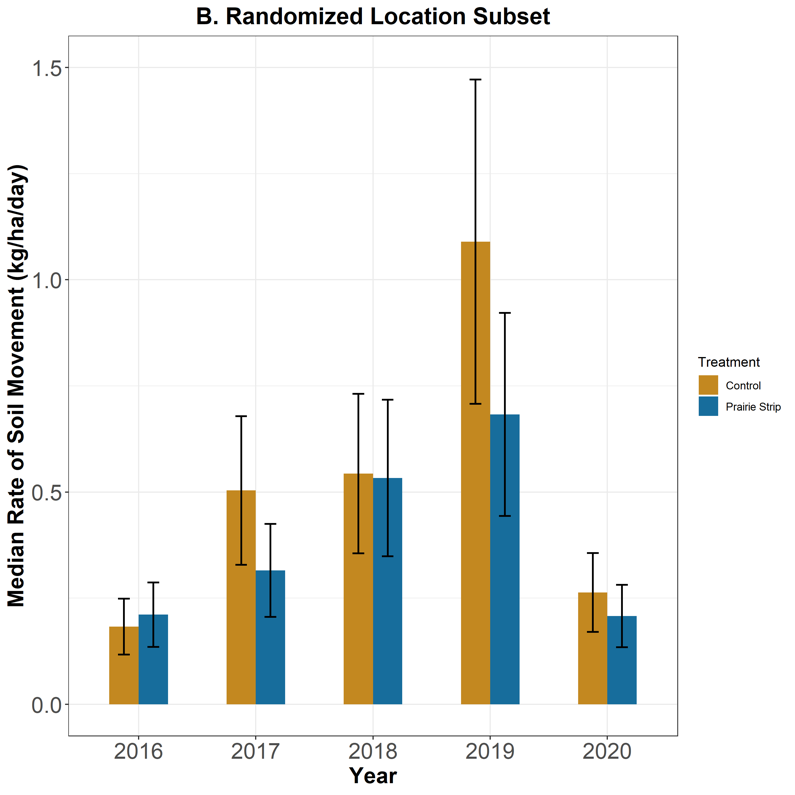 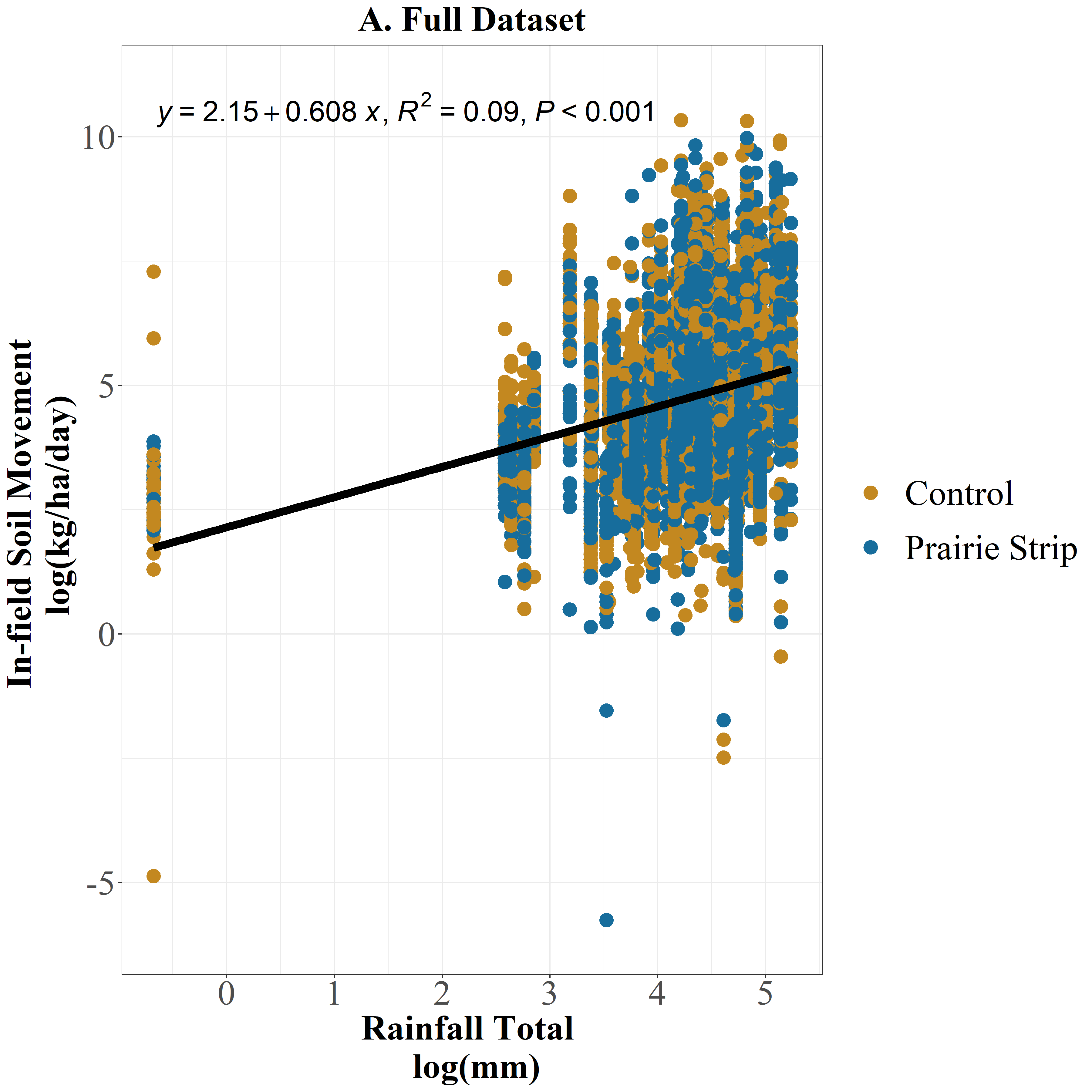 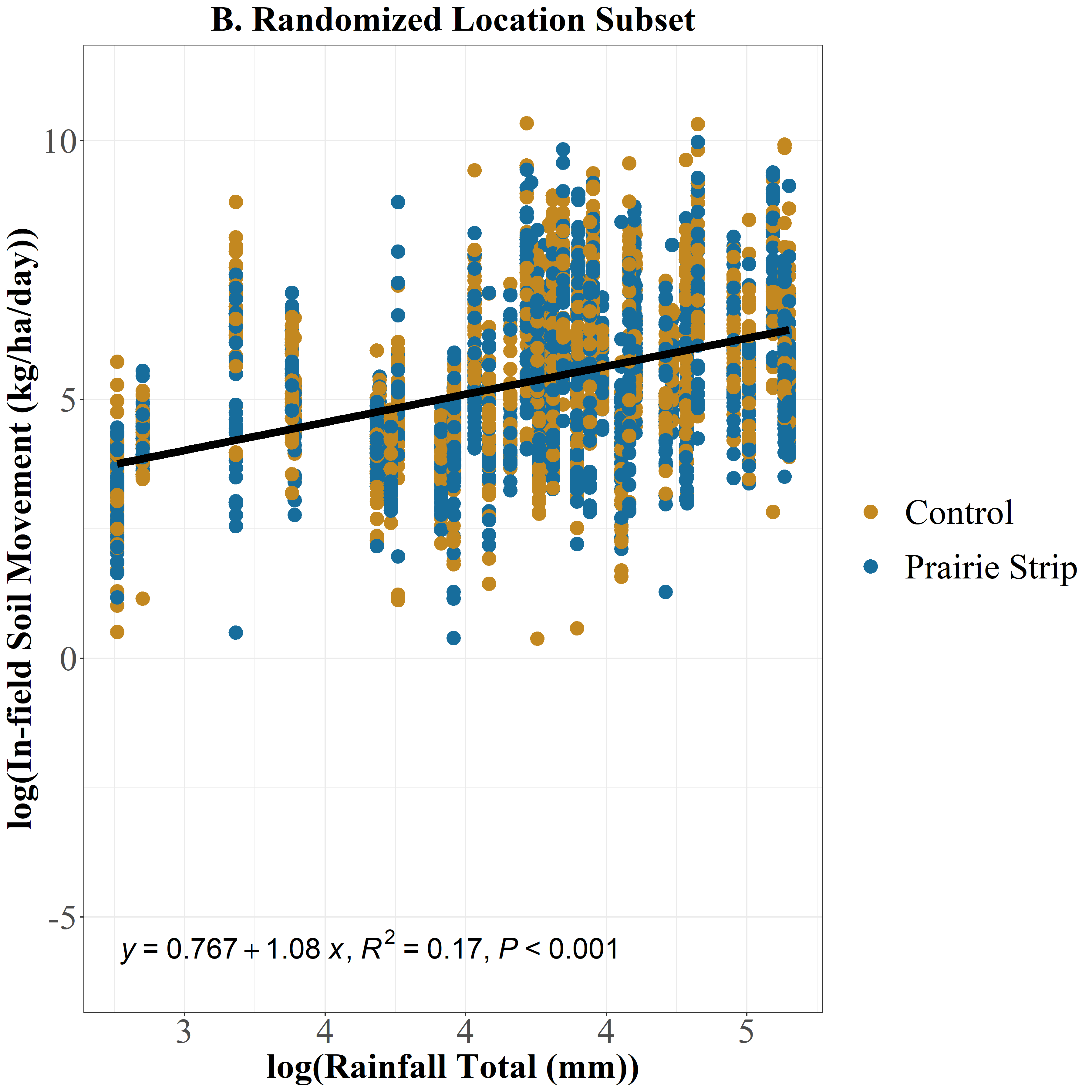 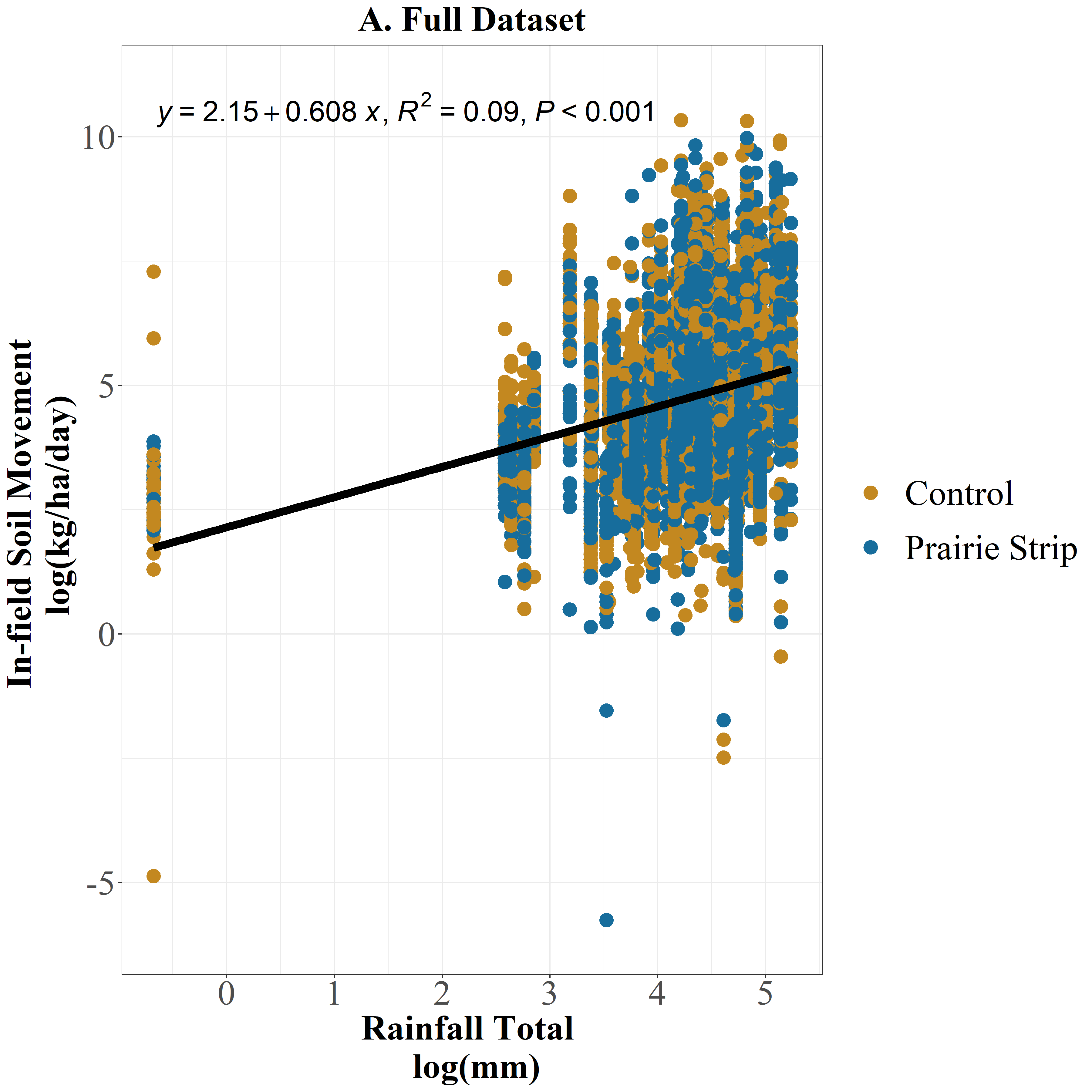 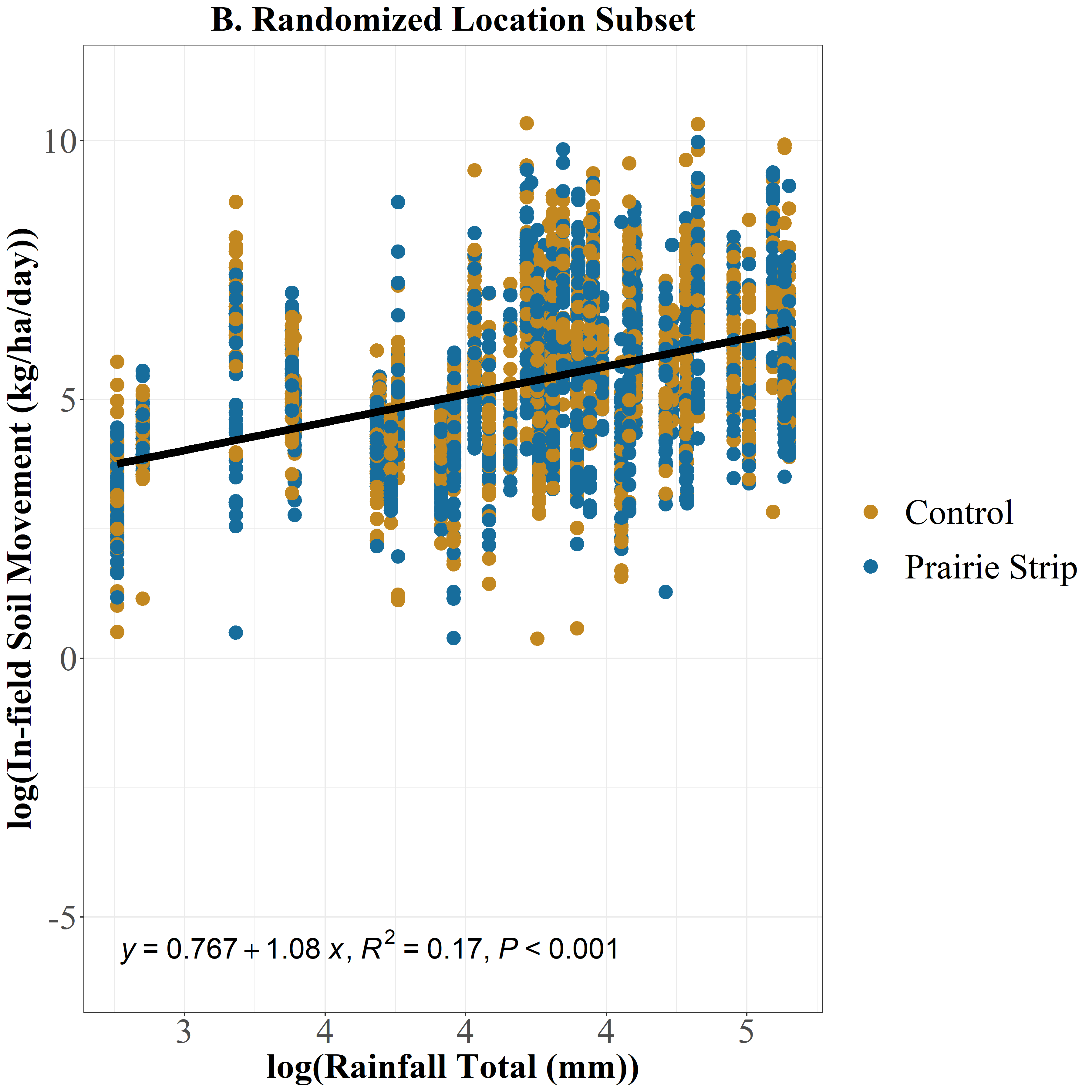 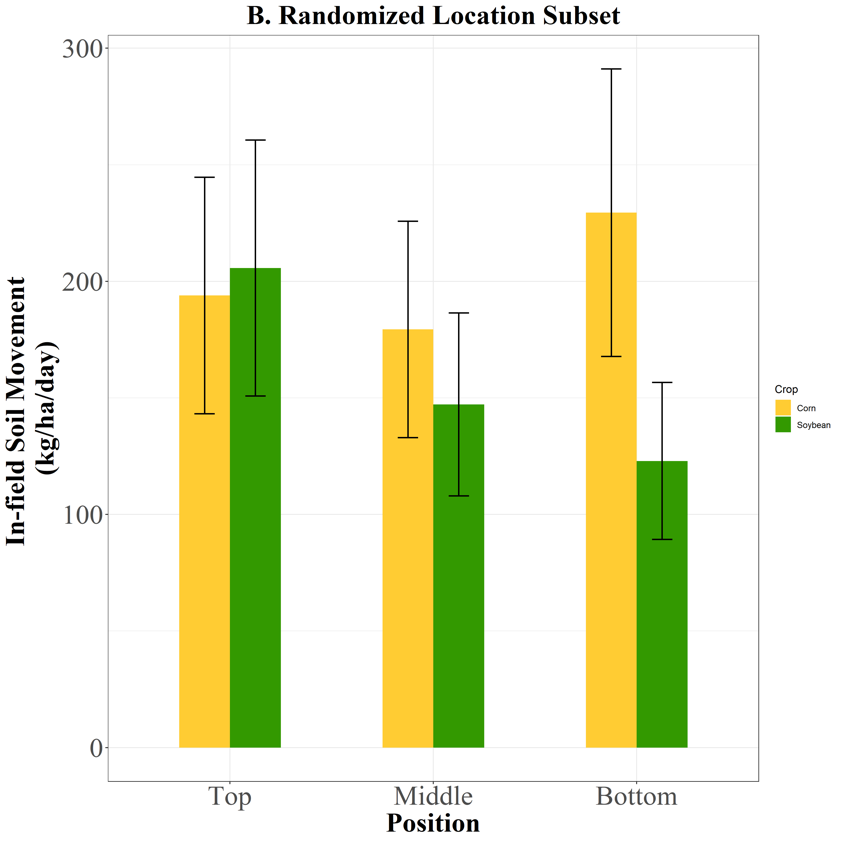 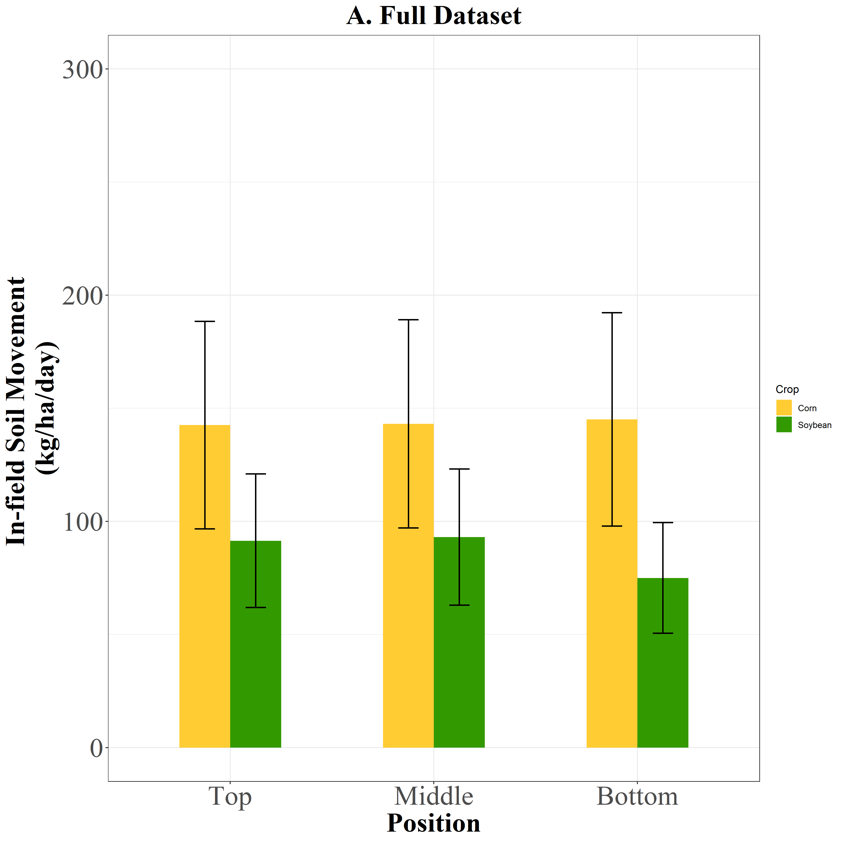 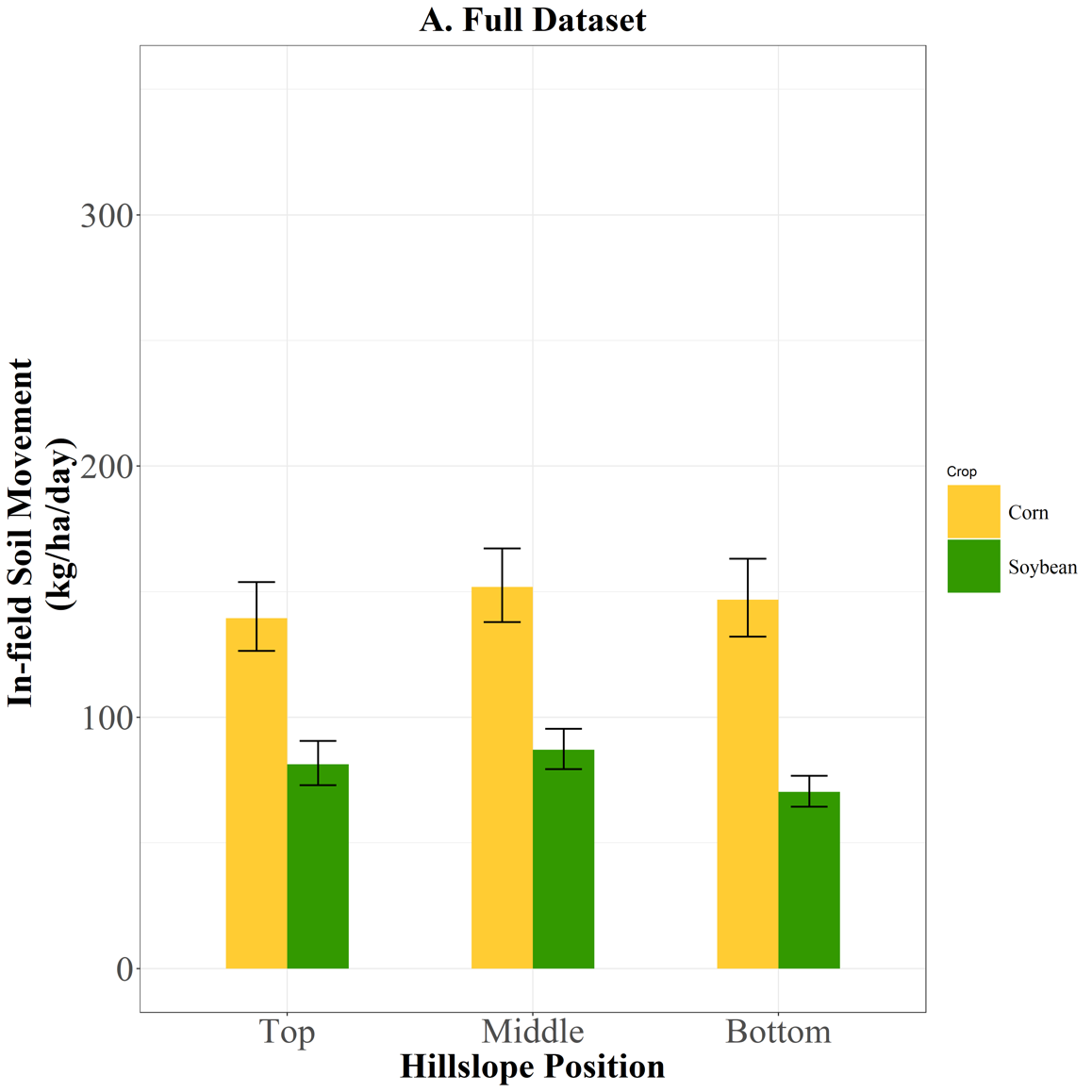 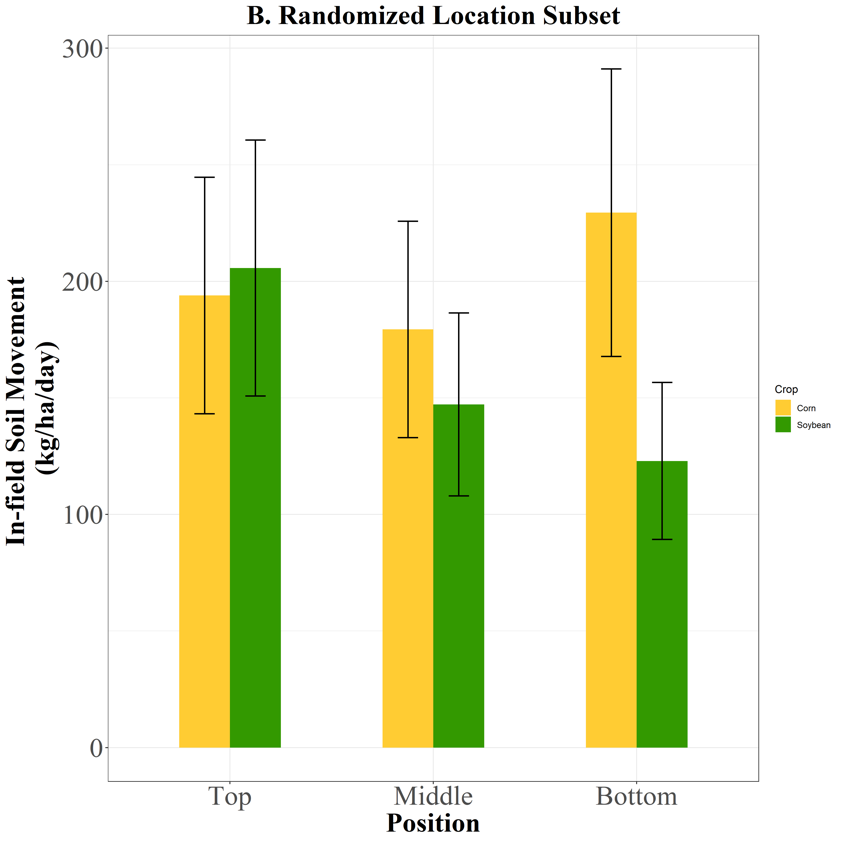 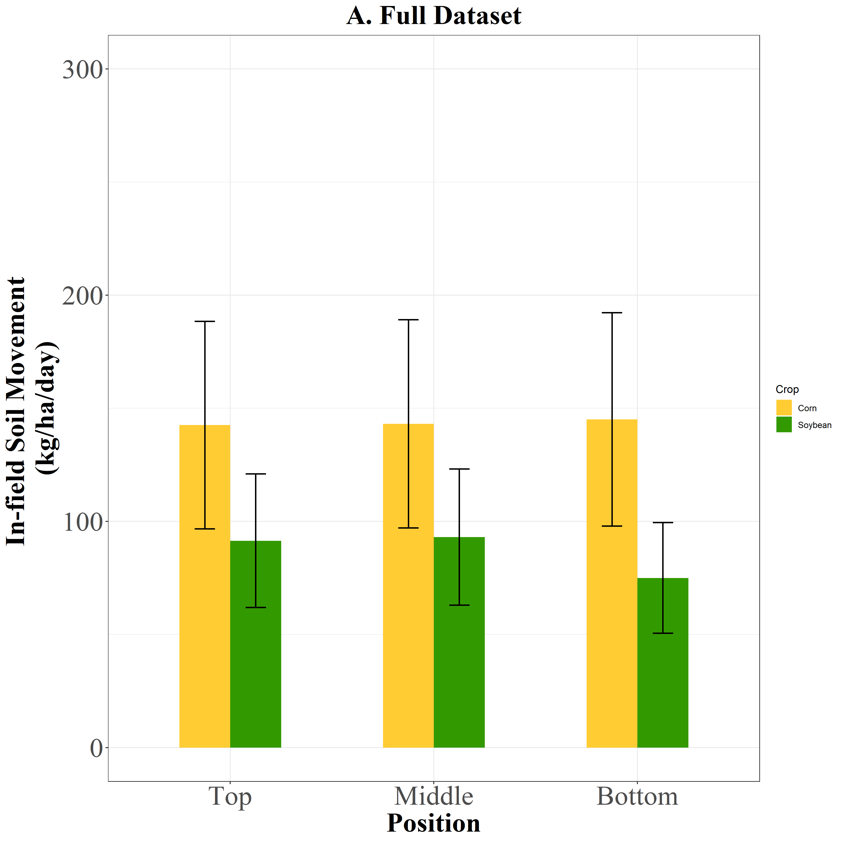 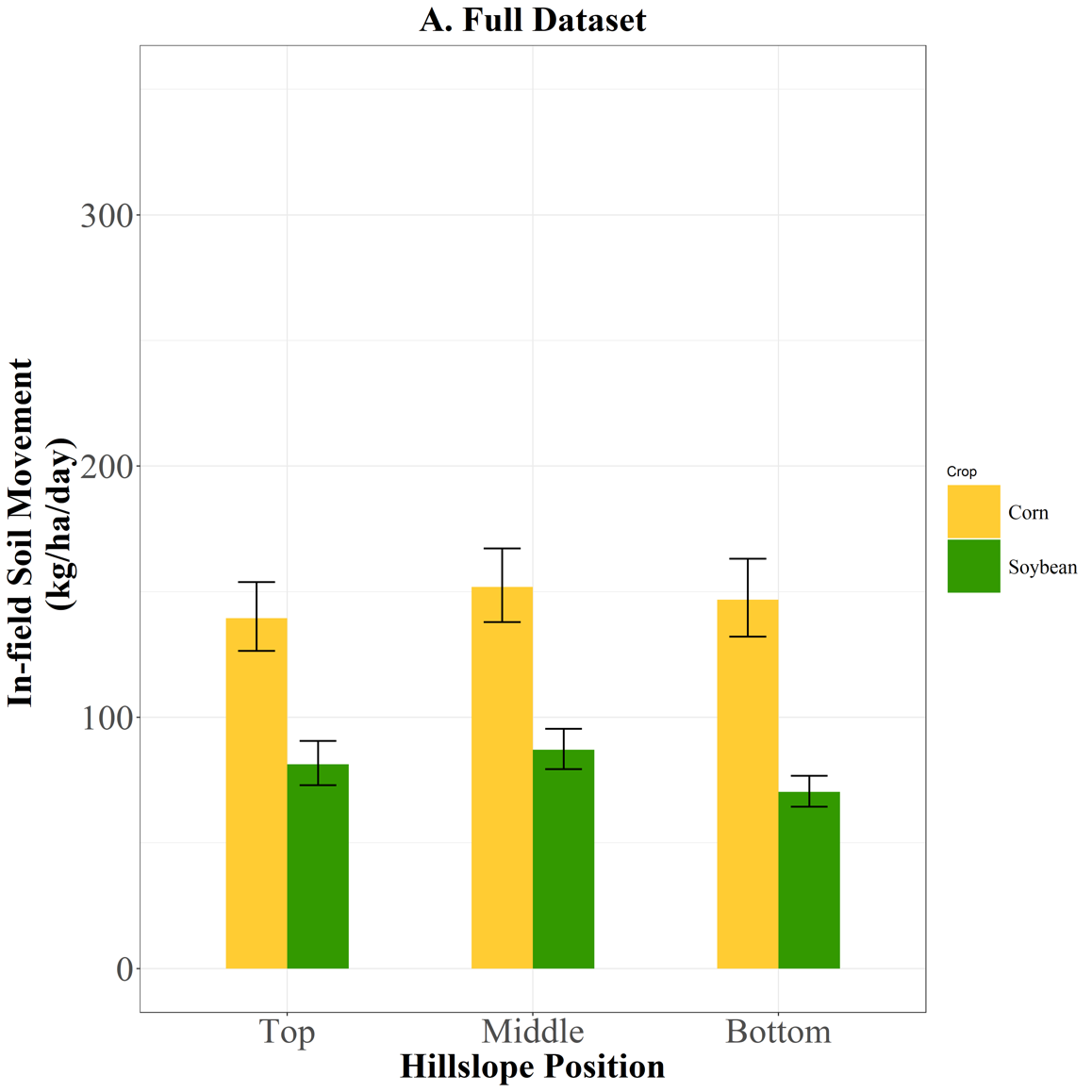 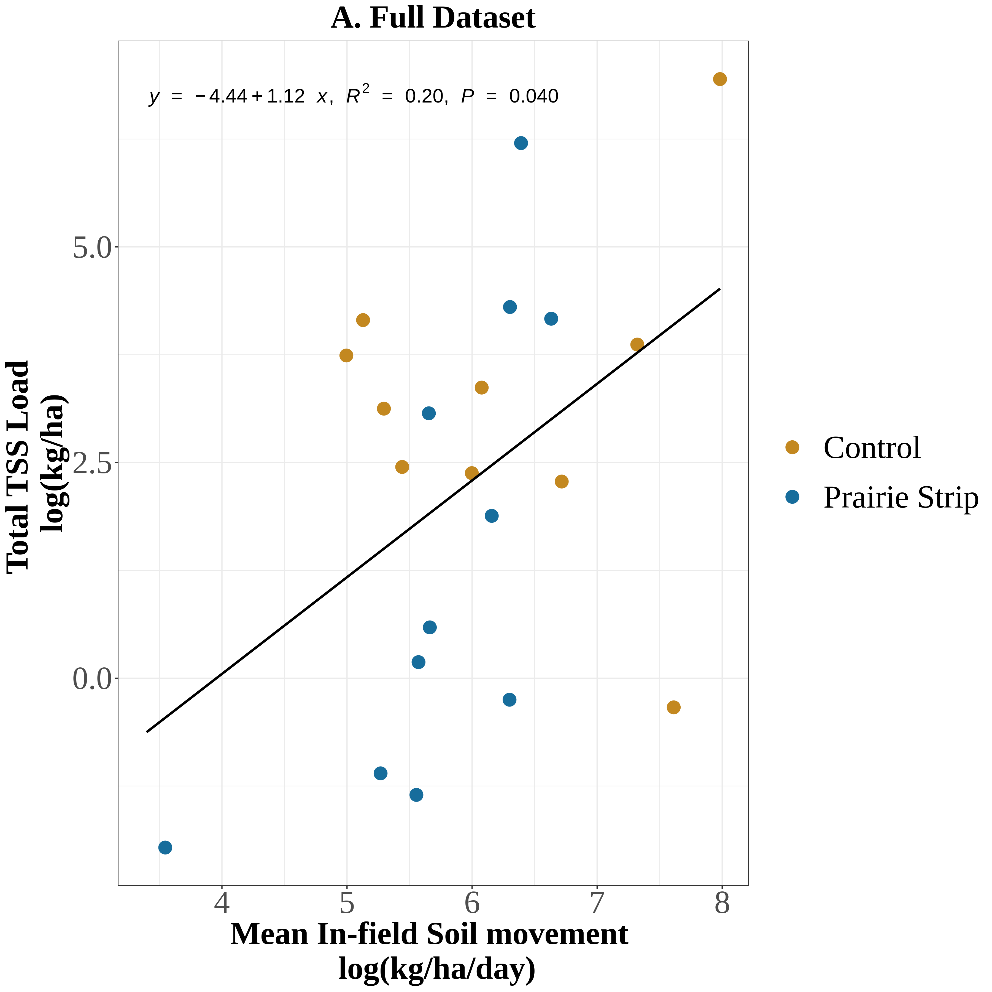 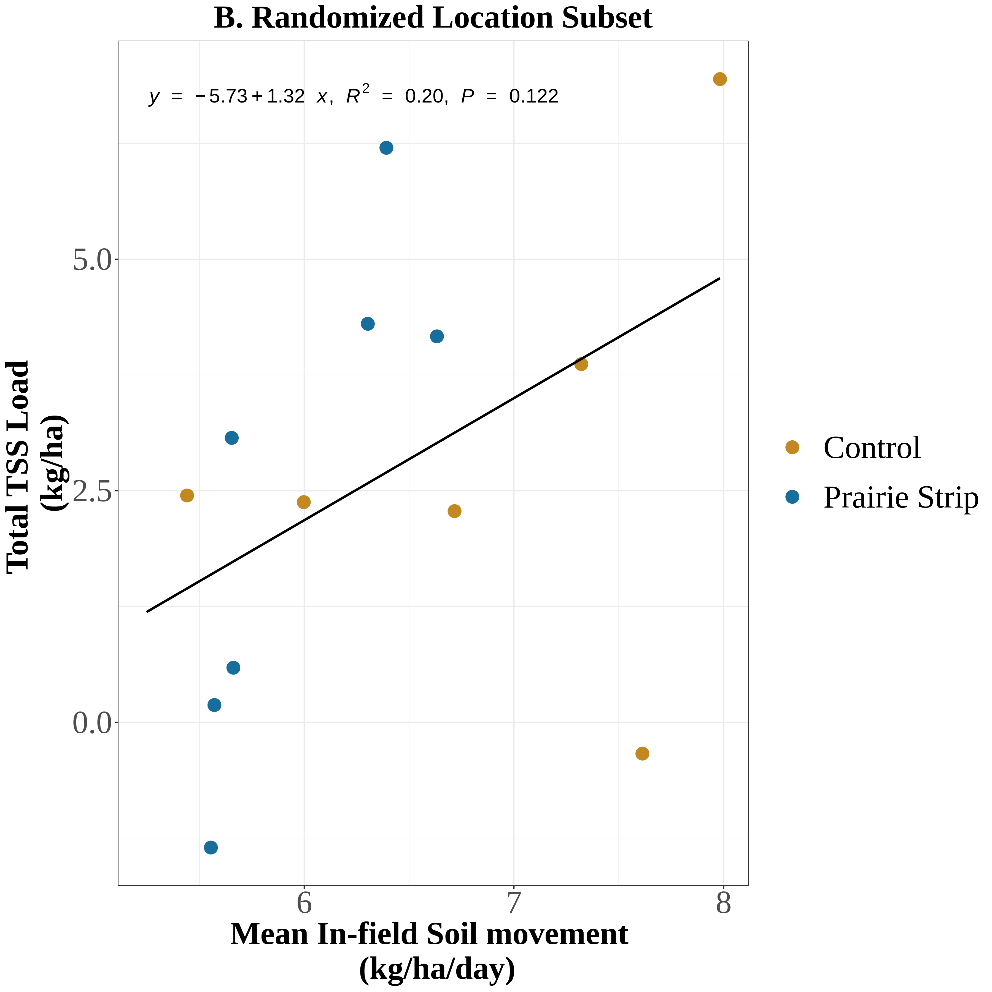 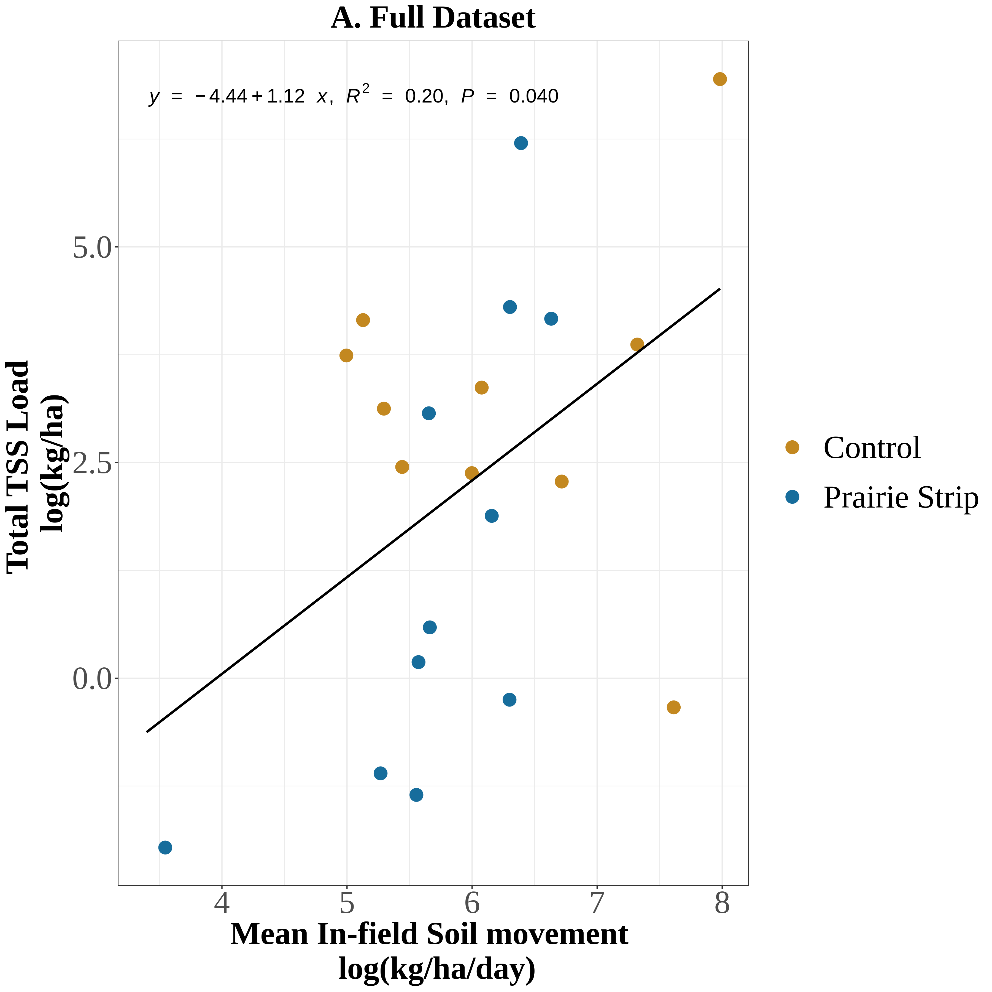 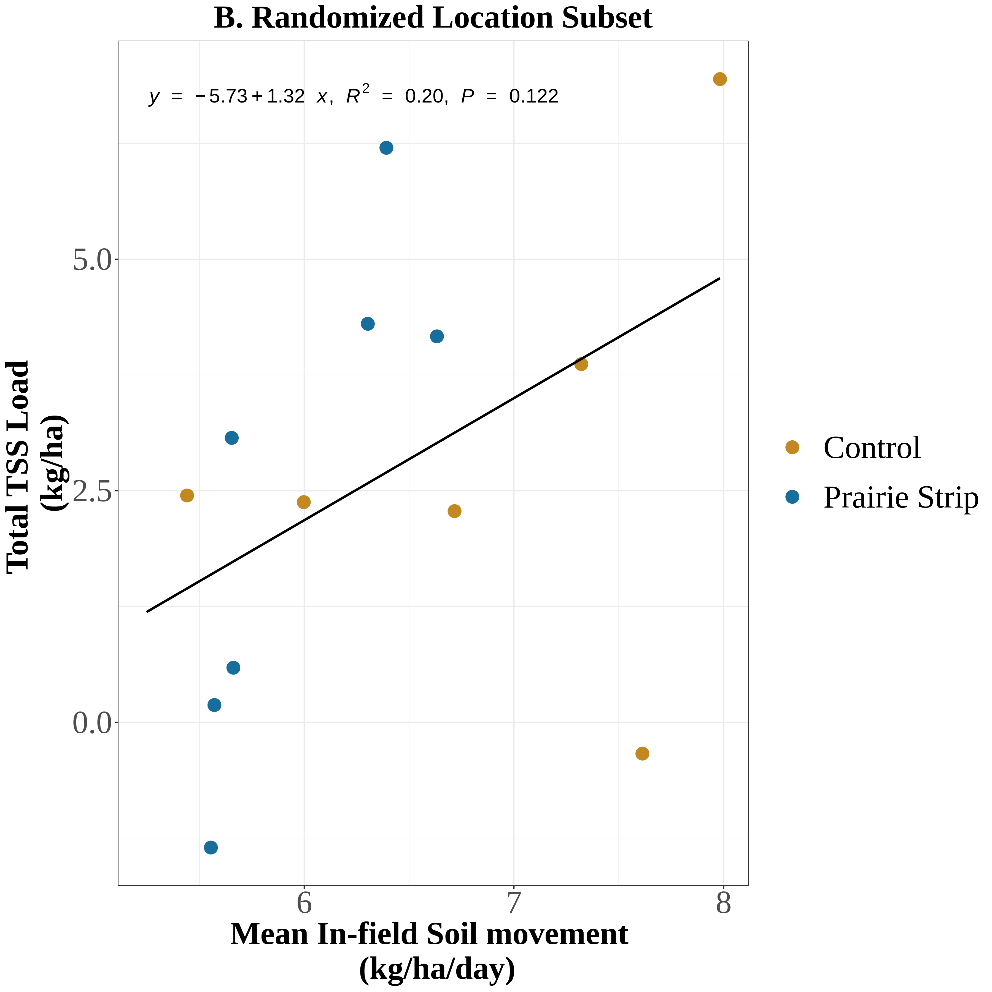 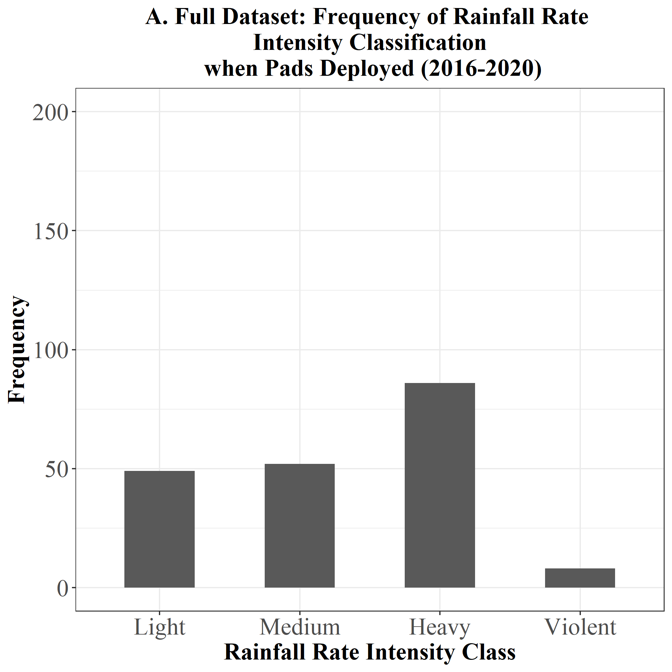 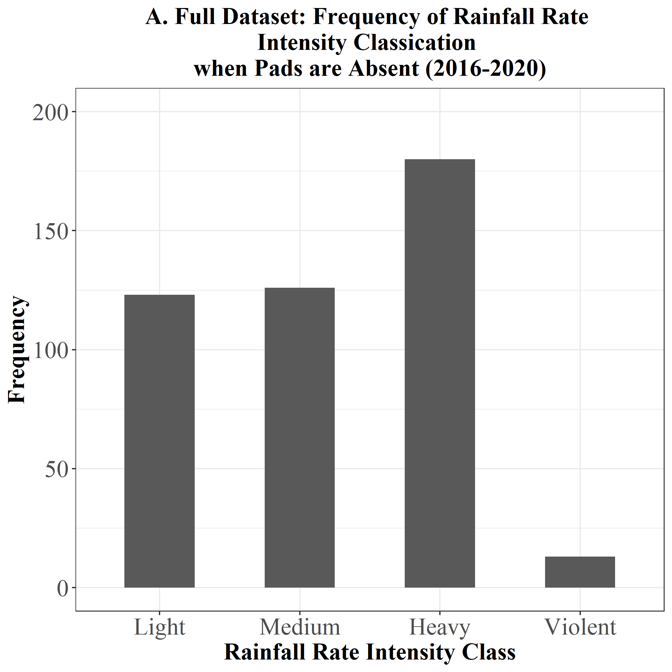 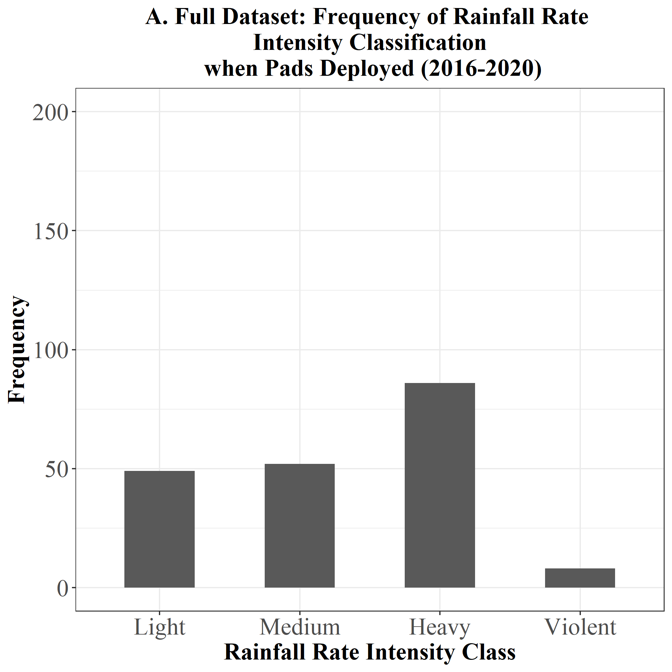 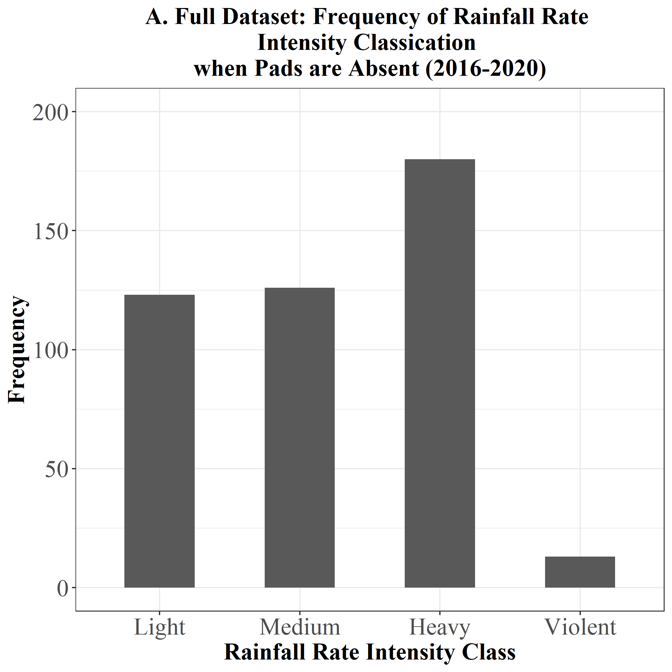 TablesTable 5. Site characteristics of each subcatchment (Ctrl = control and Strp = prairie strip treatment). Within each paired watershed, crop rotation (C = corn and S = soybean) and management of residue were consistent for both Ctrl and Strp fields. Additional structural practices were present at some of the study fields, including grassed waterways (GW) and terraces (Ter). Fields within a paired site were located close together to keep climatic and soil characteristics similar to one another yet far enough away so there were no intersecting hydrologic patterns. The field boundaries were derived from the Agricultural Conservation Planning Framework (ACPF) GIS base dataset (acpf4watersheds.org). The percentage of each Strp field planted with prairie was calculated based on aerial imagery and GPS points to digitize boundaries of prairie vegetation.R Denotes paired watersheds where the locations of the control and prairie strip treatments were randomly assigned. 1 In 2019, the prairie strips were removed at EIA so parts of the field could be developed by the private landowner. 2 Percent (%) Crop residue estimated following Procedures for using the Cropland Roadside Transect Survey for obtaining Tillage/Crop Residue Data (CTIC 2009).Table 6. Total rainfall (mm) estimated by the Iowa Mesonet rain gauge network each year during the study. The total rainfall (mm) from January through December was determined using Iowa Mesonet rain gauge network and included in parentheses. In addition, the 30-year average (1991-2020) rainfall was calculated using the Iowa Mesonet rain gauge network.Table 7. ANOVA table for the paired field analysis evaluating prairie strips effects on rate soil movement as measured by the mesh pad method between 2016-2020. Results from the full dataset and completely randomized location subset are reported, including the fixed effects, covariates, and interaction terms. The outputs reported were derived from a Type III Analysis of Variance Table using the Satterthwaite's method. Reported R2 and intraclass correlation coefficient (ICC) values for the final models for both datasets.* Indicates significance based on alpha = 0.05 measure of significance.  1 Treatment is a categorical variable with two levels (prairie strips and control). The estimates are based on the effect of control relative to prairie strips. 2 Rainfall (mm) was log-transformed in the model. Estimates are the log-transformed values.Table 8. ANOVA table for the paired pad analysis (v-diverter installations) evaluating rate of soil movement as measured by the mesh pad method between 2016-2020. Results from the full dataset and completely randomized location subset are reported, including the fixed effects, covariates, and interaction terms. The outputs reported were derived from a Type III Analysis of Variance Table using the Satterthwaite's method. Reported R2 and intraclass correlation coefficient (ICC) values for the final models for both datasets.1 Treatment is a categorical variable with two levels (prairie strips and control). The estimates are based on the effect of control relative to prairie strips. 2 Rainfall (mm) was log-transformed in the model. Estimates are the log-transformed values.Table 9. ANOVA table for the paired field analysis evaluating prairie strips effects on rate of in-field soil movement within the area draining to an H-flume between 2016-2020. Results from the full dataset and completely randomized location subset are reported, including the fixed effects, covariates, and interaction terms. The outputs reported were derived from a Type III Analysis of Variance Table using the Satterthwaite's method. Reported R2 values for the final models for both datasets.* Indicates significance based on alpha = 0.05 measure of significance.  1 Treatment is a categorical variable with two treatment levels (prairie strip and control). The estimates are based on the effect of control relative to prairie strips. 2 Rainfall (mm) actors was log-transformed in the model. Estimates are based on the log-transformed values. 3 The degrees of freedom (df) were different between the Full Dataset and Randomized Location Subset because in 2017 there were no sampling events recorded in the watersheds where the treatment location was randomly assigned.Table 10. ANOVA table for the paired subcatchment analysis evaluating prairie strips effects on TSS load measurements taken when pads were deployed (Period A) between 2016-2020. Results from the full dataset and completely randomized location subset are reported, including the fixed effects, covariates, and interaction terms. The outputs reported were derived from a Type III Analysis of Variance Table using the Satterthwaite's method. Reported R2 and intraclass correlation coefficient (ICC) values for the final models for both datasets.* Indicates significance based on alpha = 0.05 measure of significance.  1 Treatment is a categorical variable with two treatment levels (prairie strip and control). The estimates are based on the effect of control relative to prairie strips. 2 Rainfall (mm) actors was log-transformed in the model. Estimates are based on the log-transformed values. 3 The degrees of freedom (df) were different between the Full Dataset and Randomized Location Subset because in 2017 there were no sampling events recorded in the watersheds where the treatment location was randomly assigned.Table 11. ANOVA table for the paired subcatchment analysis evaluating prairie strips effects on TSS load measurements taken when pads were not in the field (Period B) between 2016-2020. Results from the full dataset and completely randomized location subset are reported, including the fixed effects, covariates, and interaction terms. The outputs reported were derived from a Type III Analysis of Variance Table using the Satterthwaite's method. Reported R2 and intraclass correlation coefficient (ICC) values for the final models for both datasets.* Indicates significance based on alpha = 0.05 measure of significance.  1 Treatment is a categorical variable with two treatment levels (prairie strip and control). The estimates are based on the effect of control relative to prairie strips. 2 Rainfall (mm) actors was log-transformed in the model. Estimates are based on the log-transformed values. 3 The degrees of freedom (df) were different between the Full Dataset and Randomized Location Subset because in 2017 there were no sampling events recorded in the watersheds where the treatment location was randomly assigned.CHAPTER 4: GENERAL CONCLUSIONSOur results indicate that small amounts of prairie strips installed in corn-soybean systems in Iowa can be used to effectively reduce discharge of sediment from a field. However, the crop planted, rainfall and year-to-year variations in growing conditions and farm management were reported to have influence on the significance of the prairie strip treatment effect. The differences in sediment discharge between paired treatments were greater in the spring and fall (Period B). During Period B, crops were absent in the field and there is limited ground living ground cover and subcatchments with prairie strips had significantly less sediment measured at the edge of field. Hernandez-Santana et al. (2013) also observed that when the crops were absent there was less runoff from cropped areas with prairie planted. The presence of prairie strips did not affect the rate of in-field soil movement. However, the interaction between landscape position and crop planted suggests that the midslope position and foot slope positions are areas to prioritize for managing erosion and sediment transport in years with low ground cover. The effect of splash erosion on a bare field was much more dramatic at these two positions when fields were in corn and the previous year’s residue provided minor armoring against rainfall. Cover crops and high residue management would provide benefits to address splash erosion (Fernández-Raga et al. 2017, Kavian et al. 2020, Seitz et al. 2020), while practices like CP-43 using prairie vegetation as a filter strip planted to intercept runoff from those positions would be effective at filtering sediment loads in surface runoff. The location of prairie vegetation has been studied and previous work has found that the footslope position, in particular, is an important area in a field to prevent sediment being discharged to other fields and waterways (Helmers et al. 2012, Hernandez-Santana et al. 2013).There are still year-to-year variations to study that influenced the effect of prairie strip treatments. In 2016 and 2017 there was significantly less sediment discharged from prairie strip catchments, while the following four years exhibited no differences. There is ongoing research into sediment transport, nutrient and phosphorus loading, water runoff and soil moisture conditions. These long-term datasets will provide insight into how prairie strip establishment will function over time. Research into what occurred in these years could explore planting dates, rainfall intensity, antecedent soil moisture conditions associated with rain events, prairie vegetation density and diversity. Expansion of research sites and locations may also be of value to see how prairie stirps perform on different soils, and different climate and geomorphometry conditions. The results from this study could be used to further refine erosion models, such as WEPP and RUSLE2, in order to aid field staff while providing technical assistance for the CRP program and prioritizing conservation practices to help farmers achieve better resource conservation.ReferencesFernández-Raga, M., Palencia, C., Keesstra, S., Jordán, A., Fraile, R., Angulo-Martínez, M., and A. Cerdà. 2017. Splash erosion: A review with unanswered questions. Earth-Science Reviews, 171: 463-477.Helmers, M.J., Zhou, X., Asbjornsen, H., Kolka, R., Tomer, M.D., Cruse, R.M. 2012. Sediment removal by prairie filter strips in row-cropped ephemeral watersheds. Journal of Environmental Quality. 4, 1531-1539. https://doi.org/10.2134/jeq2011.0473.Hernandez-Santana, V., X. Zhou, M.J. Helmers, H. Asbjornsen, R. Kolka, M. Tomer. 2013. Native filter strips reduce runoff from hillslopes under annual row-crop systems in Iowa, USA. Journal of Hydrology. 477, 94-103. https://doi.org/10.1016/j.jhydrol.2012.11.013.Kavian, A., Kalehhouei, M., Gholami, L., Jafarian, Z., Mohammadi, M., J.R. Comino. 2020. The use of straw mulches to mitigate soil erosion under different antecedent soil moistures. Water, 12, 2518. doi:10.3390/w12092518Seitz, S., Prasuhn, V., and T. Scholten. 2020. Controlling erosion using no-till farming systems. No-till Farming Systems for Sustainable Agriculture, 195-211. doi:10.1007/978-3-030-46409-7_12Supplementary MaterialsTable S12. Description of the major Iowan landform physiography represented in this study (Prior 1991).Table S13. Mean rates of rainfall (mm), rain intensity (mm/hr), and duration of rain events are reported for each site where H-flumes were present. The dataset includes observations taken between 2016-2021. Table S14. Count of sampling events (n), rain events and runoff events each year recorded at H-flume installed within a subcatchment.* denotes paired watersheds where treatment was randomly assigned.nd indicates that no data was collected in these years.1 EIA was removed from the study in 2019 due to changes in landowner’s management.Table S15. Annual rainfall accumulation (mm) and mean intensity (mm/hr) and duration (hr) for full dataset and randomized location subset between 2016 and 2020 at the sites where rates of in-field soil movement were monitored. Table S16. Modeled annual erosion from RUSLE2 calculations at each field in this study. Three different scenarios are represented here at each site and treatment. The “prairie” scenario represents current conditions in both the control and prairie strip fields. The “pre-prairie” scenario represents the current control conditions, and the conditions at the prairie strips fields before prairie vegetation was planted. The “no practices present” scenario represents the control and prairie strip fields with only the cropping variables considered. R location random1 Annual rainfall erosivity factor (MJ ⋅ mm ⋅ ha-1 ⋅ hr-1⋅ a-1)2 Soil erodibility factor (t ⋅ ha ⋅ h ⋅ ha-1 ⋅ MJ-1 ⋅ mm-1)3 Cover factor4 Slope length factor5 Annual soil loss (t ⋅ ha-1)Overview of subcatchment characterization, erosion factors and flume location The slope raster was used to calculate slope length using TauDEM (Tarboton 1997). The product of slope gradient (%) and slope length (m) was divided by 100 (Lal 1997). Following The slope raster was generated to determine the slope gradient of each watershed as well as the slope steepness factor (S factor), and slope length factor (L factor), L factor (Eq. 1) and S factor (Eq. 2) were calculated following Hrabalíková and Janeçek’s (2017) variation of McCool et al.’s (1989) method in ArcMap.  			(Equation 1)where:m = 0.5 if β > 0.05m = 0.4 if 0.03 < β < 0.05m = 0.3 if 0.01 < β < 0.03m = 0.2 if β < 0.01The method to calculate the L factor uses the specific catchment area (SCA) (As) raster divided by 22.13 and creates a value for each raster grid cell in meters. The SCA was calculated following guidance and methods outlined in the ACPF User Manual (2018). The SCA was derived from a D-infinity flow routing algorithm, which calculates the contributing area per unit contour length (i.e., contributing area divided by grid-cell size). The constant, 22.13, is the RUSLE unit plot length in meters, while m is the variable slope length exponent determined after evaluating the dominate slope values in radians (β) throughout the watershed. The L factor is in meters. The method to calculate the S factor in this study included two different equations based on Renard et al.’s (1997) RUSLE II documentation for calculation of erosion factors, which depended on the watershed slope gradient in radians. if β < 0.09, or 		(Equation 2) if β ≥ 0.09A GIS toolbox leveraging tools in ArcMap 10.8.2 was created so there was a simple and reliable way to reproduce generation of the necessary inputs to produce a LS factor. The toolbox is available on GitHub: _________. The LS factor was calculated using Raster Calculator tool in ArcMap and represents the mean product of the L and S factors estimated for each 1 by 1-meter cell (Table A.1). Additional factors affecting soil erosion were summarized and analyzed. The K factor (soil erodibility factor) was sourced from the NRCS gSSURGO raster layer and averaged within a treatment subcatchment (Table A.1). The C factor (crop management factor) was estimated based on crop rotation and residue management, and estimated C factor values for Iowa generated by Cruse et al. (2006) using WEPP estimations (Table A.1). The location of the flume in relation to conservation practices varied in each subcatchment and previous research has noted that the foot slope position has the highest reductions in runoff also (Helmers et al. 2012) and placement in a non-cropped area could also substantially affect the TSS load measured. To account for the influence of the flume location, each subcatchment was coded to indicate if the flume was installed in a grassed waterway, edge of field in a filter strip, or before any conservation practices (control subcatchments). The location of flume installations in each subcatchment can be seen in the Figures A.1.-A.7.Table A.17. Modeled surface morphometry representing mean subcatchment characteristics of each subcatchment, including the slope gradient, flow length, slope length factor (L factor), slope steepness (S) factor, and slope length factor (LS factor). Values were simulated for each 1x1 m raster grid cell and averaged within the subcatchment boundary using ArcGIS. The location of the flume was either in a grassed waterway (gw), edge-of-field in a filter strip (eof), or before any filter strip (pre).* denotes paired watersheds where the treatment location was randomly assigned.Table A.18. Results from additional explanatory variable analysis to evaluate the influence and interaction of unique slope characteristics erosion factors associated with each subcatchment. The covariate was included in the base mixed linear model used to compare treatment effects. The covariate was added as a fixed effect to investigate the main effect and potential interaction with treatment to determine if there were site-specific variables that may be strongly affecting the treatment’s influence on sediment transport. The L factor was identified as potentially being a significant predictor variable within the full dataset, but there was no interaction with treatment. Analysis of the randomized location subset found that the LS factor, slope length and product of slope length and gradient were all significant suggesting for their main effects but no interaction with treatment.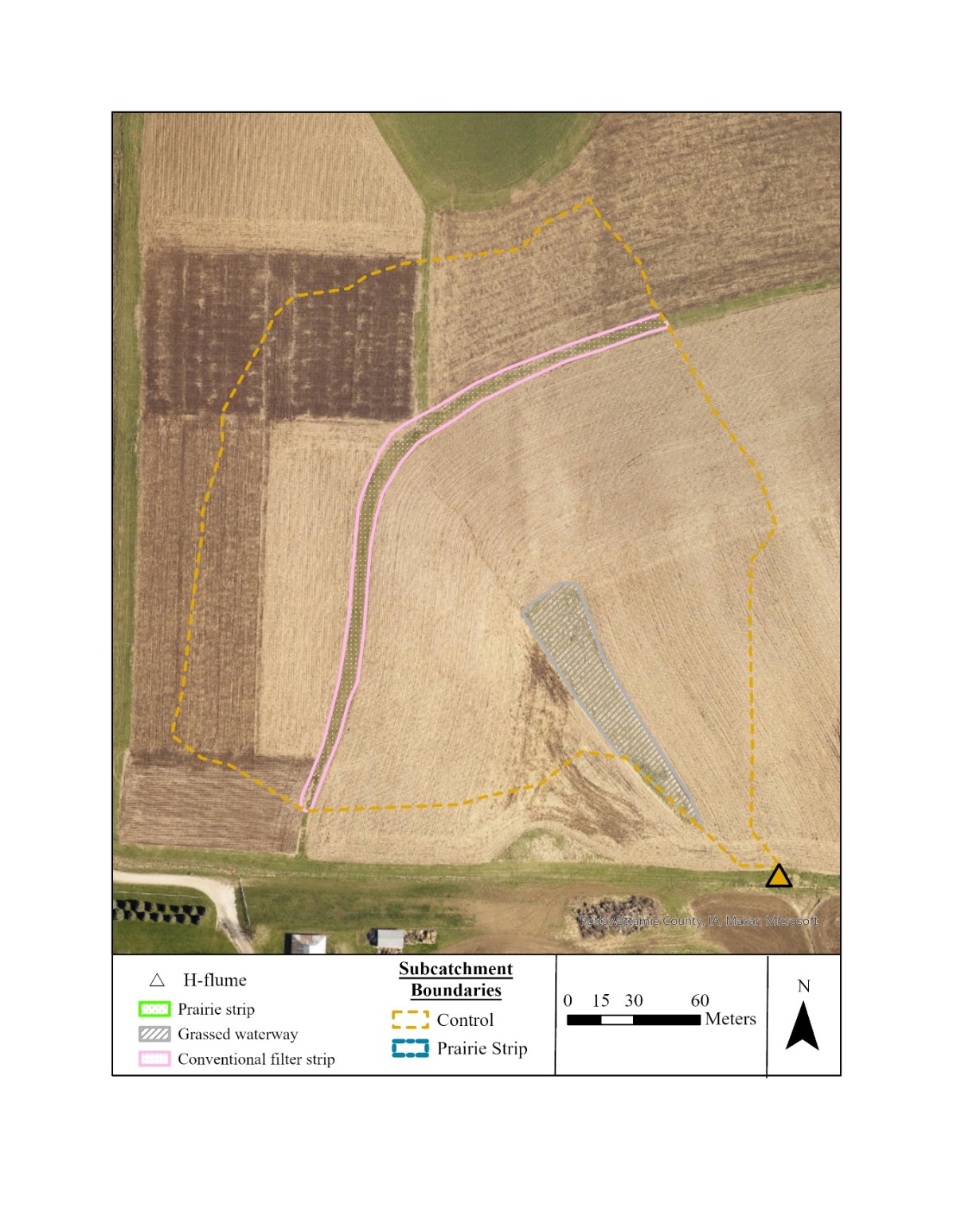 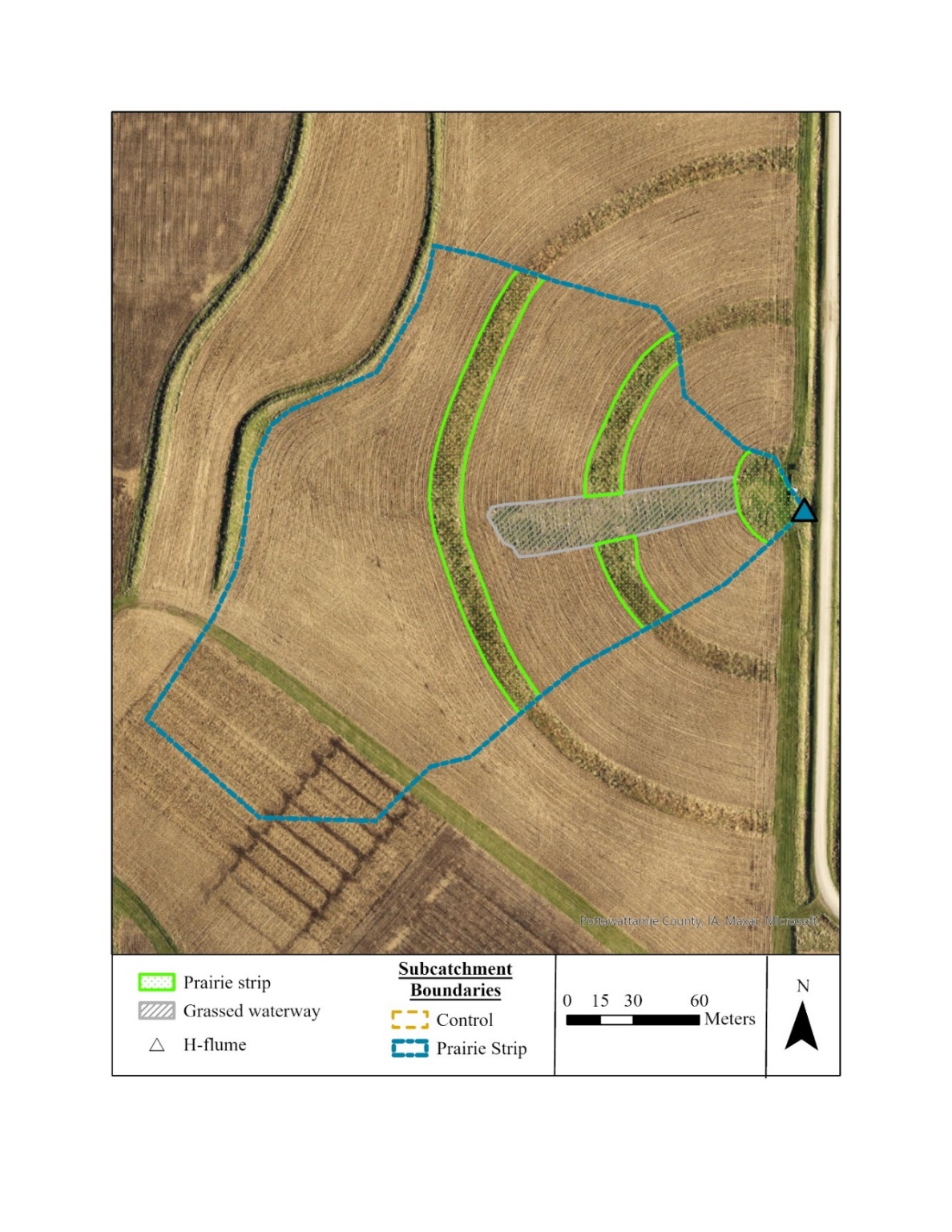 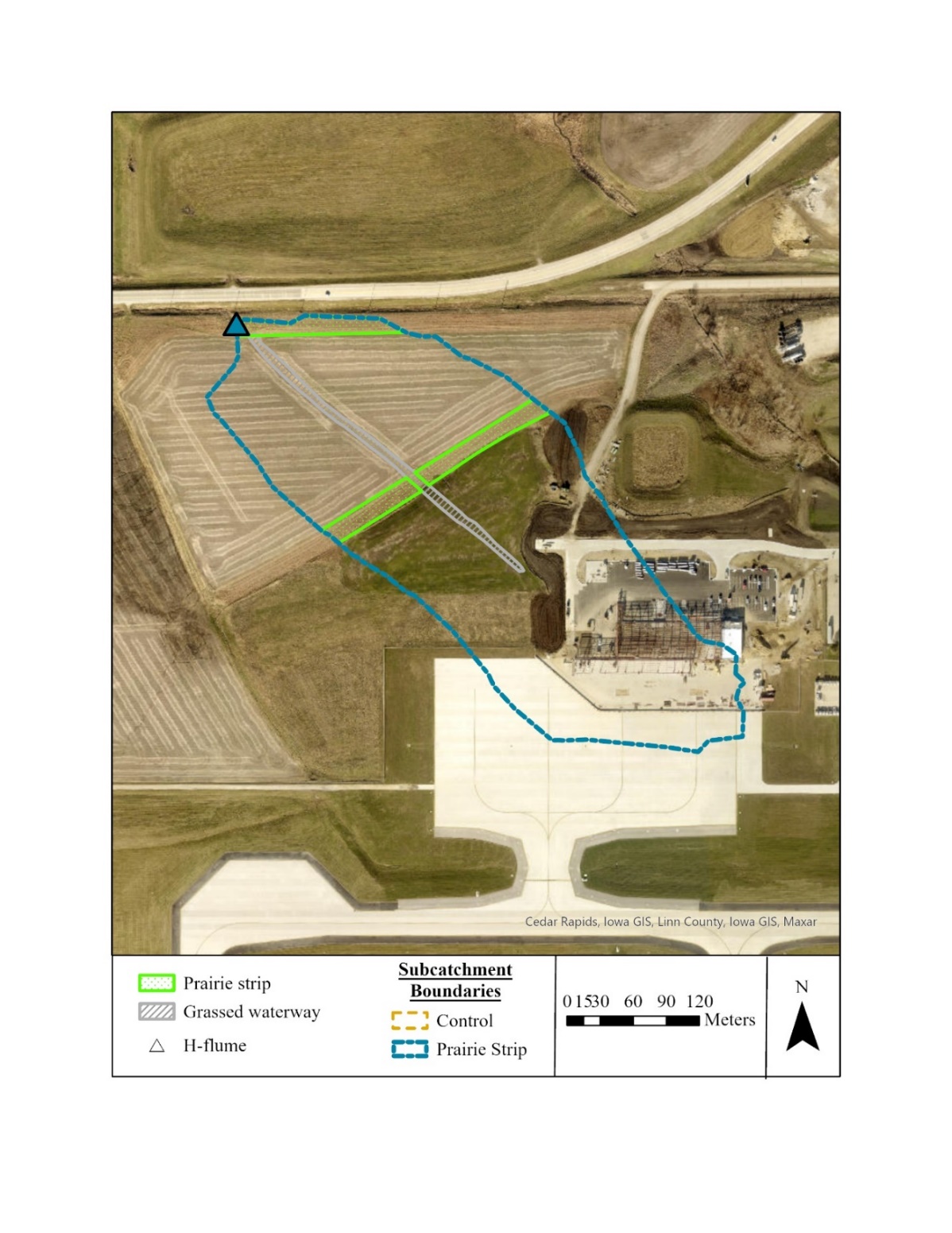 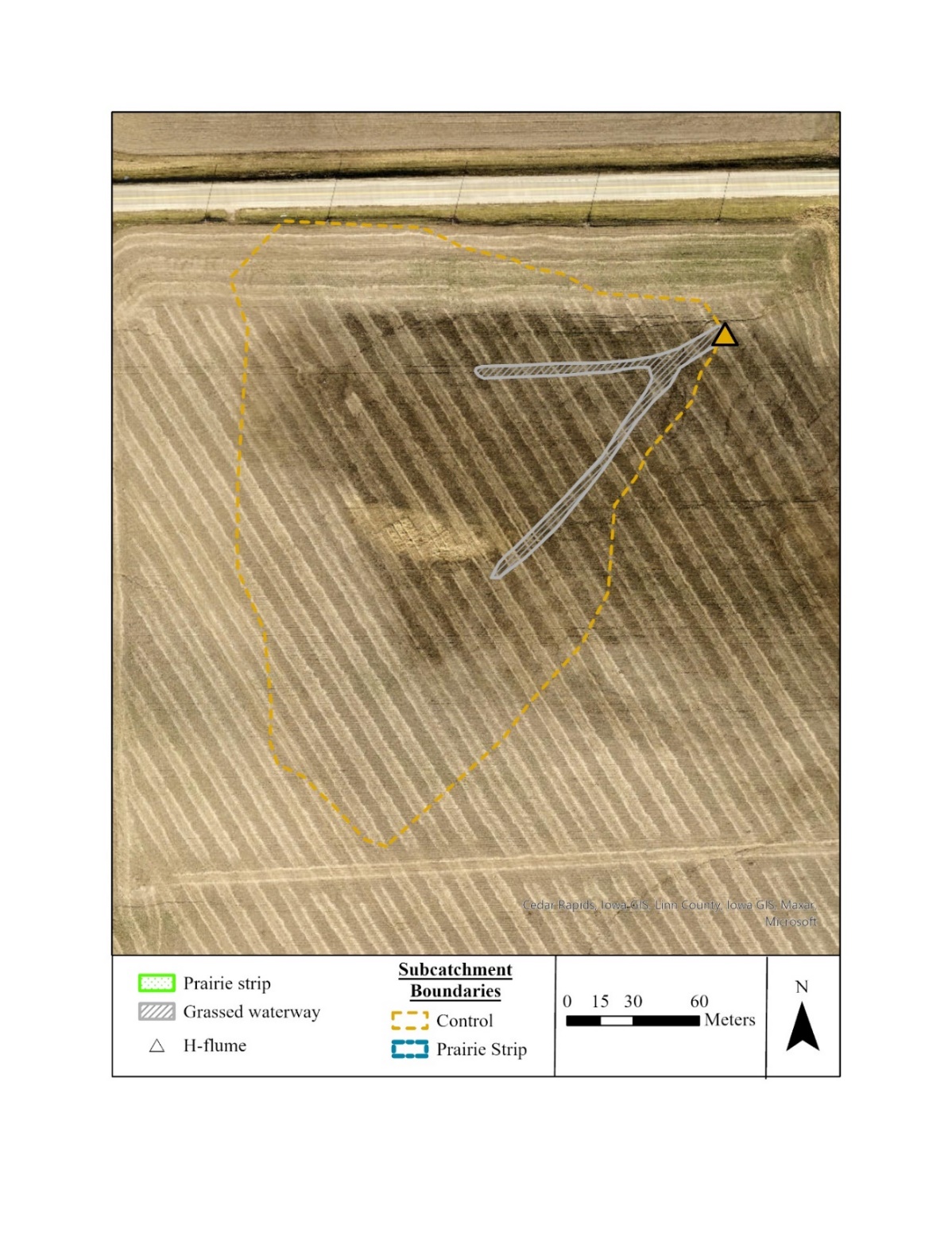 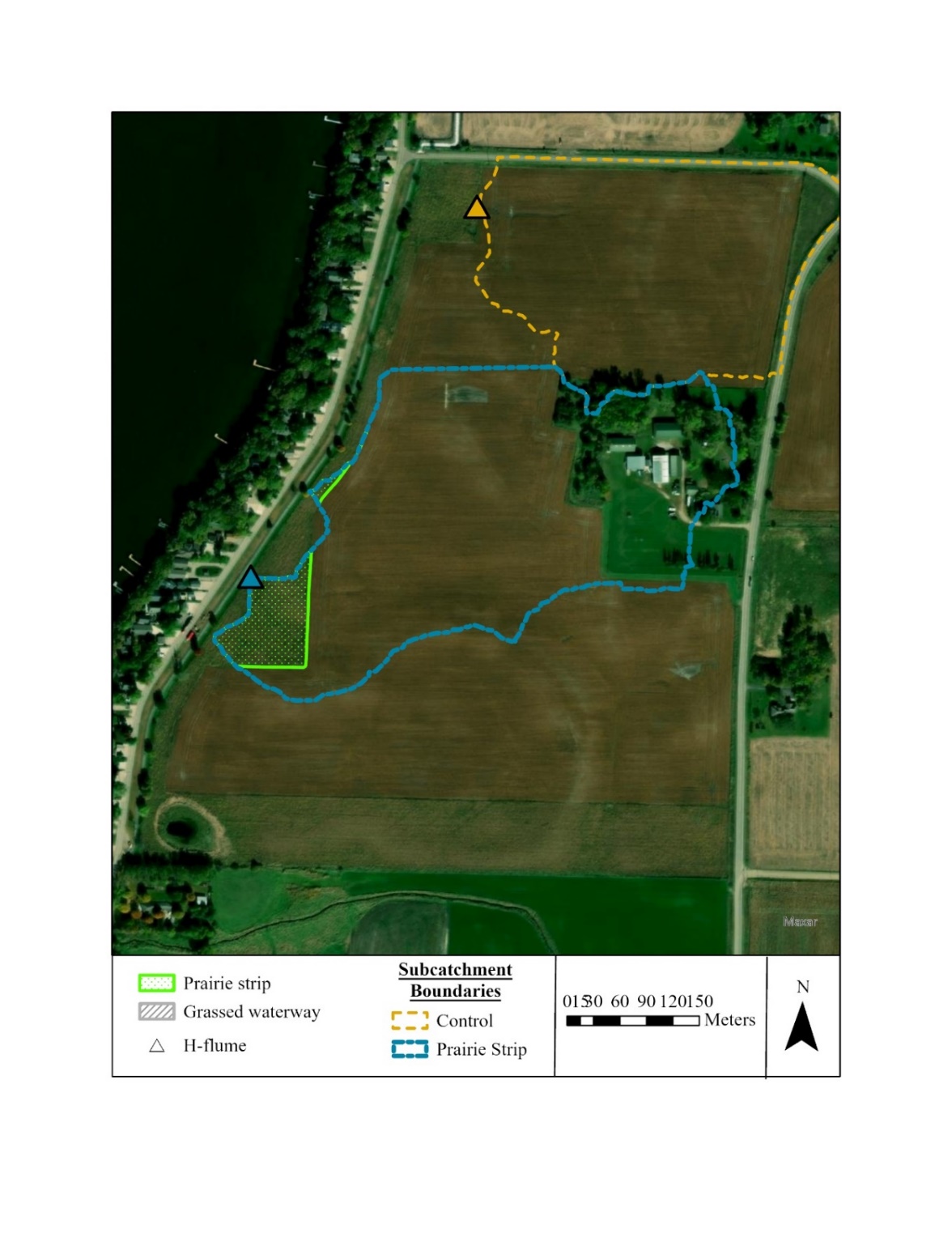 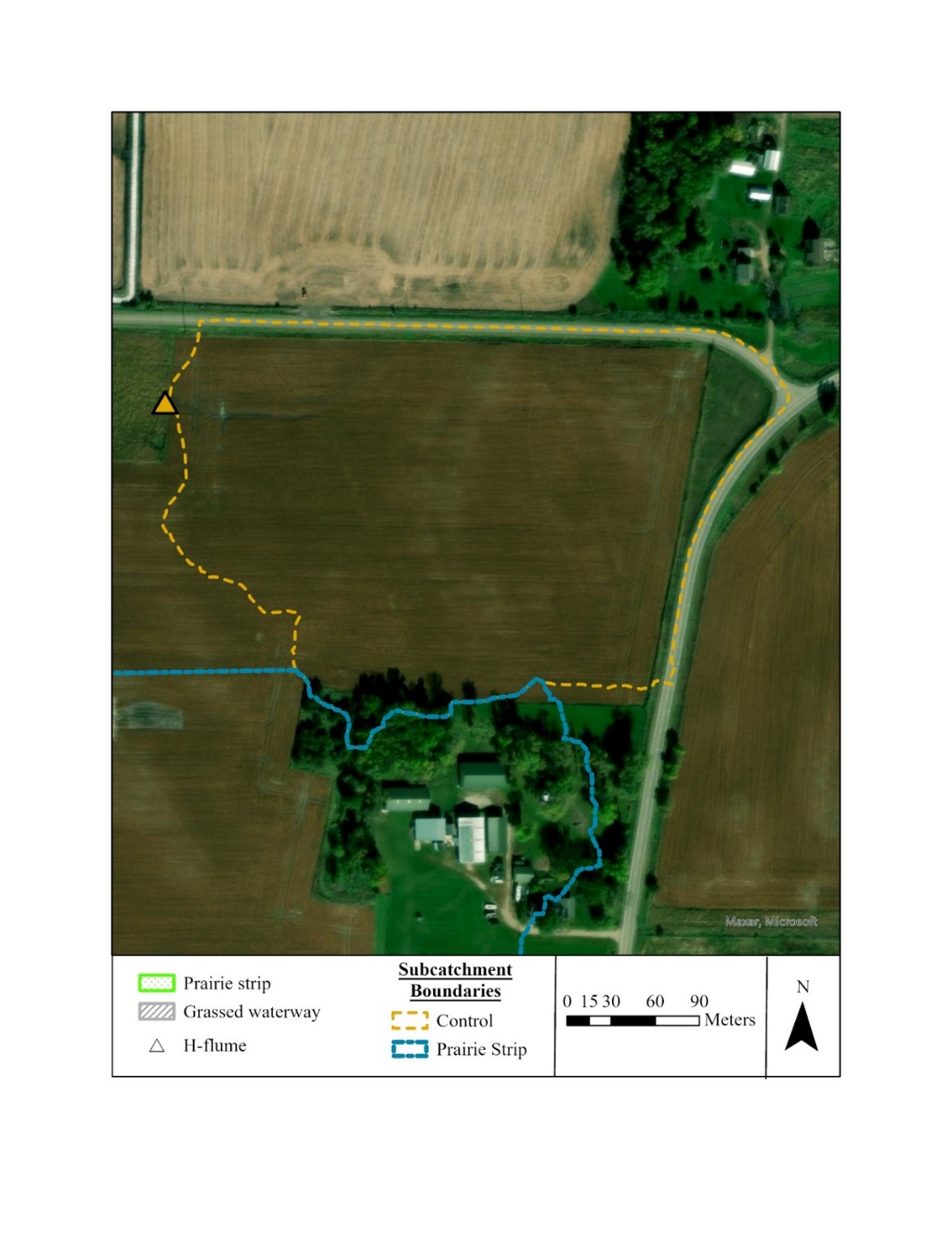 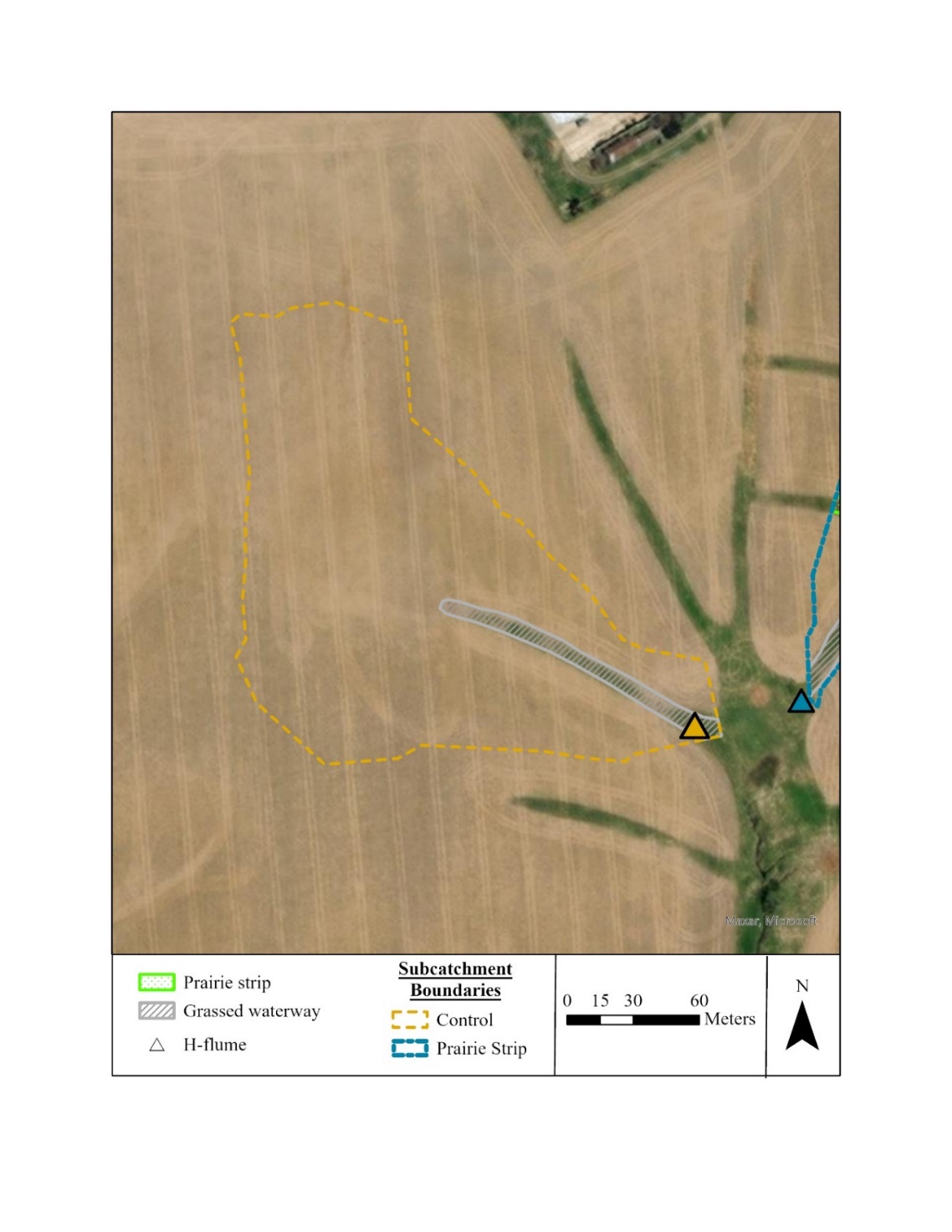 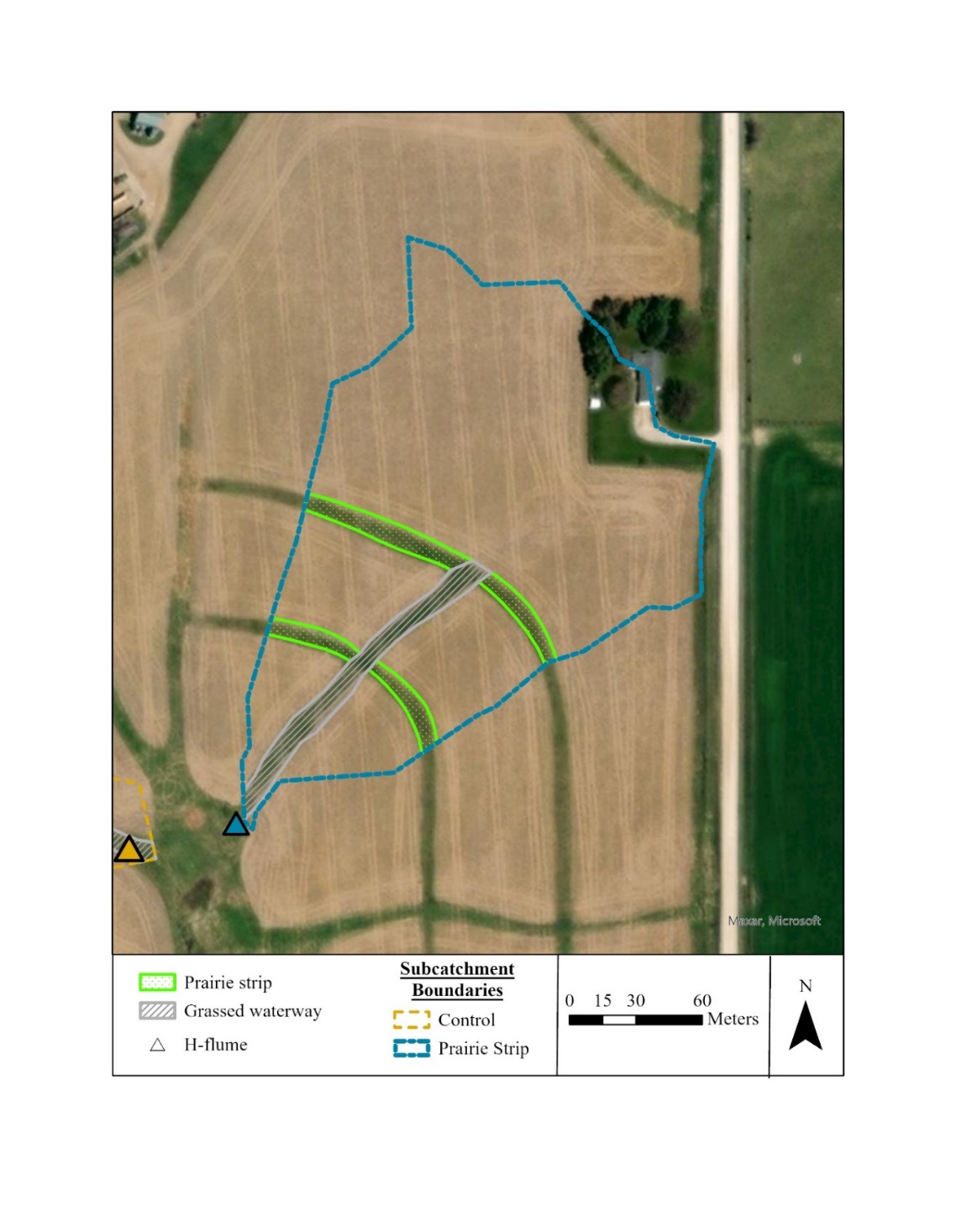 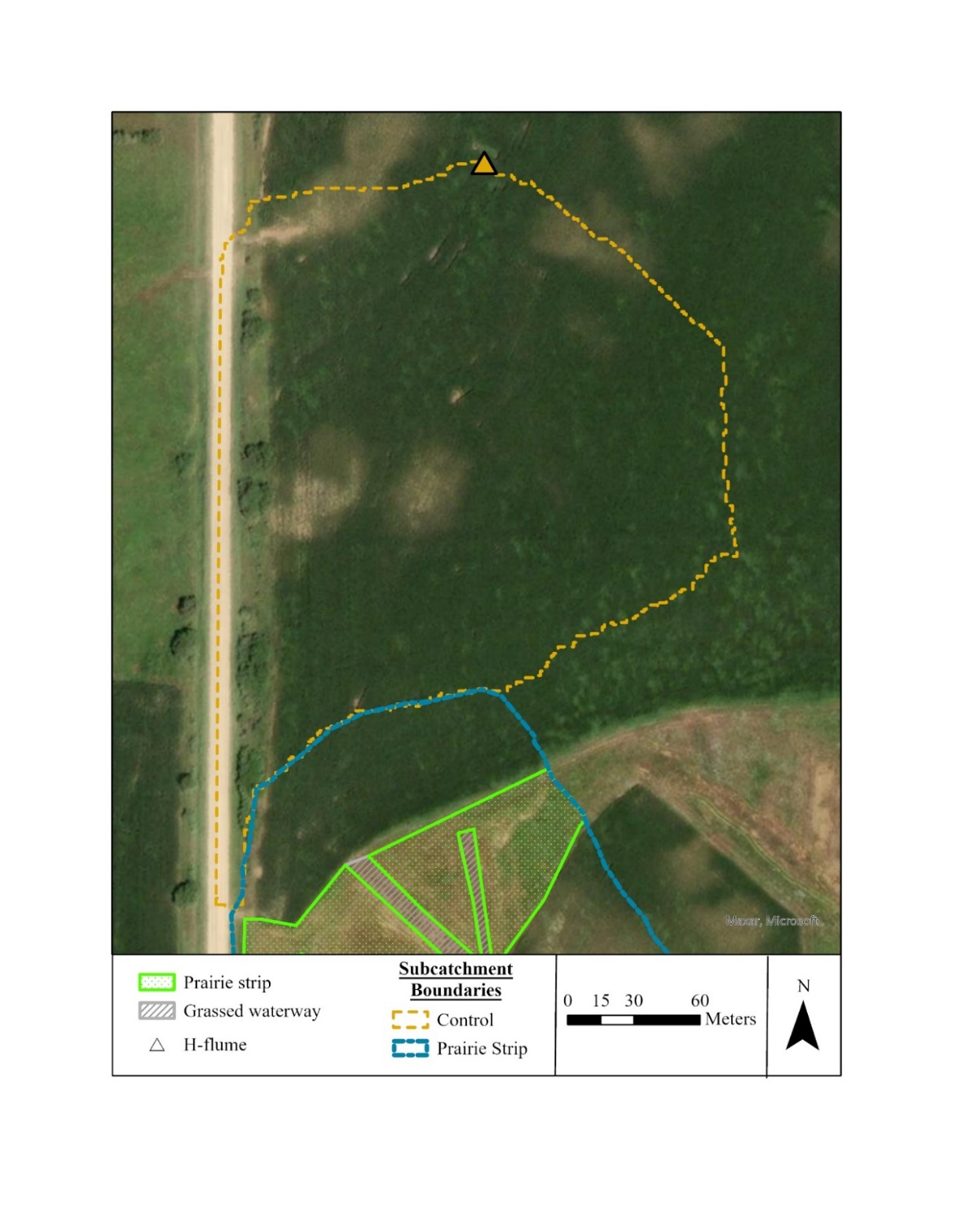 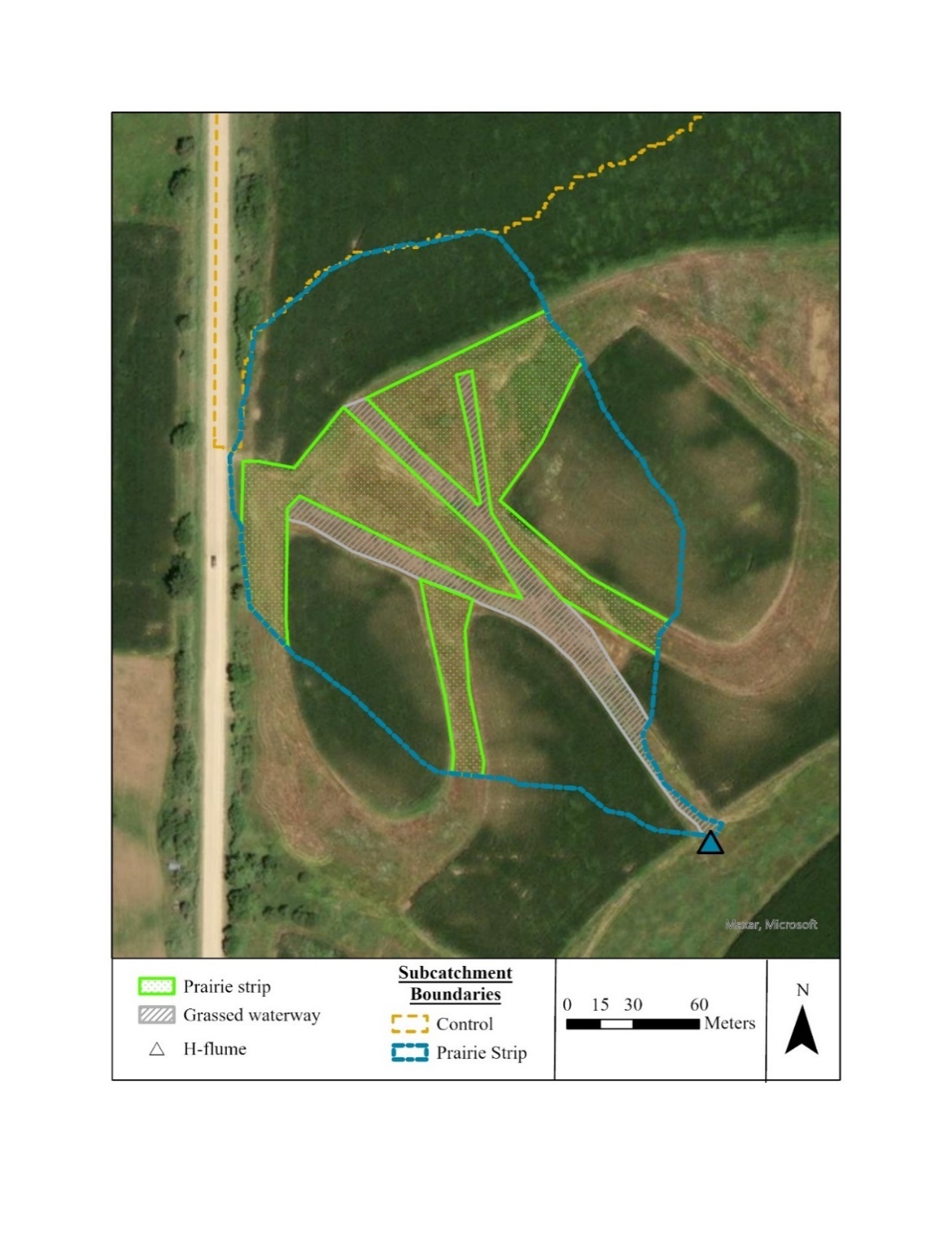 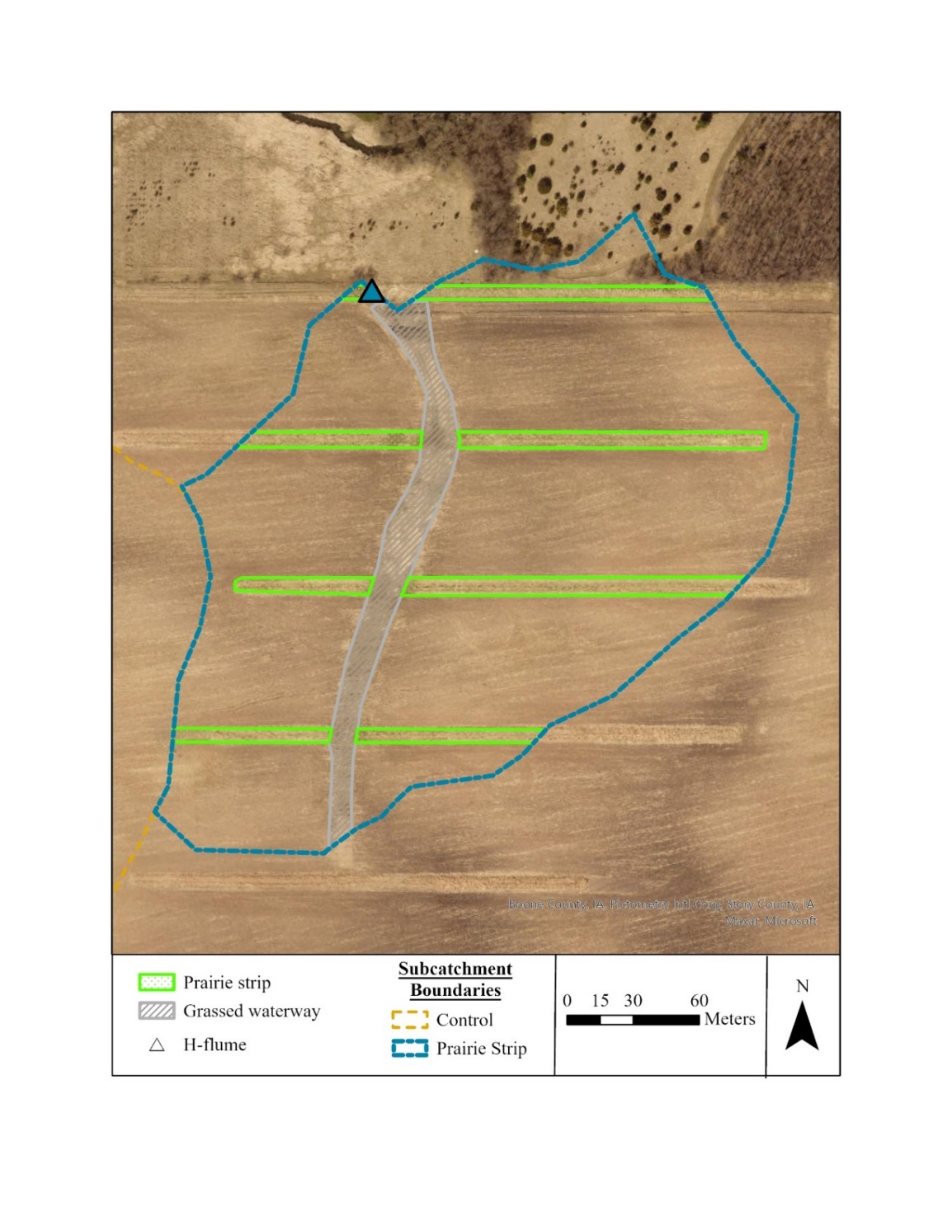 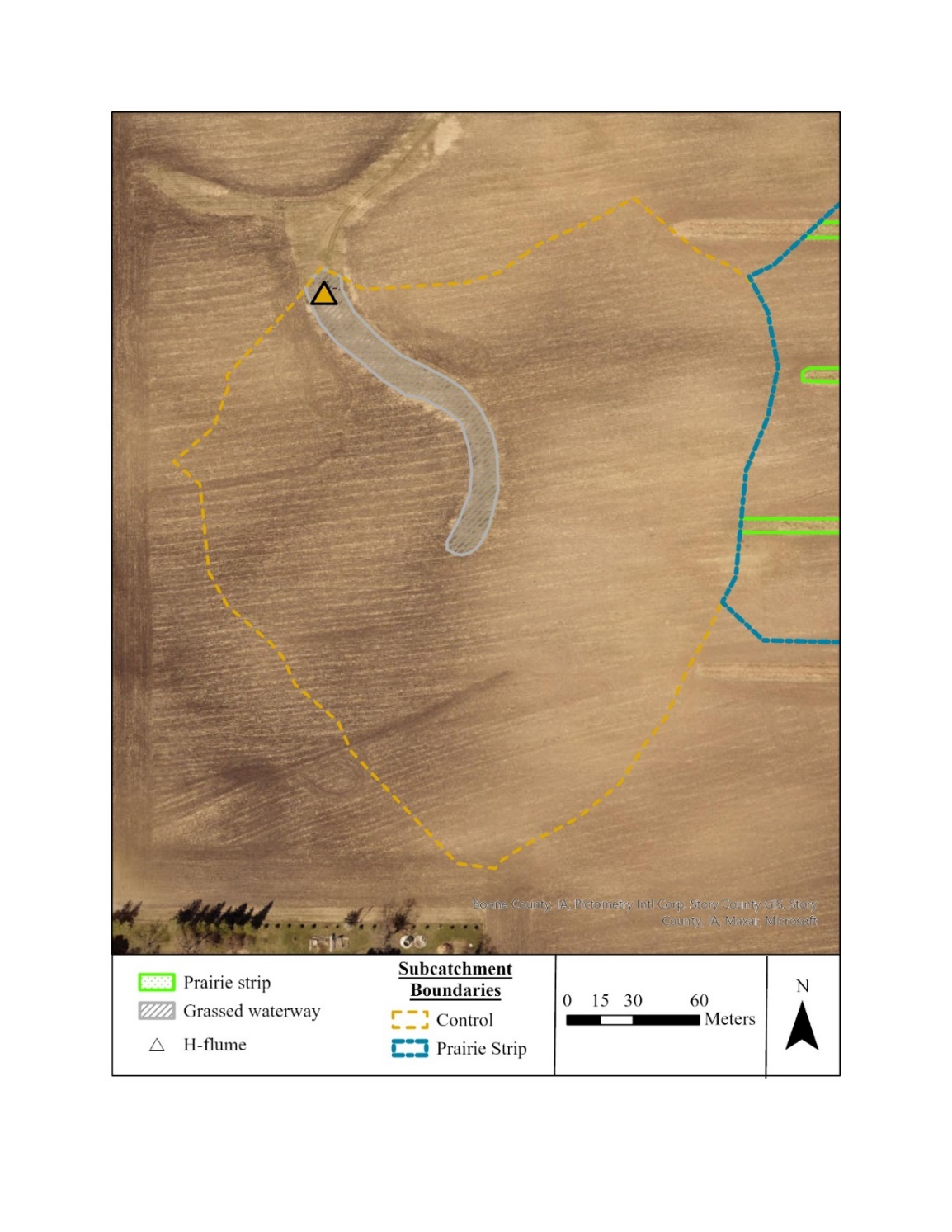 Appendix A: ReferencesCruse, R., Flanagan, D., Frankenberger, J., Gelder, B., Herzmann, D., James, D., Krajewski, W., Kraszewski, M., Laflen, J., Opsomer, J., and D. Todey. 2006. Daily estimates of rainfall, water runoff, and soil erosion in Iowa. Journal of Soil and Water Conservation, 61(4): 191-199. https://topsoil.nserl.purdue.edu/~flanagan/pubs/jswc61(4)191-199.pdf.Helmers, M.J., Zhou, X., Asbjornsen, H., Kolka, R., Tomer, M.D., Cruse, R.M. 2012. Sediment removal by prairie filter strips in row-cropped ephemeral watersheds. Journal of Environmental Quality. 4, 1531-1539. https://doi.org/10.2134/jeq2011.0473.Hrabalíková M., Janeček M. 2017. Comparisons of different approaches to LS factor calculations based on a measured soil loss under simulated rainfall. Soil & Water Resources. 12(2), 69-77. https://doi.org/10.17221/222/2015-SWR.Lal, R. 1997. Soil degradative effects of slope length and tillage methods on Alfisols in western Nigeria. I. Runoff, erosion and crop response. Land Degradation & Development (8): 201-219. https://onlinelibrary.wiley.com/doi/pdf/10.1002/(SICI)1099-145X(199709)8:3%3C201::AID-LDR253%3E3.0.CO;2-U.McCool D.K., Foster G.R., Mutchler C.K., Meyer L.D. 1989. Revised slope length factor for the Universal Soil Loss Equation. Transactions of the ASAE, 32, 1571–1576.Renard K.G. 1997. Predicting Soil Erosion by Water: A Guide to Conservation Planning with the Revised Universal Soil Loss Equation (RUSLE). Washington, D.C., USDA, Agricultural Research Service.Tarboton, D.G. 1997. A new method for determination of flow directions and upslope areas in grid digital elevation models. Water Resources Research. 33(2), 309-319.SiteSubCrop RotationResidue ManagementOther BMPsArea (ha)Mean Slope Gradient (%)Prairie Filter StripPrairie Filter StripSiteSubCrop RotationResidue ManagementOther BMPsArea (ha)Mean Slope Gradient (%)YearPercent of Area (%)ARMCtrlSCSCSC30-50% crop residue aGW5.79.7201412.0ARMStrpSCSCSC30-50% crop residue aGW4.310.5201412.0EIA*CtrlSCS--15-30% crop residue bGW4.16.620156.0EIA*StrpSCS--15-30% crop residue bGW9.46.020156.0HOECtrlCSCSCS30-50% crop residue b-8.76.620166.9HOEStrpCSCSCS30-50% crop residue b-13.06.420166.9RHO*CtrlCCCCCC0% crop residue aGW2.77.420155.4RHO*StrpCCCCCC0% crop residue aGW3.26.620155.4WHICtrlCSCSCS75-100% residue a-4.910.8201529.5WHIStrpCSCSCS75-100% residue aGW3.812.7201529.5WOR*CtrlCSCCSC15-30% crop residue aGW5.34.920159.5WOR*StrpCSCCSC15-30% crop residue aGW5.34.520159.5SiteTotal rainfall measured during sampling season(mm)Total rainfall measured during sampling season(mm)Total rainfall measured during sampling season(mm)Total rainfall measured during sampling season(mm)Total rainfall measured during sampling season(mm)Total rainfall measured during sampling season(mm)30-year average for yearly annual rainfall total (mm)2016201720182019202020211991-2020ARM631(1,088)559(902)606(1,115)653(1,113)216(479)422(730)940EIA*724(1,095)210(891)738(1,232)------987HOE188(1,016)226(937)413(1,259)645(1,085)253(613)363(760)748RHO*----735(1,233)486(1,034)306(777)337(625)960WHI352(947)425(904)549(1,209)554(1,096)191(589)158 (744)896WOR*532(955)345(755)359(1,264)546(917)227(586)170(627)911201620162017201720182018201920192020202020212021Rain (mm)TSS (kg/ha)Rain (mm)TSS (kg/ha)Rain (mm)TSS (kg/ha)Rain (mm)TSS (kg/ha)Rain (mm)TSS (kg/ha)Rain (mm)TSS (kg/ha)ARMCtl63192.0655958.836060.4665342.6821604220ARMStr6310.295590.2660606530.6521604220EIA *Ctl72425.26210073828.20------EIA *Str7248.07210073880.39------HOECtl18813.6122658.78413110.146458.1925334.413630.10HOEStr1880226041325.756453.7525303630RHO *Ctl429nd435nd735130.414861,15130611.5333732.20RHO *Str429nd435nd73544.724865993064.983375.89WHICtl3525.314250549174.605546.7119101580WHIStr3520425054962.5055430.1319101580WOR*Ctl5325.84345035935.9554674.3927701700WOR*Str5320345035937.8154685.842770.221700FIXED EFFECTSFull DatasetFull DatasetFull DatasetFull DatasetFull DatasetRandomized Location SubsetRandomized Location SubsetRandomized Location SubsetRandomized Location SubsetFIXED EFFECTSdfSum sqMean sqF-valuePr(>F)Sum sqMean sqF-valuePr(>F)Treatment1118.79618.7962.72240.1041.9491.9490.2690.608Year595.72819.1462.77310.029*131.06632.7664.5020.003*CovariateCovariateCovariateCovariateCovariateCovariateCovariateCovariateCovariateCovariateRainfall2195.12295.12213.778<0.001*62.60162.6018.60110.005*Crop17.8637.8631.1390.2890.6440.6440.0890.776InteractionsInteractionsInteractionsInteractionsInteractionsInteractionsInteractionsInteractionsInteractionsInteractionsTreatment*Rainfall13.5703.5700.5170.4741.5051.5050.20670.651Treatment*Crop140.00640.0065.7950.018*34.67634.6764.76420.108Treatment*Year579.26515.8532.2960.05144.91711.2291.54280.205R2R2R2R2R2R2R2R2R2R2Marginal0.210.210.210.210.210.290.290.290.29Conditional0.570.570.570.570.570.510.510.510.51SiteCrop RotationCrop and Tillage Management1Structural Practices Structural Practices Field Area (ha)Field Area (ha)Prairie StripPrairie StripSiteCrop RotationCrop and Tillage Management1CtrlStrpCtrlStrpEst.Percent of FieldARMSCSCS30-50% crop residueGWGW, Ter6.78.920148.7EIARSCS--115-30% crop residueGWGW18.520.9201510.9GUTSCSCS50-75% crop residue; cover cropGWGW, Ter60.328.320147.6MCNRSCSCS30-50% crop residueGWGW22.334.520145.9NYKSCSCS30-50% crop residueGWGW9.47.9201613.8RDMCSCSC100% crop residue; cover crop-GW10.413.8201637.1RHORCCCCC0% crop residueGWGW29.718.520155.7SLOSCCSC100% residue; cover cropGWGW5.736.220125.0SMISCSCS50-75% residue; cover crop-GW47.98.2201519.8STNCSCSC50-75% residue--9.415.1201514.8WHICSCSC75-100% residue-GW31.030.2201520.9WORRCSCCS15-30% crop residueGWGW7.97.9201510.8SiteTotal rainfall measured during sampling season and year(mm)Total rainfall measured during sampling season and year(mm)Total rainfall measured during sampling season and year(mm)Total rainfall measured during sampling season and year(mm)Total rainfall measured during sampling season and year(mm)30-year average for yearly annual rainfall total (mm)Site201620172018201920201991-2020ARM125(1,088)235(902)286(1,115)323(1,113)188(479)940EIA*244(1,095)185(891)315(1,232)----987GUT------227.8 (917.6)--911MCN*--87(974.7)251(1,069.1)278(1,106)--968NYK----------952RDM----------943RHO*113(944.8)176(777.7)296(1,233)272(1,034)243(777)960SLO------296.9 (1,278.6)--943SMI------289.3 (1,194.2)--933STN------128.3 (1,278.6)--922WHI148(947)162(904)258(1,209)141(1,096)178(589)896WOR*--165(755)248(1,264)255(917)138(586)911FIXED EFFECTSFull DatasetFull DatasetFull DatasetFull DatasetFull DatasetRandomized Location SubsetRandomized Location SubsetRandomized Location SubsetRandomized Location SubsetFIXED EFFECTSdfSum sqMean sqF-valuePr(>F)Sum sqMean sqF-valuePr(>F)Year4558.19139.55110.55<0.001*421.86105.4676.11<0.001*Treatment110.410.410.320.570.650.650.470.50Position25.192.602.060.132.771.381.000.37CovariateCovariateCovariateCovariateCovariateCovariateCovariateCovariateCovariateCovariateRainfall21472.75472.75374.50<0.001*374.37374.37270.16<0.001*Crop1109.37109.3786.64<0.001*22.6422.6416.34<0.001*InteractionsInteractionsInteractionsInteractionsInteractionsInteractionsInteractionsInteractionsInteractionsInteractionsTreatment*Year426.276.575.20<0.001*23.355.844.210.002*Treatment*Crop11.361.361.080.305.015.013.620.06Treatment*Position21.110.560.440.640.030.010.010.99Treatment*Rainfall10.250.250.200.662.322.321.680.20Position*Crop22.401.200.950.399.524.763.440.03*Position*Rainfall24.632.321.840.162.851.431.030.36R2R2R2R2R2R2R2R2R2R2Marginal0.180.180.180.180.180.240.240.240.24Conditional0.550.550.550.550.550.470.470.470.47FIXED EFFECTSFull DatasetFull DatasetFull DatasetFull DatasetFull DatasetFull DatasetRandomized Location SubsetRandomized Location SubsetRandomized Location SubsetRandomized Location SubsetFIXED EFFECTSdfSum sqMean sqF-valuePr(>F)Sum sqSum sqMean sqF-valuePr(>F)Treatment110.1090.1090.0870.7690.0410.0410.0410.0331.000Position20.2850.1420.1130.8930.3420.3420.1710.1400.869CovariateCovariateCovariateCovariateCovariateCovariateCovariateCovariateCovariateCovariateCovariateRainfall210.0320.0320.0250.8740.7990.7990.7990.6550.419Crop14.2514.2513.3770.2081.0951.0951.0950.8981.000InteractionsInteractionsInteractionsInteractionsInteractionsInteractionsInteractionsInteractionsInteractionsInteractionsInteractionsTreatment*Crop11.7901.7901.4220.3550.0450.0450.0450.0371.000Treatment*Position24.3972.1991.7470.1762.2012.2011.1000.9020.407Treatment*Rainfall10.0020.0020.0020.9660.1040.1040.1040.0850.770Position*Crop20.6360.3180.2530.7770.7980.7980.3990.3270.722Position*Rainfall20.3840.1920.1530.8590.3960.3960.1980.1620.850Treatment*Position*Crop24.6182.3091.8350.1616.2126.2123.1062.5460.081Treatment*Position*Rainfall25.4492.7252.1650.1163.2593.2591.6291.3350.265R2R2R2R2R2R2R2R2R2R2R2Marginal0.140.140.140.140.140.140.110.110.110.11Conditional0.090.090.090.090.090.090.240.240.240.24FIXED EFFECTSFull DatasetFull DatasetFull DatasetFull DatasetFull DatasetFull DatasetRandomized Location SubsetRandomized Location SubsetRandomized Location SubsetRandomized Location SubsetRandomized Location SubsetFIXED EFFECTSdfSum sqMean sqF-valuePr(>F)dfdfSum sqMean sqF-valuePr(>F)Year4267.0966.7749.02<0.001*33142.7835.6928.76<0.001*Treatment112.812.812.060.15110.180.180.140.71CovariateCovariateCovariateCovariateCovariateCovariateCovariateCovariateCovariateCovariateCovariateCovariateRainfall21165.38165.38121.40<0.001*11136.29136.29109.80<0.001*Crop196.7396.7371.01<0.001*1110.6210.628.550.004*InteractionsInteractionsInteractionsInteractionsInteractionsInteractionsInteractionsInteractionsInteractionsInteractionsInteractionsInteractionsTreatment*Year413.043.262.390.05*4419.764.9393.980.003*Treatment*Rainfall11.7251.731.270.26110.010.0120.010.92Treatment*Crop10.820.820.600.44115.005.004.030.06R2R2R2R2R2R2R2R2R2R2R2R2Marginal0.200.200.200.200.200.200.360.360.360.360.36Conditional0.500.500.500.500.500.500.490.490.490.490.49FIXED EFFECTSFull DatasetFull DatasetFull DatasetFull DatasetFull DatasetFull DatasetRandomized Location SubsetRandomized Location SubsetRandomized Location SubsetRandomized Location SubsetRandomized Location SubsetFIXED EFFECTSdfSum sqMean sqF-valuePr(>F)dfdfSum sqMean sqF-valuePr(>F)Year462.7815.6953.7850.02*3387.8929.306.510.01*Treatment115.155.151.240.28110.890.890.1990.66CovariateCovariateCovariateCovariateCovariateCovariateCovariateCovariateCovariateCovariateCovariateCovariateRainfall2113.0313.033.140.081131.6631.667.040.03*Crop111.5711.572.790.12111.651.650.370.56InteractionsInteractionsInteractionsInteractionsInteractionsInteractionsInteractionsInteractionsInteractionsInteractionsInteractionsInteractionsTreatment*Year46.821.710.410.80334.921.640.360.78Treatment*Rainfall12.422.420.580.45111.231.230.270.61Treatment*Crop11.221.220.290.60110.560.560.130.76R2R2R2R2R2R2R2R2R2R2R2R2Marginal0.260.260.260.260.260.260.360.360.360.360.36Conditional0.720.720.720.720.720.720.760.760.760.760.76FIXED EFFECTSFull DatasetFull DatasetFull DatasetFull DatasetFull DatasetFull DatasetRandomized Location SubsetRandomized Location SubsetRandomized Location SubsetRandomized Location SubsetRandomized Location SubsetFIXED EFFECTSdfSum sqMean sqF-valuePr(>F)dfdfSum sqMean sqF-valuePr(>F)Year444.1511.041.990.120.12345.1215.043.060.05*Treatment1122.5922.594.080.05*0.05*10.310.310.060.80CovariateCovariateCovariateCovariateCovariateCovariateCovariateCovariateCovariateCovariateCovariateCovariateRainfall2186.3486.3415.58<0.001*<0.001*126.5826.585.410.03*Crop11.541.540.280.600.6011.331.330.270.63InteractionsInteractionsInteractionsInteractionsInteractionsInteractionsInteractionsInteractionsInteractionsInteractionsInteractionsInteractionsTreatment*Year468.3617.093.080.02*0.02*352.3717.463.550.03*Treatment*Rainfall18.658.651.560.220.2210.060.060.010.91Treatment*Crop128.8428.845.200.03*0.03*111.5711.572.360.24R2R2R2R2R2R2R2R2R2R2R2R2Marginal0.260.260.260.260.260.260.300.300.300.300.30Conditional0.650.650.650.650.650.650.610.610.610.610.61Iowa Major LandformsPhysiographic DescriptionSouthern Iowa Drift PlainOlder glacial deposits left by ice sheets that extended far south into Missouri over 500,000 years ago dominate this region. Deepening episodes of stream erosion carved these deposits so that only a horizon line of hill summits or occasional tabletop divides remain to mark the once-continuous glacial plain. Numerous rills, creeks, and rivers branch out across the landscape, shaping the old glacial deposits into steeply rolling hills and valleys. A mantle of loess drapes the uplands and upper hill slopes. The East-Central Drift Plain is a sub-region that includes shallow dolomite bedrock with sinkholes, wind-aligned sand and loess deposits, and significant local relief.Iowan SurfaceThe gently rolling terrain reflects vigorous weathering during the last period of intense glacial cold, 21,000 to 16,000 years ago. Northern Iowa was not far from the ice front, and tundra and permafrost conditions persisted. Hilly landscapes leveled out as seasonal freezing and thawing loosened and moved sediments downslope. Exposed glacial boulders lie scattered across this landscape, and NW to SE trending loess-mantled hills (paha) and other linear features stand as uneroded remnants above the surrounding plain.Des Moines LobeThe last glacier to enter Iowa advanced in a series of surges beginning 15,000 years ago and reached its southern limit, the site of modern-day Des Moines, 14,000 years ago. By 12,000 years ago, the slowly decaying ice sheet was gone, leaving behind a poorly drained landscape underlain by pebbly clay as well as sand and gravel from swift meltwater streams. Today, broadly curved bands of ridges and knobby hills (moraines) mark the positions of stationary ice fronts. Clear Lake and Storm Lake lie along the lobe’s eastern and western borders. Iowa’s “Great Lakes,” smaller prairie potholes or kettle lakes, and abundant wetlands dot the terrain of this freshly glaciated landscape.Based on 5-Years of data (2016-2021)Based on 5-Years of data (2016-2021)Based on 5-Years of data (2016-2021)Based on 5-Years of data (2016-2021)Based on 5-Years of data (2016-2021)Based on 5-Years of data (2016-2021)Rainfall (mm)Rainfall (mm)Intensity (mm/hr)Intensity (mm/hr)Duration (hr)Duration (hr)SitenMeanRangeMeanRangeMeanRangeARM12824.4(21.4 – 28.3)7 – 15011.3(8.8 - 13.9)0.3 - 106.55.3(4.3 – 6.4)0.2 – 27.4EIAR7522.8(17.9 – 27.8)7 – 12911.0(8.1 - 13.9)0.7 - 56.35.8(4.3 – 7.2)0.2 – 31.9HOE7027.0(22.0 – 32.1)7 – 938.8(6.8 - 10.7)0.6 - 38.29.5(4.5 – 14.5)0.2 – 163.0RHOR8622.8(18.2 – 27.3)7 – 13910.2(7.2 – 13.3)0.6 – 64.66.6(5.1 – 8.0)0.2 – 42.6WHI10421.7(18.1 – 25.2)7 – 10211.3(8.5 – 14.1)0.3 – 65.58.7(3.5 – 13.8)0.2 – 257.0WORR10919.7(17.0 – 22.4)7 – 729.3(7.2 – 11.5)0.73 – 50.96.7(5.3 – 8.1)0.2 – 33.32016201620162017201720182018201920192020202020212021RainRunoffRainRainRunoffRainRunoffRainRunoffRainRunoffRainRunoffARMC2926232311261025181291413ARMT291623239261825261211145EIA*1C2826161613325------EIA*1T2831161613320------HOEC7712121991420814101522HOET71121219820214251512RHO*C25nd2626nd302125231916147RHO*T25nd2626nd302325251914145WHIC1511262682621234120100WHIT158262692611237122100WOR*C231323231015153418165132WOR*T2331232319151634301617132Based on 5 Years of data(2016-2020)Based on 5 Years of data(2016-2020)Based on 5 Years of data(2016-2020)Based on 5 Years of data(2016-2020)Based on 5 Years of data(2016-2020)Based on 5 Years of data(2016-2020)Based on 5 Years of data(2016-2020)Based on 5 Years of data(2016-2020)Based on 5 Years of data(2016-2020)Based on 5 Years of data(2016-2020)Based on 5 Years of data(2016-2020)Based on 5 Years of data(2016-2020)Based on 5 Years of data(2016-2020)Based on 5 Years of data(2016-2020)Based on 5 Years of data(2016-2020)Full DatasetFull DatasetFull DatasetFull DatasetFull DatasetFull DatasetFull DatasetRandomized Location SubsetRandomized Location SubsetRandomized Location SubsetRandomized Location SubsetRandomized Location SubsetRandomized Location SubsetRandomized Location SubsetRainfall (mm)Rainfall (mm)Intensity (mm/hr)Intensity (mm/hr)Duration (hr)Duration (hr)Rainfall (mm)Rainfall (mm)Intensity (mm/hr)Intensity (mm/hr)Duration (hr)Duration (hr)YearnTotalRangeMeanRangeMeanRangenTotalRangeMeanRangeMeanRange20161012,6047-12910(8-12)0-567(4-10)0-1634912757-12911(8-15)1-565(3-7)0-332017951,7767-8813(9-16)1-1075(4-6)0-21375617-3810(6-15)1-505(3-6)0-1920181293,3837-1509(7-10)1-568(6-9)0-577217897-1399(6-12)1-567(6-9)0-3220191122,5327-10211(8-14)0-669(4-14)0-2575410667-6110(7-14)1-507(5-9)0-292020691,3187-5611(8-14)1-607(5-9)0-43306077-5610(4-16)1-609(5-13)0-432021802,5157-52410(8-13)1-656(5-8)0-404215047-52410(6-14)1-657(4-9)0-40PrairiePrairiePrairiePrairiePre-PrairiePre-PrairiePre-PrairiePre-PrairieNo Practices PresentNo Practices PresentNo Practices PresentSiteR1K2CLSPAReduction (%)LSPAReduction (%)LSPNoneARMCtrl31560.0510.080.931.011.98.0.931.011.9832.121.371.017.64ARMStrp31560.0510.081.060.34.0974.151.151.014.816.501.231.015.84EIARCtrl26170.0420.080.731.06.42.0.731.06.428.750.81.07.03EIARStrp26170.0420.080.640.31.4177.460.651.05.728.450.711.06.24GUTCtrl27040.0420.020.481.01.09.0.481.01.098.410.521.01.19GUTStrp29430.0420.020.400.30.2577.760.431.01.065.270.451.01.12MCNRCtrl32470.0490.180.441.012.60.0.441.012.6010.200.491.014.03MCNRStrp32470.0490.180.530.33.7980.220.571.016.3214.930.671.019.19NYKCtrl25770.0460.180.791.016.90.0.791.016.9421.241.011.021.51NYKStrp25770.0460.180.840.34.4981.631.001.021.3112.911.141.024.47RDMCtrl24510.0490.020.311.00.74.0.311.00.741.110.311.00.74RDMStrp24510.0300.020.220.30.1073.130.231.00.346.060.241.00.36RHORCtrl23390.0510.290.581.020.06.0.581.020.0614.710.681.023.52RHORStrp23390.0510.290.480.34.1580.650.541.018.6812.900.621.021.45SLOCtrl25280.0400.020.351.00.71.0.351.00.719.700.391.00.79SLOStrp25280.0410.020.260.30.1480.510.311.00.647.990.341.00.70SMICtrl23050.040.080.321.02.48.0.311.02.443.600.331.02.54SMIStrp23050.040.080.600.31.1776.520.621.04.852.810.641.04.99STNCtrl22540.0460.080.421.03.50.0.421.03.5032.010.621.05.15STNStrp22540.0460.080.450.30.9482.380.631.05.252.090.641.05.36WHICtrl27090.0510.081.361.015.03.1.361.015.0301.361.015.03WHIStrp27090.0510.081.200.33.9878.951.551.017.139.361.711.018.90WORRCtrl27040.0420.270.421.012.88.0.421.012.882.330.431.013.19WORRStrp27040.0460.270.430.33.6179.330.511.017.131.920.521.017.46ARMARMEIA*EIA*HOEHOERHO*RHO*WHIWHIWOR*WOR*CtrlStrpCtrlStrpCtrlStrpCtrlStrpCtrlStrpCtrlStrpSlope Gradient (%)9.6910.526.606.046.646.377.406.6110.7812.704.884.46Slope Length (m)21.8322.3113.5311.8114.7114.7413.157.2417.699.8418.816.35LS / 1001.611.850.610.760.650.600.370.671.061.500.630.64K factor0.050.050.040.040.280.280.050.050.050.050.040.05C factor0.080.080.080.080.180.180.290.290.080.080.270.27R factor3,155.743,155.742,617.292,617.293,155.743,155.742,339.492,339.492,708.532,708.532,703.902,703.90L factor1.221.261.181.131.311.311.080.841.550.911.090.98S factor0.740.950.620.580.630.530.550.581.021.260.390.45LS factor0.931.060.730.640.660.590.580.481.361.200.420.43Flume LocationeofeofgwgwpreeofgwgweofgwgweofFull DatasetFull DatasetFull DatasetFull DatasetFull DatasetRandomized Location SubsetRandomized Location SubsetRandomized Location SubsetRandomized Location SubsetRandomized Location SubsetRandomized Location SubsetCovariatedfSum sqMean sqF-valuePr(>F)dfSum sqMean sqF-valuePr(>F)C Factor11.3711.3710.1990.665110.41810.4181.4320.665K Factor11.4791.4790.2140.653117.99017.9902.4870.120L Factor152.15652.1567.5410.023*11.3831.3830.1890.686LS Factor11.7181.7180.2490.629141.37741.3775.7750.019*S Factor10.0020.0020.0000.986128.99128.9913.9940.051*Slope Gradient10.1810.1810.0260.875118.80918.8092.5840.228Slope Length120.3420.3432.8710.128191.93091.93017.069<0.001*LS / 10014.1584.1580.6020.457120.47620.4762.8210.097Flume location229.80714.9032.1540.17610.3760.3760.0510.850